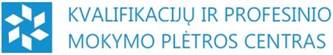 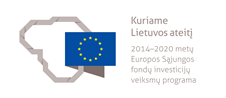 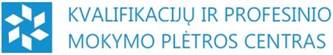 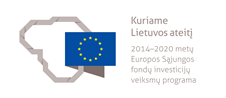 Apsaugos darbuotojo modulinė profesinio mokymo programa, III lygisTeorinių ir praktinių užduočiųmokinio sąsiuvinisTeorinių ir praktinių užduočių mokinio sąsiuvinis parengtas įgyvendinant iš Europos Sąjungos struktūrinių fondų lėšų bendrai finansuojamą projektą „Lietuvos kvalifikacijų sistemos plėtra (I etapas)“ (projekto Nr. 09.4.1-ESFA-V-734-01-0001).Teorinių ir praktinių užduočių mokinio sąsiuvinio (Apsaugos darbuotojo modulinė profesinio mokymo programa, III lygis) autoriai patvirtina, kad šiame teorinių ir praktinių užduočių mokinio sąsiuvinyje pateiktos užduotys nepažeis autorių, kurių kūriniai naudojami, teisių ir visa užduotims rengti ir iliustruoti naudota literatūra ir šaltiniai yra pateikti sąsiuvinio gale.Teorinių ir praktinių užduočių mokinio sąsiuvinio autoriai:Andrius BerlinskasAistė AntanaitienėAndrej LipaModulis „Įvadas į profesiją“TESTAS ĮSIVERTINTI GEBĖJIMAMS PRIEŠ PRADEDANT MOKYTIS1.užduotis. UŽPILDYKITE TESTĄ PASIRINKDAMI VIENĄ TEISINGĄ ATSAKYMĄ.Modulis „Objektų, renginių ir fizinių asmenų apsaugos užtikrinimas“1 užduotis. KAS YRA SAUGOMAS OBJEKTAS? PASIRINKITE TEISINGĄ VARIANTĄ.Saugomas statinys, patalpa arba teritorija, juose ar už jų ribų esantis kilnojamasis daiktas, kuris saugomas pagal sutartį, sudarytą su klientu, arba pagal juridinio asmens, kitos organizacijos ar jų padalinio įsteigtos apsaugos tarnybos veiklą reglamentuojančius teisės aktus.Pagal apsaugos tarnybos veiklą reglamentuojančius teisės aktus ir sutartį su apsaugos paslaugų užsakovais, Lietuvos Respublikos teritorijoje saugomas pastatas arba teritorija.Bet koks saugomas objektas, dėl kurio apsaugos yra pasirašyta sutartis su apsaugos paslaugų užsakovu.Objektas, kuriame veikia leidimų režimas, išskyrus komercinės paskirties objektus, kuriuose tenkinami visuomenės interesai ir į kuriuos gali būti ribojamas asmenų patekimas (kavinės, klubai, stadionai ir pan.).užduotis. PERSKAITĘ PATEIKTUS SAKINIUS, IŠRINKITE TEISINGĄ UŽDARO SAUGOMO OBJEKTO APIBRĖŽIMĄ.Pagal apsaugos tarnybos veiklą reglamentuojančius teisės aktus ir sutartį su apsaugos paslaugų užsakovais, Lietuvos Respublikos teritorijoje saugomas uždaras pastatas arba uždara teritorija.Saugoma patalpa arba teritorija, kurie pagal sudarytą sutartį su klientu ir apsaugos tarnybos veiklą reglamentuojančius teisės aktus yra uždari ir į kuriuos pašaliniai asmenys nėra įleidžiami.Bet koks uždaras saugomas objektas, dėl kurio apsaugos yra pasirašyta sutartis su apsaugos paslaugų užsakovu.Objektas, kuriame veikia leidimų režimas, išskyrus komercinės paskirties objektus, kuriuose tenkinami visuomenės interesai ir į kuriuos gali būti ribojamas asmenų patekimas (kavinės, klubai, stadionai ir pan.).3 užduotis. NURODYKITE VALSTYBINĖS (STRATEGINĖS) REIKŠMĖS OBJEKTO APIBRĖŽIMĄ. PASIRINKITE TEISINGĄ VARIANTĄ.Ypatingos svarbos energetikos ar telekomunikacijų objektas, kuriame veikia leidimų režimas, išskyrus komercinės paskirties objektus, kuriuose tenkinami visuomenės interesai ir į kuriuos gali būti ribojamas asmenų patekimas.Pagal Lietuvos Respublikos strateginių objektų apsaugos ir sukarintos apsaugos tarnybos veiklą reglamentuojančius teisės aktus ir sutartį su apsaugos paslaugų užsakovais, Lietuvos Respublikos teritorijoje saugomas ypatingos reikšmės uždaras pastatas arba uždara teritorija.Valstybės institucija, įmonė, ūkio, energetikos, transporto, telekomunikacijų ar kitas infrastruktūros objektas, neatsižvelgiant į jo nuosavybės formą, kurio kontrolės ar funkcionavimo sutrikimas arba sutrikdymas keltų pavojų ar padarytų didelę žalą nacionaliniam saugumui – sutrikdytų valstybės valdymą, ūkio sistemos, valstybei svarbios ūkio šakos ar infrastruktūros funkcionavimą arba kuris karo, antpuolių ar teroro aktų metu gali būti pasirinktas kaip taikinys ir dėl to tapti ekstremaliosios situacijos židiniu.Valstybinės reikšmės saugomas statinys, patalpa arba teritorija, kuris saugomas pagal sutartį, sudarytą su valstybine įstaiga.4 užduotis. NURODYKITE, KOKIAM SAUGOS LYGIUI PRIKLAUSO APRAŠYTOS SĄLYGOS (REMIANTIS NACIONALINIAM SAUGUMUI UŽTIKRINTI SVARBIŲ ĮMONIŲ FIZINĖS SAUGOS REIKALAVIMAIS).5 užduotis. KOKIAM OBJEKTUI BŪDINGIAUSIOS NURODYTOS RIZIKOS? PAŽYMĖKITE TEISINGĄ ATSAKYMĄ RODYKLE 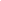 6 užduotis. KURIE DUOMENYS NEREIKALINGI 1 SAUGOS LYGIU NACIONALINIAM SAUGUMUI UŽTIKRINTI SVARBAUS SAUGOMO OBJEKTO SCHEMOJE?Objekto planas.Vietovė, priėjimo ir pasišalinimo keliai.Techninis objekto aprašymas.Objekte dirbančių žmonių kiekis.Perimetro ribos.Komunikaciniai tinklai.Apsaugos postų išdėstymo vietos.7 užduotis. APSAUGOS DARBUOTOJAS SAUGOMAME OBJEKTE VYKDO APSAUGĄ VADOVAUDAMASIS (PAŽYMĖKITE TEISINGIAUSIĄ ATSAKYMĄ):Apsaugos užsakovo nurodymais bei Centrinio stebėjimo pulto operatoriaus nurodymais.Centrinio stebėjimo pulto operatoriaus ir apsaugos vadovo nurodymais.Pareigine instrukcija, objekto apsaugos instrukcija, tiesioginio apsaugos vadovo nurodymais, Centrinio stebėjimo pulto operatoriaus ir apsaugos užsakovo nurodymais tiek, kiek tai neprieštarauja pareiginei instrukcijai ir teisėtiems apsaugos vadovo nurodymams ir įstatymams.Civilinės saugos ir ekstremalių situacijų įstatymais.8 užduotis. ĮVERTINKITE SITUACIJĄ IR NURODYKITE TEISINGIAUSIĄ SPRENDIMĄ.Situacija. Objekte yra vykdomas leidimų režimas, prie įėjimo yra elektroninis turniketas, kuris atidaromas su kiekvieno darbuotojo turimu elektroniniu raktu. 17 val. baigęs darbą, 18 val. į objektą vėl sugrįžta ilgametis objekto darbuotojas, kuris teigia pamiršęs piniginę, kurioje buvo visi dokumentai ir elektroninis raktas, todėl prašo jį trumpam įleisti į objektą pasiimti savo daiktų. Apsaugos darbuotojo veiksmai:Apsaugos darbuotojas objekto darbuotoją pažįsta, todėl į objektą jį įleidžia, apie tai pažymėdamas įvykių registracijos žurnale.Apsaugos darbuotojas objekto darbuotoją pažįsta, tačiau į objektą jo neįleidžia, kol nesusisiekia su objekto apsaugos instrukcijoje nurodytu atsakingu už objektą asmeniu (apsaugos užsakovu ar jo atstovu) ir negauna jų leidimo. Apie be elektroninio rakto ir be dokumentų įleistą darbuotoją pažymima įvykių registracijos žurnale.Apsaugos darbuotojas objekto darbuotoją pažįsta, todėl į objektą jį įleidžia, tačiau pats jį palydi.Apsaugos darbuotojas objekto darbuotoją pažįsta, tačiau be elektroninio rakto ir dokumentų į objektą neįleidžia.9 užduotis. KAS TURI TEISĘ VYKDYTI APSAUGOS DARBUOTOJŲ DARBO PAREIGŲ, ĮSKAITANT IR NUMATYTŲ SUTARTYJE SU UŽSAKOVAIS, KONTROLĘ? NURODYKITE VIENĄ TEISINGĄ ATSAKYMĄ.Tik tiesioginis apsaugos vadovas.Tik apsaugos užsakovas.Tiesioginis apsaugos vadovas, apsaugos tarnybos vadovo paskirti ir kontrolę vykdyti įpareigoti kiti darbuotojai, taip pat apsaugos užsakovas arba jo paskirti / su juo sutartį dėl kontrolės paslaugų sudarę kiti asmenys, jei toks kontrolės būdas yra numatytas apsaugos paslaugų sutartyje. Ar apsaugos darbuotojo vykdoma veikla neprieštarauja įstatymams ir ar vykdomi įstatymų reikalavimai, gali tikrinti valstybinių institucijų pareigūnai.Tik teisėsaugos institucijų pareigūnai.10 užduotis. PAŽYMĖKITE DU TEISINGIAUSIUS DATOS RAŠYMO FORMATUS DOKUMENTUOSE.2021-03-052021 metų kovo mėn. 05 d.2021.03.052021 m. kovo 5 d.2021_03_0511 užduotis. PAŽYMĖKITE  TEISINGĄ TARNYBINIO PRANEŠIMO RENGIMO PAVYZDĮ. 12 užduotis. PAŽYMĖKITE TEISINGAS DOKUMENTŲ RENGIMO REKOMENDACIJAS.Dokumentai įforminami A4 formato popieriaus lapuose, paliekant tokio pločio paraštes: kairioji – 30 mm, dešinioji – ne mažesnė kaip 10 mm, viršutinė – 20 mm, apatinė – ne mažesnė kaip 20 mm.Dokumentai rašomi 12 dydžio ,,Times New Roman“ šriftu.Dokumentų teksto pastraipų pirmosios eilutės spausdinamos vienodu, ne didesniu kaip 5 mm atstumu nuo kairiosios paraštės.Dokumento tekstas turėtų būti sulygiuotas abipuse lygiuote.13 užduotis. JŪSŲ DARBO LAIKAS PAGAL NUSTATYTĄ DARBO GRAFIKĄ YRA NUO 17 VAL. VAKARO IKI 7 VAL. RYTO. AR GALITE Į TARNYBOS ŽURNALĄ IŠ ANKSTO ĮRAŠYTI APIE DARBO PABAIGĄ 7 VAL. RYTO?Galima.Galima, jei apsaugos darbuotojas žino, kad iki ryto daugiau įvykių nebus registruojama.Išankstiniai įrašai yra draudžiami.14 užduotis. KOKIU PAGRINDINIU TEISĖS AKTU LIETUVOS RESPUBLIKOJE REGLAMENTUOJAMAS APSAUGOS PASLAUGŲ TEIKIMAS?LR Asmens ir turto apsaugos įstatymu.LR ginklų ir šaudmenų kontrolės įstatymu.LR civilinės saugos įstatymu.15 užduotis. KAS YRA BEPILOTIS ORLAIVIS?Teritorijos fiksavimui ir žvalgybai skirtas orlaivis be piloto.Kiekvienas orlaivis be įgulos (įskaitant ir žaislinius orlaivius bei aviamodelius), kurį galima valdyti nuotoliniu būdu arba kurio skrydis valdomas automatiškai, taip pat laisvojo skridimo orlaivis.Orlaivis, kurio keliamoji jėga skrendant susidaro dėl dinaminės oro sąveikos su fiksuotais keliamaisiais paviršiais ir laisvasis skridimas nėra tiesiogiai valdomas nuotoliniu ar automatiniu būdu.16 užduotis. KURIS IŠ ŠIŲ LOKALIŲ TEISĖS AKTŲ NĖRA REGLAMENTUOJANTIS APSAUGOS DARBUOTOJO PAREIGŲ VYKDYMO SAUGOMAME OBJEKTE?Darbo tvarkos taisyklės.Apsaugos darbuotojo pareiginė instrukcija.Saugomo objekto apsaugos instrukcija.Pirmosios pagalbos suteikimo instrukcija.17 užduotis. JŪSŲ TIESIOGINIS APSAUGOS VADOVAS, PAKLAUSTAS, KOKIUS DOKUMENTUS SU SAVIMI TURITE ATSINEŠTI Į DARBĄ, ATSAKĖ, KAD Į DARBĄ ATSINEŠTUMĖTE IR VISADA SU SAVIMI TURĖTUMĖTE DARBO PAŽYMĖJIMĄ. JŪSŲ VEIKSMAI (PASIRINKTĄ ATSAKYMĄ PAKOMENTUOKITE):Klausote vadovo atsinešate tik darbo pažymėjimą.Pasakote vadovui, kad jis klysta ir kad su savimi turite turėti ne tik darbo pažymėjimą, bet ir apsaugos darbuotojo pažymėjimą. Jei dirbate su ginklu, privaloma atsinešti ir leidimą nešiotis ginklus.Neklausote vadovo ir su savimi atsinešate tik apsaugos darbuotojo pažymėjimą.18 užduotis. OBJEKTO APSAUGOS INSTRUKCIJOJE NURODYTA, KAD APSAUGOS DARBUOTOJAS ŠIAME OBJEKTE MASINIO RENGINIO METU TURI TEISĘ APIEŠKOTI VISUS ĮEINANČIUS Į OBJEKTĄ DARBUOTOJUS, TAME TARPE IR PRIEŠINGOS LYTIES ASMENIS. AR LEIDIMAS APIEŠKOTI PRIEŠINGOS LYTIES ASMENIS YRA TEISĖTAS?Teisėtas, išskyrus atvejus, kai apžiūra yra susijusi su asmens kūno apnuoginimu – tada ją atlieka tos pačios lyties asmuo.Neteisėtas, nes asmens apžiūrą gali atlikti tik tos pačios lyties asmuo.Teisėtas, nes tai reglamentuota objekto apsaugos instrukcijoje.19 užduotis. KAS YRA KONFIDENCIALI INFORMACIJA IR KOMERCINĖ PASLAPTIS?Juridinių asmenų registre paskelbtos finansinės ataskaitos, vieša informacija apie akcininkus, internete ar spaudoje paviešinta informacija apie įmonės vykdomus projektus, verslo partnerių pavadinimus ir kt.Darbo sutartyje ar jos priede nurodyta slapta informacija, turinti komercinės vertės ir suteikianti konkurencinį pranašumą, tai pat informacija apie įmonės vidines tvarkas, vadybos ar darbo su klientais metodus, darbuotojų duomenys, klientų duomenys, prisijungimo slaptažodžiai, vaizdo duomenys, atlyginimo dydis ir t.t.Bet kokia informacija, sužinota vykdant apsaugos darbuotojo pareigas.20 užduotis. KUR IR KADA APSAUGOS DARBUOTOJAS TURI TEISĘ TIKRINTI ASMENS DOKUMENTUS IR NUSTATYTI ASMENS TAPATYBĘ?Bet kurioje vietoje, kurioje apsaugos darbuotojas sulaiko įtariamą teisės pažeidėją.Saugomame objekte, kuriame galioja leidimų režimas.Bet kokiame saugomame objekte, kai tai nurodo tiesioginis vadovas.21 užduotis. IŠBRAUKITE NETEISINGĄ PUNKTĄ. TURIMŲ DAIKTŲ TIKRINIMAS SAUGOMAME OBJEKTE, KURIAME NĖRA NUSTATYTO LEIDIMŲ REŽIMO, ATLIEKAMAS ESANT TOKIOMS SĄLYGOMS IR TOKIU BŪDU:Tikrinama turint duomenų, leidžiančių įtarti, kad rengiamas, daromas ar padarytas administracinis nusižengimas ar nusikalstama veika. Apsaugos darbuotojas kreipiasi į įtariamą asmenį, prašydamas pateikti daiktus apžiūrai.Apsaugos darbuotojas iš norimo patikrinti asmens gaunamas žodinis arba rašytinis sutikimas.Pasirenkamas saugus atstumas (ne mažesnis nei per ištiestą ranką).Paprašoma asmens pačiam išdėti visus prašomus parodyti daiktus, atidaryti krepšius, kuprines, atskirus jų skyrius, ištraukti daiktus iš kišenių ir kitų įtarimą sukėlusių vietų.Daiktų išėmimo ir bendravimo su tikrinamu asmeniu metu nuolat būnama pasiruošus – rankos laikomos diržo aukštyje, iš tikrinamo asmens daiktai imami silpnąja ranka, kitą ranką laikant paruoštą gynybai arba specialiųjų priemonių ar ginklo panaudojimui. Jei tikrinamas asmuo kažką numeta ant žemės, apsaugos darbuotojas daikto pats nekelia, o paprašo tai padaryti tikrinamo asmens.Tikrinam asmeniui užgauliojant apsaugos darbuotoją, bendraujant su juo necenzūriniais žodžiais, tikrinamas asmuo surakinamas antrankiais.Pas tikrinamą asmenį radus daiktus, patvirtinančius įvykdytą administracinį nusižengimą ar nusikalstamą veiką, asmuo sulaikomas ir perduodamas policijai.22 užduotis. IŠBRAUKITE NETEISINGĄ PUNKTĄ. DOKUMENTŲ IR DAIKTŲ TIKRINIMAS SAUGOMAME OBJEKTE, KURIAME GALIOJA LEIDIMŲ REŽIMAS, ATLIEKAMAS ESANT TOKIOMS SĄLYGOMS IR TOKIU BŪDU:Vykdydamas leidimų režimą, apsaugos darbuotojas tikrina asmenų dokumentus ir nustato jų tapatybes.Vykdydamas leidimų režimą, apsaugos darbuotojas tikrina asmenų turimus daiktus neatsižvelgiant į tai, ar yra duomenų, leidžiančių įtarti, kad asmuo yra įvykdęs administracinį nusižengimą, nusikalstamą veiką ar kitokį pažeidimą.Apsaugos užsakovo rašytiniu pavedimu apsaugos darbuotojas neįleidžia į saugomą objektą jokių kitų asmenų, išskyrus asmenis, kurie turi įstatymų nustatytą teisę patekti į objektą.Apsaugos darbuotojas neįleidžia į saugomą objektą asmenų, įtariamų bandant įsinešti uždraustus daiktus, taip pat atsisakiusius parodyti su savimi turimus daiktus.Atsisakiusius parodyti su savimi turimus daiktus apsaugos darbuotojas sulaiko ir perduoda policijai.23 užduotis. VIENA IŠ NUSTATYTŲ APSAUGOS DARBUOTOJO UŽDUOČIŲ SAUGOMAME OBJEKTE YRA OBJEKTO DARBUOTOJŲ BLAIVUMO KONTROLĖ. SU KOKIU NEBLAIVUMO LAIPSNIU LEIDŽIAMA DIRBTI OBJEKTO DARBUOTOJAMS?0,41 promilės ir mažiau.0,2 promilės.0,2 promilės, išskyrus atvejus, kai vidiniais teisės aktais nustatytas leistinas mažesnis neblaivumo laipsnis.0,0 promilių.Leistinas toks neblaivumas, koks yra įmonėje nustatytas kaip leistinas.24 užduotis. KOKIU BŪDU GALI BŪTI NUSTATOMAS ASMENS NEBLAIVUMAS?Alkotesteriais ir alkodetektoriais.Alkotesteriais ir alkodetektoriais bei pagal liudytojų parodymus.Jei asmuo sutinka būti tikrinamas – metrologiškai patikrintomis specialiosiomis techninėmis priemonėmis (alkotesteriais) pagal iškvėptame ore esančią etilo alkoholio koncentraciją, jei asmuo tikrintis nesutinka, neblaivumas gali būti įrodinėjamas pagal liudininkų parodymus ir faktiškai užfiksuotus požymius – iš burnos sklindantis alkoholio kvapas, neadekvati elgsena, nerišli kalba, nekoordinuoti judesiai, nestabili laikysena ir t.t.Jei asmens darbo vietoje užfiksuojami pradėti vartoti alkoholiniai gėrimai.25 užduotis. KOKS TRANSPORTO PRIEMONIŲ PLOMBAVIMO TIKSLAS?Į kelionės ar krovinio dokumentus įrašius plombos numerį yra lengviau vykdyti gabenamų prekių apskaitą.Plomba padeda užtikrinti ir kontroliuoti, ar nuo pakrovimo vietos iki paskirties vietos atvykęs krovinys nebuvo paliestas.Plomba padeda užtikrinti, kad krovinys yra patikrintas ir atitinka nustatytus reikalavimus.Plomba užtikrina, kad krovinys yra nepavojingas ir reikalinga pervežant tarptautinius krovinius ir kertant kitų valstybių sienas.26 užduotis. AR SKIRIASI PRIVATŪS RENGINIAI NUO VIEŠŲ RENGINIŲ SAUGOS UŽTIKRINIMO POŽIŪRIU?Viešų renginių organizavimas yra reglamentuotas įstatymais ir vietinės savivaldos teisės aktais.Vieši renginiai pasižymi dideliu dalyvių kiekiu, todėl reikalingos didelės apsaugos darbuotojų pajėgos.Saugos užtikrinimo požiūriu vieši ir privatūs renginiai nesiskiria.27 užduotis. SAVAIS ŽODŽIAIS APIBŪDINKITE, KAS YRA IŠVAIZDOS KONTROLĖ („FACE CONTROL“), KADA JI TAIKOMA IR KOKIE JOS TAIKYMO APRIBOJIMAI?28 užduotis. SAVAIS ŽODŽIAIS APIBŪDINKITE, KAS YRA TERORISTINIS IŠPUOLIS (TERORO AKTAS)?29 užduotis. PAGRINDINĖS APSAUGOS DARBUOTOJŲ UŽDUOTYS SAUGANT MASINIUS RENGINIUS. PAŽYMĖKITE NETEISINGĄ ATSAKYMĄ.Patekimo kontrolė (patekimo teisėtumas, draudžiamų daiktų neturėjimas, blaivumo ar apsvaigimo kontrolė).Bilietų į renginį pardavimas.Viešosios tvarkos palaikymas renginio metu.Pažeidimų prevencija.Numatyto turto ir (ar) asmenų apsauga.30 užduotis. VYKDANT APSAUGĄ SPORTO RENGINIO METU APSAUGOS DARBUOTOJAS PASTEBĖJO, KAD VIENAS ASMUO SIRGALIŲ TRIBŪNOJE PRISIDEGĖ CIGARETĘ. PAGAL NUSTATYTĄ TVARKĄ RŪKYMAS YRA DRAUDŽIAMAS. KOKIA BŪTŲ TINKAMIAUSIA APSAUGOS DARBUOTOJO TAKTIKA?Apsaugos darbuotojas nedelsdamas pažeidėją sulaiko ir išvesdina iš renginio.Apsaugos darbuotojas prieina prie pažeidėjo ir jį įspėja. Jei pažeidėjas nesiklauso, jį išvesdina iš renginio. Apie atliktus veiksmus informuojamas renginio apsaugos vadovas.Apsaugos darbuotojas praneša apie pažeidėją policijai ir tolesniuose veiksmuose nedalyvauja.Apsaugos darbuotojas įvertina galimybę įspėti pažeidėją ar jį išvesdinti, apie situaciją ryšio priemonėmis informuoja renginio apsaugos vadovą, stebi pažeidėją. Netoliese esant policijos pareigūnams apie pažeidėją informuoja juos. Asmeniškai apsaugos darbuotojas nesiima veiksmų iki tada, kol to nepatvirtina apsaugos vadovas arba kol neįsitikinama, kad tai daryti saugu. Esant poreikiui pažeidėjas sulaikomas po renginio.31 užduotis. DIRBATE APSAUGOS DARBUOTOJU GREITOJO REAGAVIMO EKIPAŽE. IŠ CENTRINIO STEBĖJIMO PULTO Į KOMPIUTERĮ (PRIKLAUSOMAI KUO NAUDOJATĖS - PLANŠETE, NAVIGACIJOS PRIETAISU AR ŽINUTE Į TELEFONĄ) GAUNATE IŠKVIETIMĄ Į OBJEKTĄ, ESANTĮ KITO GREITOJO REAGAVIMO EKIPAŽO APTARNAVIMO ZONOJE / TERITORIJOJE. KOKIE JŪSŲ VEIKSMAI?Nevykstate į objektą, nes jis nėra jūsų aptarnaujamoje zonoje / teritorijoje.Susisiekiate su Centriniu stebėjimo pultu ir paaiškinate, kad galbūt jie suklydo, nes arčiau objekto yra kitas ekipažas.Nedelsdami išvykstate į nurodytą objektą.Ryšio priemonėmis susisiekiate su aptarnaujamos zonos ekipažu ir išsiunčiate į objektą jį.32 užduotis. DIRBATE APSAUGOS DARBUOTOJU GREITOJO REAGAVIMO EKIPAŽE. JUMS PRISKIRTOS SPECIALIOSIOS PRIEMONĖS – DUJŲ BALIONĖLIS, ANTRANKIAI IR ŠAUNAMASIS GINKLAS, KURIE YRA AMUNICIJOS DĖKLUOSE PRIE DIRŽO ARBA SPECIALIOJOJE LIEMENĖJE IR JUS VARŽO. JŪSŲ ELGESYS SU TURIMA AMUNICIJA, KAI NEGAUNATE IŠKVIETIMŲ:Kol nėra iškvietimų, leidžiama nusiimti specialiąsias priemones, išskyrus ginklą.Kol nėra iškvietimų, leidžiama nusiimti specialiąsias priemones ir ginklą.Visos specialiosios priemonės ir ginklas privalo visada būti prie apsaugos darbuotojo esančiuose dėkluose arba specialiojoje liemenėje.Apsaugos darbuotojas prieš kiekvieną iškvietimą pats priima sprendimą, kokios priemonės jam bus reikalingos reaguojant ir tik tas priemones su savimi pasiima.33 užduotis. DIRBATE APSAUGOS DARBUOTOJU GREITOJO REAGAVIMO EKIPAŽE. PAGAL IŠKVIETIMĄ NUVYKUS Į OBJEKTĄ, IŠ JO IŠEINA IR JUS PASITINKA ASMUO, KURIS JUMS PAAIŠKINA, KAD NETYČIA NESPĖJO IŠJUNGTI SIGNALIZACIJOS, TODĖL JI SUVEIKĖ, PADĖKOJA JUMS UŽ GREITĄ REAGAVIMĄ. KOKIE JŪSŲ VEIKSMAI?Atsiprašote už sutrukdymą ir išvažiuojate, sistemoje pažymėję, kad objektas apžiūrėtas ir jame pastabų nėra.Signalizacijos suveikimas buvo tikras, todėl asmenį įtariate esant pažeidėju ir nedelsiant jį sulaikote.Susisiekiate su Centriniu stebėjimo pultu, paaiškinate situaciją, nustatote asmens tapatybę ir paliekate objektą tik leidus Centriniam stebėjimo pultui.Paprašote asmens pateikti savo ir turto nuosavybės dokumentus, jiems atitinkant atsiprašote už sutrukdymą ir išvažiuojate.34 užduotis. AR SULAIKYTĄ ASMENĮ APSAUGOS GREITOJO REAGAVIMO EKIPAŽAS GALI / TURI PRISTATYTI Į POLICIJĄ SAVARANKIŠKAI, T.Y. NEKVIEČIANT POLICIJOS Į SULAIKYMO VIETĄ?Negali, nes sulaikytas teisės pažeidėjas turi būti perduodamas policijai įvykio vietoje.Sulaikytą įtariamą teisės pažeidėją greitojo reagavimo ekipažas gali / turi pristatyti į artimiausią policijos komisariatą, jeigu sulaikytas įtariamas teisės pažeidėjas neperduodamas policijai įvykio vietoje.Sulaikytą įtariamą teisės pažeidėją greitojo reagavimo ekipažas gali / turi pristatyti į artimiausią policijos komisariatą tik tais atvejais, jei į įvykio vietą atvyksta raitoji policija.35 užduotis. JŪS DIRBATE APSAUGOS DARBUOTOJU PREKYBOS CENTRE. ATSITIKTINAI PAMATOTE, KAD UŽ PARDUOTUVĖS RIBŲ KITOS APSAUGOS TARNYBOS APSAUGOS DARBUOTOJAS BANDO SULAIKYTI JAM BESIPRIEŠINANTĮ ASMENĮ. JŪSŲ VEIKSMAI BUS:Nesikišate, nes neturite teisės palikti saugomo objekto be priežiūros.Jei yra galimybė, nedelsiant apie matomą situaciją informuojate policiją ir, įvertinęs situaciją saugomame objekte bei matydamas, kad objekto sauga nenukentės, suteikiate pagalbą besipriešinantį asmenį sulaikančiam apsaugos darbuotojui, po to iškart grįžtate į saugomą objektą bei apie įvykį informuojate Centrinį stebėjimo pultą ir (ar) tiesioginį apsaugos vadovą.Nesikišate, nes neturite teisės palikti saugomo objekto be priežiūros, tačiau apie matomą situaciją informuojate policiją.Nedelsiant padedate sulaikyti apsaugos darbuotojui besipriešinantį asmenį, nepriklausomai nuo jokių kitų aplinkybių. Po pagalbos suteikimo grįžtate į objektą bei apie įvykį informuojate Centrinį stebėjimo pultą ir (ar) tiesioginį apsaugos vadovą.36 užduotis. ATVYKSTATE Į OBJEKTĄ IR JĮ APŽIŪRĖJĘ PASTEBITE IŠLAUŽTAS DURIS, KIEME IŠMĖTYTUS DAIKTUS, APLAUŽYTĄ TVORĄ, ŽMOGAUS BEI AUTOMOBILIO PADANGŲ PĖDSAKUS BEI ŠALIA ESANČIO NAMO KIEME ŽOLĘ PJAUNANTĮ ASMENĮ. JŪSŲ VEIKSMAI:Nedelsiant informuojate policiją ir objekto savininką, laukiate, kol jie atvyks.Nedelsiant informuojate Centrinį stebėjimo pultą, policiją ir objekto savininką, laukiate jų nurodymų. Budite šalia objekto, kol jie atvyks.Nedelsiant informuojate Centrinį stebėjimo pultą ir policiją (pagal situaciją – arba asmeniškai, arba per Centrinį stebėjimo pultą). Jei nevykdomas bandančių pasišalinti asmenų persekiojimas ir sulaikymas, laukdami Centrinio stebėjimo pulto nurodymų ir įvertinę situaciją, pagal galimybes apžiūrite aplinką ir įsitikinę, kad šalia objekto nėra įtariamųjų, matote ir kontroliuojate objekto išėjimus, prieinate ir paklausiate gretimame kieme dirbančio asmens, kas jis toks ir ar matęs, kas galėjo pasikėsinti į saugomą objektą. Jei asmuo prisistato, užsirašote jo duomenis ir nedelsdami grįžtate prie galimo nusikaltimo vietos. Apie sužinotas papildomas detales, jei jos reikšmingos, informuojate policiją (pagal situaciją – arba asmeniškai, arba per Centrinį stebėjimo pultą). Pagal galimybes galimo nusikaltimo vietą aptveriate, uždengiate nuo oro sąlygų galinčius išnykti antspaudus žemėje, stengiatės jų neužminti, neliesti. Smulkius daiktus / dokumentus, kuriuos pvz. gali nupūsti vėjas, su pirštinėmis paimate, apsaugote juos nuo praradimo, tačiau užfiksuojate jų buvimo vietą. Fotoaparatu užfiksuojate kuo daugiau aplinkos detalių.Nedelsiant vykdote įtariamųjų asmenų paiešką gretimose apylinkėse. Jei įtariamųjų nenustatote, grįžtate prie objekto, informuojate Centrinį stebėjimo pultą ir policiją (pagal situaciją – arba asmeniškai, arba per Centrinį stebėjimo pultą). Jei nevykdomas bandančių pasišalinti asmenų persekiojimas ir sulaikymas, įvertinę situaciją, pagal galimybes apžiūrite aplinką ir įsitikinę, kad šalia objekto nėra įtariamųjų, matote ir kontroliuojate objekto išėjimus, prieinate ir paklausiate gretimame kieme dirbančio asmens, kas jis toks ir ar matęs, kas galėjo pasikėsinti į saugomą objektą. Jei asmuo prisistato, užsirašote jo duomenis ir nedelsdami grįžtate prie galimo nusikaltimo vietos. Apie sužinotas papildomas detales, jei jos reikšmingos, informuojate policiją (pagal situaciją – arba asmeniškai, arba per Centrinį stebėjimo pultą). Pagal galimybes galimo nusikaltimo vietą aptveriate, uždengiate nuo oro sąlygų galinčius išnykti antspaudus žemėje, stengiatės jų neužminti, neliesti. Smulkius daiktus / dokumentus, kuriuos pvz. gali nupūsti vėjas, su pirštinėmis paimate, apsaugote juos nuo praradimo, tačiau užfiksuojate jų buvimo vietą. Fotoaparatu užfiksuojate kuo daugiau aplinkos detalių. Laukiate Centrinio stebėjimo pulto nurodymų.37 užduotis. PAGAL APRAŠYTAS SITUACIJAS PRISKIRKITE JOMS PAVOJINGUMO LAIPSNIUS (1, 2, 3).38 užduotis. PAGAL APRAŠYTAS SITUACIJAS NURODYKITE PAŽEIDĖJŲ TIPUS (PASYVUS, AKTYVUS, AGRESYVUS).39 užduotis. JŪS SULAIKĖTE IR Į APSAUGOS POSTĄ ATVEDĖTE NUSIKALTIMU ĮTARIAMĄ ASMENĮ, KURIS SULAIKOMAS ELGĖSI RAMIAI, NESIPRIEŠINO, TODĖL PRIEŠ JĮ NETEKO PANAUDOTI FIZINĖS PRIEVARTOS. BELAUKIANT POLICIJOS APSAUGOS POSTE, SULAIKYTASIS ASMUO ĖMĖ GRASINTI SUSIDOROJIMU, KALBĖTI PAKELTU BALSU, KARTAIS ATSISTOTI IŠ SĖDIMOS POZICIJOS, INIRTINGAI GESTIKULIUOTI. JŪSŲ VEIKSMAI:Kol asmuo tik kalba, tai nėra pavojinga, todėl jokie veiksmai nereikalingi – toliau laukiama policijos.Asmuo įspėjamas, kad nusiramintų ir ramiai sėdėtų, priešingu atveju jums teks panaudoti prieš jį fizinę prievartą.Įvertinamas dėl sulaikyto asmens agresijos kylančios grėsmės pavojus ir, jei yra galimybė, asmuo įspėjamas, kad nusiramintų ir ramiai sėdėtų, priešingu atveju jums teks panaudoti prieš jį fizinę prievartą. Jei akivaizdu, kad delsimas kelia grėsmę apsaugos darbuotojo sveikatai, prieš asmenį gali būti panaudota fizinė prievarta – asmens judesiai suvaržyti antrankiais. Apsaugos darbuotojas panaudoti fizinę prievartą gali tokiu mastu, kiek yra būtina neteisėtiems veiksmams nutraukti ir įtariamo teisės pažeidėjo pasipriešinimui neutralizuoti, stengiantis išvengti įtariamojo pažeidėjo sveikatos sutrikdymo.Prieš sulaikytą asmenį nedelsiant panaudojamos ašarinės dujos ir guminė lazda, jis surakinamas antrankiais.40 užduotis. DIRBATE APSAUGOS DARBUOTOJU GREITOJO REAGAVIMO EKIPAŽE, ESATE GINKLUOTAS TARNYBINIU ŠAUNAMUOJU GINKLU. GAVĘ IŠKVIETIMĄ IR PRIVAŽIAVĘ PRIE NURODYTO OBJEKTO, PASTEBITE IŠ JO LINK NEŽINOMO AUTOMOBILIO BĖGANČIUS ASMENIS. AR TURITE TEISĘ PANAUDOTI ŠAUNAMĄJĮ GINKLĄ?Šaunamojo ginklo panaudojimas negalimas, nes asmenys nekelia pavojaus sveikatai ar gyvybei.Bandant sulaikyti sprunkančius asmenis galima naudoti šaunamąjį ginklą įspėjamiesiems šūviams atlikti.Sulaikant įtariamus nusikaltimu asmenis panaudoti šaunamąjį ginklą leidžiama, tačiau reikia stengtis nesukelti pavojaus gyvybei, t.y. taikytis į gyvybei nepavojingas vietas.Šaunamojo ginklo panaudojimas galimas. Kiekvienu atveju apsaugos darbuotojas priima sprendimą savarankiškai.41 užduotis. JŪS SAUGOTE DIDELĮ PREKYBOS CENTRĄ. KOKIOS TRYS EKSTREMALIŲ SITUACIJŲ RŪŠYS LABIAUSIAI TIKĖTINOS IR KODĖL?Teroristinio išpuolio grėsmė.Ginkluoto užpuolimo grėsmė.Pavojingų ir (ar) sprogių medžiagų patekimo į saugomą objektą grėsmė.Inžinerinių įrengimų pažeidimo grėsmė.Stichinės nelaimės grėsmė.Gaisro grėsmė.42 užduotis. JŪS SAUGOTE ADMINISTRACINĮ PASTATĄ. ATSITIKTINAI PASTEBITE, KAD VIENAME IŠ KORIDORIŲ YRA PALIKTAS LAGAMINAS. KOKIE JŪSŲ VEIKSMAI? PARINKITE DU TEISINGUS ATSAKYMUS.Nueinate, pasiimate lagaminą ir atsinešate jį į postą, užregistruojate jį objekte rastų daiktų žurnale, pabandote identifikuoti jo savininką jį atidarydami. Laukiate, kol kas nors dėl jo kreipsis.Jei nėra galimybės skubiai peržiūrėti lagamino vietą filmuojančios kameros vaizdo įrašo, informuojate apie įvykį Centrinį stebėjimo pultą, po to apklausiate tame aukšte esančius asmenis, ar nežino, kieno lagaminas gali būti, jei nežino – įspėjate, kad neliestų lagamino, pagal galimybes jį aptveriate arba užtveriate praėjimą pro jį daiktais, informuojate policiją ir vykdote jų nurodymus dėl galimos evakuacijos.Nueinate, apklausiate šalia esančių patalpų darbuotojus, ar nežino, kieno lagaminas. Jei neatsiranda savininkas, nunešate lagaminą į pastato administraciją, įvykį registruojate įvykių žurnale.Jei yra galimybė, skubiai atsukate lagamino vietą filmuojančios kameros vaizdo įrašą. Jei akivaizdu, kad lagaminą paliko pašalinis asmuo, kuris iš pastato išėjo, informuojate apie įvykį Centrinį stebėjimo pultą ir policiją, papasakojate apie situaciją ir vykdote jų nurodymus dėl galimos evakuacijos. Laukdami policijos informuojate tame aukšte esančius asmenis, kad neliestų lagamino, pagal galimybes jį aptveriate arba užtveriate praėjimą pro jį daiktais.43 užduotis. PAAIŠKINKITE, KAS YRA PSICHINĖ PRIEVARTA.44 užduotis. PAAIŠKINKITE, KAS YRA FIZINĖ PRIEVARTA.45 užduotis. ĮVERTINKITE SITUACIJĄ – SULAIKYTAS ASMUO RAMUS, NESIPRIEŠINA, TAČIAU BENDRAVIMO METU JUS APSPJAUNA. PASIRINKITE VIENĄ TEISINGĄ ATSAKYMĄ.Apsaugos darbuotojas, reaguodamas į sulaikytojo elgesį, gali panaudoti fizinę prievartą, tame tarpe ir specialiąsias priemones – ašarines dujas, guminę lazdą, antrankius. Apie įžūlų ir žeminantį asmens elgesį, kuriuo buvo pažeista apsaugos darbuotojo garbė ir orumas, raštu pranešama policijai.Jei sulaikytas asmuo elgiasi ramiai ir nėra pagrindo įtarti, kad jis savo elgesiu kelia grėsmę savo, apsaugos darbuotojo ar kitų asmenų sveikatai ar gyvybei, pagrindo naudoti fizinę prievartą nėra. Sulaikytas asmuo įspėjamas dėl savo elgesio, asmeniui nurodoma atsistoti / atsisėsti taip, kad negalėtų savo veiksmo pakartoti. Apie įžūlų, jus žeminantį asmens elgesį, kuriuo buvo pažeista jūsų garbė ir orumas, raštu pranešama policijai, kuri sulaikytajam surašys papildomą administracinio nusižengimo protokolą. Apsaugos darbuotojas savo garbę ir orumą gali ginti ir civilinio proceso tvarka, reikalaudamas iš pažeidėjo atlyginti patirtą tiek turtinę, tiek neturtinę žalą.Jei sulaikytas asmuo elgiasi ramiai ir nėra pagrindo įtarti, kad jis savo elgesiu kelia grėsmę savo, apsaugos darbuotojo ar kitų asmenų sveikatai ar gyvybei, pagrindo naudoti fizinę prievartą nėra, jokių kitų veiksmų nesiimama.46 užduotis. AR GALI APSAUGOS DARBUOTOJAS DARBO METU SAVYGINAI PANAUDOTI APSAUGOS POSTE ESANČIOS ĮRANGOS MONITORIŲ, JUO TRENKDAMAS UŽPUOLIKUI?Negali, tai nėra apsaugos veiklą reglamentuojančiuose teisės aktuose numatyta priemonė.Apsaugos darbuotojas savigynai gali panaudoti bet kuriuos turimus ar šalia esančius daiktus, tame tarpe ir monitorių, jei nėra peržengiamos būtinosios ginties ribos.Gali panaudoti, tik jei turimos specialiosios priemonės nebuvo veiksmingos.Gali, jei apsaugos darbuotojas vėliau padengs nuostolius dėl įrangos sugadinimo.47 užduotis. SULAIKANT ASMENĮ PASIPRIEŠINIMO METU JIS SUDAVĖ APSAUGOS DARBUOTOJUI PENKIS SMŪGIUS. APSAUGOS DARBUOTOJO VEIKSMAI:Apsaugos darbuotojas turi teisę suduoti pasipriešinusiam asmeniui taip pat penkis smūgius.Apsaugos darbuotojas, atsižvelgdamas į pasipriešinimo pobūdį, turi teisę panaudoti tiek fizinės prievartos, kiek užtenka sulaikomo asmens pasipriešinimui neutralizuoti.Apsaugos darbuotojas negali smūgiuoti sulaikomam asmeniui, nes tai pavojinga jo sveikatai ir gyvybei.Apsaugos darbuotojas turi teisę suduoti pasipriešinusiam asmeniui vienu smūgiu daugiau.48 užduotis. KĄ PRIVALO PADARYTI APSAUGOS DARBUOTOJAS, PRIEŠ PANAUDODAMAS SPECIALIĄSIAS PRIEMONES?Įspėti įtariamą teisės pažeidėją apie ketinimą panaudoti specialiąsias priemones, išskyrus atvejus, kai delsimas kelia grėsmę apsaugininko ar apsaugos darbuotojo, ar saugomo asmens gyvybei ar sveikatai arba įspėti dėl susidariusios situacijos yra neįmanoma.Paruošti specialiąsias priemones naudojimui, patikrinti jų veikimą, gauti leidimą panaudoti specialiąsias priemones iš savo vadovo.Prieš panaudojant specialiąsias priemones nieko padaryti nereikia, po panaudojimo nukentėjusiam asmeniui būtina suteikti pirmąją pagalbą.49 užduotis. KĄ REKOMENDUOJAMA PADARYTI, UŽDĖJUS ANTRANKIUS SULAIKYTAM ASMENIUI, JEI AKIVAIZDU, KAD ASMUO NENUSIRAMINS, PRIEŠINSIS, BANDYS IŠ JŲ IŠNERT RANKAS?Įspėti sulaikytą asmenį, kad jei jis nenusiramins, panaudosite ašarines dujas, nevykdant reikalavimo jas panaudoti.Įspėti sulaikytą asmenį, suvaržyti jo judesius, užfiksuoti antrankių padėtį fiksatoriumi.Surakintas asmuo gali susižaloti, todėl jam antrankiai nuimami, jo judesiai varžomi fiziškai.50 užduotis. SAUGOTE ADMINISTRACINĮ PASTATĄ. PATALPOSE SULAIKANT ASMENĮ JIS PRIEŠINASI. IŠ SPECIALIŲJŲ PRIEMONIŲ TURITE TIK AŠARINES DUJAS, AR JAS PANAUDOSITE?Nenaudosite, nes draudžiama panaudoti ašarines dujas patalpose, kai nuo jų gali nukentėti pašaliniai asmenys.Panaudosite tik įsitikinę, kad nuo jų nenukentės pašaliniai asmenys.Panaudosite tik įsitikinę, kad visos kitos priemonės jau išnaudotos, sulaikomas asmuo yra įspėtas, delsimas kelia grėsmę jūsų ar kitų asmenų gyvybei ar sveikatai ir patalpa nėra tiek maža, kad dujų poveikis galėtų neutralizuoti jūsų paties veiksmus.51 užduotis. SULAIKOTE ASMENĮ, YRA POREIKIS PATIKRINTI JO TURIMUS DAIKTUS. PAŽYMĖKITE TEISINGĄ VEIKSMŲ EILIŠKUMĄ (TEISINGAS VIENAS ATSAKYMAS):Pareikalaujate išimti ir parodyti visus turimus daiktus, juos apžiūrite. Gavę žodinį ar rašytinį sutikimą apieškote ir patį asmenį.Paprašote išimti ir parodyti visus turimus daiktus, gavę žodinį ar rašytinį sutikimą, juos apžiūriteSuvaržote sulaikyto asmens judesius, patikrinate jo turimus daiktus ir jį apieškote. Nieko įtartino neradę asmens atsiprašote.Paprašote išimti ir parodyti visus turimus daiktus, gavę žodinį ar rašytinį sutikimą, apžiūrite juos bei patį asmenį.52 užduotis. KURI SAUGAUS VAIRAVIMO TAISYKLĖ NĖRA TEISINGA?Važiuojant slidžiu keliu, pavojinga staiga padidinti variklio apsukas, nes automobiliui ėmus slysti galite prarasti jo kontrolę.Jeigu važiuojant automobiliu su galiniais varomaisiais ratais, posūkyje pradėjo slysti į šoną galinė ašis, reikia truputį atleisti akseleratoriaus pedalą, vairą pasukti į slydimo pusę.Jeigu važiuojant automobiliu su priekiniais varomaisiais ratais posūkyje pradėjo slysti į šoną galinė ašis, reikia truputį stipriau nuspausti akceleratoriaus pedalą ir automobilio judėjimo kryptį koreguoti vairu.Slidžiausia yra asfaltu dengta kelio danga.Akvaplaningo (mašinos slydimas kai padangos protektorius nespėja išstumti vandens) stiprumas priklauso nuo važiavimo greičio (slydimui užtenka ir 75 km/h), padangų protektoriaus būklės, lietaus intensyvumo, kelio dangos ir geometrijos.53 užduotis. APRAŠYKITE APSAUGOS DARBUOTOJO VEIKSMUS IKI Į ĮVYKIO VIETĄ ATVYKS IŠKVIESTA POLICIJA. SULAIKYTŲ ASMENŲ NĖRA. 54 užduotis. RUOŠIATĖS MASINIO RENGINIO APSAUGAI. IŠBRAUKITE VEIKSMUS, KURIE NĖRA AKTUALŪS.Susipažįstama su režimo užtikrinimo planu.Susipažįstama su saugoma teritorija, apžiūrimi įrenginiai ir statiniai, įvertinama aplinka.Patikrinami asmenų turimi daiktai.Patikrinamos specialiosios priemonės.Patikrinamos ryšio priemonės ir jų veikimas visose objekto vietose.Su tarnybiniu šunimi patikrinamos sunkiai prieinamos vietos.Išdėstomos apsaugos pajėgos.55 užduotis. VYKDOTE APSAUGĄ FUTBOLO VARŽYBŲ METU, ESATĘ ATSAKINGAS UŽ VIEŠĄJĄ TVARKĄ FUTBOLO AIKŠTĖJE. ESATĘ INFORMUOTAS, KAD PER PERTRAUKĄ BUS PARODOMOJI PROGRAMA, AIKŠTĖJE PASIRODYS ŠOKĖJA. PER PERTRAUKĄ IŠGIRSTATE MUZIKĄ IR PAMATOTE Į AIKŠTĘ IŠEINANČIĄ NUOGĄ (DRABUŽIAIS NEPRISIDENGUSIĄ) ŠOKĖJĄ SU LIETUVOS VĖLIAVA. JŪSŲ VEIKSMAI:Tai renginio programoje numatytas pasirodymas, todėl jokių veiksmų nesiimate, toliau vykdote jums priskirtas funkcijas.Priėję įspėjate, kad Lietuvos vėliavos šokiui naudoti negalima, todėl ją paimate ir toliau vykdote jums priskirtas funkcijas. Po šokio vėliavą gražinate.Nuogo kūno demonstravimas yra viešosios tvarkos pažeidimas, todėl nedelsiant šokėją sulaikote, esant galimybei kuo nors pridengiate nuogą kūną ir išvesdinę perduodate policijos pareigūnams.56 užduotis. IŠVARDINKITE PATALPŲ APSAUGOS SISTEMOS JUTIKLIUS57 užduotis. KOKIĄ PASKIRTĮ ATLIEKA ELEKTRONINĖS ĮEIGOS KONTROLĖS SISTEMOS. PAŽYMĖKITE NETEISINGĄ VARIANTĄ.Leidimų režimo užtikrinimas.Pašalinių asmenų patekimo prevencija.Darbo laiko apskaita.Įnešamų/išnešamų daiktų kontrolė.Patalpų apsauga.58 užduotis. APRAŠYKITE KUO DAUGIAU IŠORINIŲ IŠVAIZDOS IR ELGESIO BRUOŽŲ, BŪDINGŲ ASMENIMS, GALINTIEMS SUKELTI PAVOJŲ SAUGOMAM ASMENIUI. 59 užduotis. IŠVARDINKITE KONFLIKTŲ SPRENDIMO STRATEGIJAS.60 užduotis. RUOŠIATĖS SAUGOMO ASMENS ATVYKIMUI. APRAŠYKITE OBJEKTO, Į KURĮ ATVYKSTAMA, PATIKRINIMĄ – KOKIOS VIETOS TIKRINAMOS IR KO JUOSE IEŠKOMA.61 užduotis. AR GALI APSAUGOS DARBUOTOJAS, VYKDANTIS ASMENS APSAUGĄ, VILKĖTI SPORTINIU KOSTIUMU?Negali, nes apsaugos darbuotojas privalo dėvėti aprangą su aiškiai matomais apsaugos tarnybos pavadinimu ir skiriamaisiais ženklais arba aprangą su užrašu „Apsauga“.Gali, jei ant sportinio kostiumo yra nurodyti apsaugos tarnybos pavadinimas ir skiriamieji ženklai arba yra užrašas „Apsauga“.Negali, nes saugant asmenį privaloma dėvėti reprezentacinę apsaugos tarnybos aprangą – klasikinį juodos spalvos kostiumą su apsaugos tarnybos ženklais.Saugant asmenį jį saugantis apsaugos darbuotojas gali vilkėti aprangą be skiriamųjų ženklų. Arčiausiai saugomo asmens esančiam apsaugos darbuotojui rekomenduojama dėvėti aprangą, neišsiskiriančią nuo saugomo asmens aprangos stiliaus.62 užduotis. LYDINT SAUGOMĄ ASMENĮ, VIENAS APSAUGOS DARBUOTOJAS RADIJO RYŠIU SUŠUNKA SKAIČIŲ „TRYS“. KĄ TAI REIŠKIA?Prie saugomo asmens artėja trys užpuolikai.Ši komanda duodama prireikus skubiai pakeisti ėjimo kryptį.Saugomo asmens apsaugą skubiai privaloma papildyti trimis apsaugos darbuotojais.Pavojus saugomam asmeniui iš dešinės.63 užduotis. AR LYDINT SAUGOMĄ ASMENĮ AUTOMOBILIU, APSAUGOS DARBUOTOJAS TARNYBINIU AUTOMOBILIU GALI TARANUOTI PAŠALINĮ AUTOMOBILĮ?Negali.Gali, jei tuo nesukels pavojaus saugomam asmeniui.Gali, jei priimtas sprendimas atitiks visas tris sąlygas: a) akivaizdu, kad tai užpuolimas, keliantis grėsmę saugomo asmens sveikatai ar gyvybei arba keliantis grėsmę automobilis yra nevaldomas; b) gręsiančio pavojaus negalima pašalinti kitomis priemonėmis ir c) priimtas sprendimas taranuoti automobilį neviršija būtinosios ginties ribų ir atitinka teisinį reglamentavimą.64 užduotis. IŠVARDINKITE GESINTUVŲ TIPUS PAGAL GESINANČIĄJĄ MEDŽIAGĄ:65 užduotis. SU KOKIU GESINTUVU GALIMA GESINTI VEIKIANČIUS ELEKTROS ĮRENGINIUS IKI 1000 VOLTŲ?VandensPutųMiltelių4.	Dujų (angliarūgštės)Modulis „Šaunamojo ginklo valdymas“užduotis. UŽPILDYKITE TESTĄ PASIRINKDAMI VIENĄ TEISINGĄ ATSAKYMĄ.2 užduotis. PAŽYMĖKITE, KOKIUS IŠ PAVAIZDUOTŲ ŠOVINIŲ GALI NAUDOTI PROFESINEI VEIKLAI APSAUGOS DARBUOTOJAS1 pav. Šovinių pavyzdžiai.3 užduotis. PRISKIRKITE ŽEMIAU IŠVARDINTUS ŠAUNAMUOSIUS GINKLUS KATEGORIJOMS (PAGAL LR GINKLŲ IR ŠAUDMENŲ KONTROLĖS ĮSTATYMĄ, TOLIAU TEKSTE - GŠKĮ).4 užduotis. ĮVARDINKITE VEIKSMŲ EILIŠKUMĄ ŠALINANT GINKLO STRIGIMĄ ŠAUDYMO METU, KURIS PAVAIZDUOTAS NUOTRAUKOJE (2 pav.):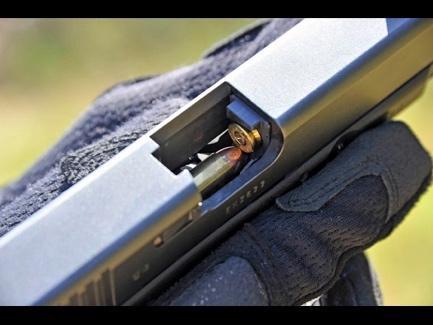 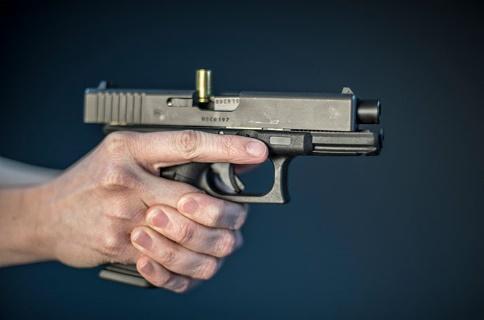 2 pav. Ginklo strigimas.Šaltinis: https://www.youtube.com/watch?v=JzbbjOOZYTUhttps://www.gunpowdermagazine.com/how-to-deal-with-common-handgun-malfunctions/5 užduotis. ŠAUDYMO PRATYBŲ ATVIROJE ŠAUDYKLOJE METU Į UGNIES ZONĄ ĮBĖGO ŠUO. JŪS EASATE PASKIRTAS ŠAUDYMO VADOVU. SURAŠYKITE KOMANDAS, KURIAS TURITE DUOTI PRATYBŲ DALYVIAMS.6 užduotis. ATSAKYKITE Į KLAUSIMUS ĮVERTINĘ PATEIKTĄ SITUACIJĄ.Įvertinkite apsaugos darbuotojo veiksmus.Nurodykite Asmens ir turto apsaugos įstatyme numatytus atvejus, kada asmuo gali panaudoti fizinę prievartą.SITUACIJA.Į apsaugos darbuotojo saugomą uždarą objektą pateko pašalinis asmuo. Paprašius jo pasišalinti, kilo konfliktas. Kadangi asmuo buvo aukštas, atletiškas, o konfliktas galėjo baigtis muštynėmis, apsaugos darbuotojas, įvertinęs, kad kilo grėsmė jo sveikatai, panaudojo turimą asmeninį dujinį revolverį – iššovė asmeniui į veidą.užduotis. ATSAKYKITE Į KLAUSIMUS ĮVERTINĘ PATEIKTĄ SITUACIJĄ.Įvertinkite apsaugos darbuotojo veiksmų teisėtumą.Nurodykite atvejus, kuriais apsaugos darbuotojas gali panaudoti šaunamąjį ginklą.SITUACIJA.Apsaugos darbuotojas naktį išgirdo, kad įsibrauta į saugomame objekte esančią valgyklą. Išėjęs į lauką pamatė, kad asmuo bėga iš valgyklos, rankose laikydamas aliuminio puodus. Pareikalavo asmenį sustoti. Kadangi jis neklausė, iššovė įspėjamąjį šūvį į viršų. Asmuo bėgo toliau. Įvertinęs, kad jo nepasivys, peršovė jam koją. Buvo padarytas sunkus sveikatos sutrikdymas.8 užduotis. ATSAKYKITE Į KLAUSIMUS ĮVERTINĘ PATEIKTĄ SITUACIJĄ.SITUACIJA.Jus esate paskirtas šaudymo pratybų vadovu. Pastebėjote, kad vienas pratybų dalyvis nuspaudė nuleistuką, tačiau vietoje įprasto šūvio išgirdote tik daug silpnesnį už įprastą šūvį garsą. Taip pat pastebėjote, kad pistoletas neišmetė tūtelės.Kokie Jūsų veiksmai?Kokį gedimą įtarsite ir ką patikrinsite prieš tęsdami šaudymą?9 užduotis. ĮRAŠYKITE Į LENTELĘ, GINKLUS SU KOKIAIS PRIEDAIS AR GINKLŲ PRIEDELIAIS (PAVAIZDUOTUS NUOTRAUKOSE) APSAUGOS DARBUOTOJAS TURI TEISĘ NAUDOTI PROFESINEI VEIKLAI, O KOKIŲ NEGALI. Į LENTELĘ ĮRAŠYKITE RAIDES (3 pav.):pav. Ginklų pavyzdžiai.10 užduotis. SUŽYMĖKITE Į LENTELĘ KALIBRUS, PAGAL JŲ STABDOMĄSIAS SAVYBES DIDĖJANČIA TVARKA (pirmiausiai nurodykite mažiausią stabdomąją galią turinčią amuniciją) (4 pav.):4 pav. Kalibrų pavyzdžiai11 užduotis. ATLIKDAMAS SAUGOMO OBJEKTO APĖJIMĄ, APSAUGOS DARBUOTOJAS RADO ŠAUNAMĄJĮ GINKLĄ. KĄ PRIVALO PADARYTI ASMUO, RADĘS ŠAUNAMĄJĮ GINKLĄ?12 užduotis. ĮVERTINKITE APSAUGOS DARBUOTOJO VEIKSMUS, NURODYKITE, KOKIAIS ATVEJAIS APSAUGOS DARBUOTOJAS GALI PANAUDOTI ŠAUNAMĄJĮ GINKLĄ.Situacija. Apsaugos darbuotojas naktį išgirdo, kad įsibrauta į saugomame objekte esančią patalpą. Išėjęs apžiūrėti objektą, pamatė, kad iš jo išbėgo asmuo, laikydamas rankose dėžę. Apsaugos darbuotojas pareikalavo kad asmuo sustotų. Kadangi jis neklausė, iššovė įspėjamąjį šūvį į viršų. Asmuo bėgo toliau. Įvertinęs, kad jo nepasivys, peršovė jam koją. Buvo padarytas sunkus sveikatos sutrikdymas.13 užduotis. ĮVERTINKITE APSAUGOS DARBUOTOJO VEIKSMUS PAGAL PATEIKTĄ SITUACIJĄ.Situacija. Apsaugos darbuotojas atvyko į nuosavo namo signalizacijos suveikimą. Ant vartų buvo pritvirtinta lentelė „PIKTAS ŠUO“. Norėdamas įsitikinti, ar objekte nėra įsilaužimo požymių apsaugos darbuotojas įėjo į teritoriją, kur jį užpuolė nepririštas šuo. Įvertinęs, kad negalės kitaip apsiginti, o šuns užpuolimas kelia grėsmę jo sveikatai, apsaugos darbuotojas panaudojo šaunamąjį ginklą ir peršovė šunį.14 užduotis. ĮVERTINKITE SITUACIJĄ: NURODYKITE, KĄ PRIVALO DARYTI TOKIU ATVEJU APSAUGOS DARBUOTOJAS. KOKIA ATSAKOMYBĖ BUS TAIKOMA UŽ TOKĮ APSAUGOS DARBUOTOJO ELGESĮ?Situacija. Apsaugos darbuotojas, nuėjęs apžiūrėti objektą, paliko šaunamąjį ginklą su 2-m šovinių dėtuvėmis poste. Grįžęs į postą po objekto apžiūros, pamatė, kad dingo 1 šovinių dėtuvė.15 užduotis: ĮVERTINKITE SITUACIJĄ, KOKIA ATSAKOMYBĖ BUS TAIKOMA APSAUGOS DARBUOTOJUI?Situacija. Apsaugos darbuotojas atvyko į darbą po vakarėlio, priėmė iš ginklininko šaunamąjį ginklą ir pradėjo vykdyti ginkluotą objekto apsaugą. Jo kolegoms kilo įtarimų, kad apsaugos darbuotojas galimai yra neblaivus (sklido alkoholio kvapas). Jie informavo apsaugos tarnybos atsakingus asmenis, kurie apsaugos darbuotojui pasiūlė pasitikrinti alkotesteriu. Patikrinimas parodė neblaivumą 0,43 promilių.16 užduotis. ĮVYKIO VIETOJE GULI NUKENTĖJUSYSIS, KURIAM DĖL ŠAUTINIO SUŽALOJIMO YRA LŪŽĘ KAIRĖS BLAUZDOS KAULAI. APIBŪDINKITE TEIKTINĄ PIRMĄJĄ PAGALBĄ.17 užduotis. APIBŪDINKITE IŠORINIO ARTERINIO KRAUJAVIMO STABDYMO PRINCIPUS.18 užduotis. APIBŪDINKITE KAULŲ LŪŽGALIŲ IMOBILIZAVIMO PRINCIPUS.Modulis „Inkasavimas, pervežimas, palyda ir apsauga“užduotis. IŠRINKITE TEISINGĄ INKASAVIMO APIBRĖŽIMĄ:Inkasavimas tai grynųjų pinigų, brangakmenių, tauriųjų metalų ir vertybinių popierių surinkimas iš asmenų jų veiklos ar gyvenamojoje vietoje ir pristatymas į banką ar kitą jų saugojimo vietą arba grynųjų pinigų, brangakmenių, tauriųjų metalų ir vertybinių popierių pristatymas iš banko ar kitos jų saugojimo vietos asmenims.Inkasavimas tai grynųjų pinigų, brangakmenių, tauriųjų metalų pristatymas į banką arba grynųjų pinigų, brangakmenių, tauriųjų metalų pristatymas iš banko asmenims.Inkasavimas tai grynųjų pinigų, brangakmenių, tauriųjų metalų pervežimas iš užsakovo nurodytos vietos į banką arba kitą saugojimo vietą.užduotis. KUR YRA DIDŽIAUSIA INKASATORIAUS UŽPUOLIMO TIKIMYBĖ?Prie inkasuojamo objekto.Važiuojant užmiestyje autostrada.Mieste, inkasatorių automobilyje pakliuvus į transporto spūstį.užduotis. VYKDANT INKASAVIMĄ POLICIJOS PAREIGŪNAI SUSTABDĖ INKASATORIŲ AUTOMOBILĮ, IR PAGEIDAUJA PATIKRINTI DOKUMENTUS. JŪSŲ VEIKSMAI?užduotis. VYKDANT INKASAVIMĄ POLICIJOS PAREIGŪNAI SUSTABDĖ INKASATORIŲ AUTOMOBILĮ, IR PAGEIDAUJA PATIKRINTI KROVINĮ. KOKIE BUS JŪSŲ VEIKSMAI?užduotis. Transporto priemonės inkasavimo pažymėjime simbolis  reiškia: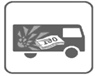 Transporto priemonėje yra įrengta pažangioji banknotų neutralizavimo sistema.Transporto priemonėje nėra įrengta pažangioji banknotų neutralizavimo sistema.Transporto priemonėje vežamas krovinys yra apsaugotas nuo aukštos temperatūros poveikio.užduotis. PRAŠOME NURODYTI KOKIAIS ATVEJAIS INKASAVIMO EKIPAŽE GALI BŪTI VIENAS APSAUGOS DARBUOTOJAS?užduotis. INKASAVIMO METU ĮVYKO EISMO ĮVYKIS. KAIP TURI ELGTIS INKASATORIAI?Išvažiuoti iš eismo įvykio vietos, nes tikėtina, kad eismo įvykį sukėlę asmenys, kurie planuoja pasikėsinimą į vežamas vertybes.Išvažiuoti iš eismo įvykio vietos, prieš tai informavę policiją apie įvykusią situaciją.Inkasavimo metu įvykęs eismo įvykis įforminamas teisės aktų nustatyta tvarka. Į įvykio vietą. atvykę policijos pareigūnai prireikus privalo imtis priemonių, kad būtų apsaugotos pervežamos vertybės.8 užduotis. KOKIUS REIKALAVIMUS TURI ATITIKTI INKASAVIMO AUTOMOBILIS?9. užduotis. PAŽYMĖKITE, KAS GALI VYKDYTI INKASAVIMĄ?Apsaugininkai ir apsaugos darbuotojai, turintys ne mažesnę kaip 2 metų apsaugininko ar apsaugos darbuotojo darbo patirtį.Apsaugininkai ir apsaugos darbuotojai, turintys ne mažesnę kaip 1 metų apsaugininko ar apsaugos darbuotojo darbo patirtį ir leidimą nešiotis šaunamąjį ginklą.Apsaugos darbuotojai, turintys ne mažesnę kaip 2 metų apsaugininko ar apsaugos darbuotojo darbo patirtį it leidimą nešiotis šaunamąjį ginklą.10. užduotis. KAIP TURI ELGTIS INKASATORIUS TUO ATVEJU, JEI INKASACINIS AUTOMOBILIS UŽPUOLAMAS?11 užduotis. AR PRIVALOMA APSAUGOS TARNYBAI, VYKDANČIAI INKASACIJĄ, TURĖTI NUSTATYTAS INKASAVIMO TAISYKLES?Neprivaloma, galima remtis bendrosiomis apsaugos tarnyboje nustatytomis tvarkomis bei apsaugos darbuotojo pareigine instrukcija.Inkasavimo taisyklės nustatomos kiekvieną kartą prieš maršrutą.Privaloma, nes tai būtina sąlyga norint gauti inkasavimo pažymėjimą.12 užduotis. PARAŠYKITE, Į KĄ ATSIŽVELGIAMA PLANUOJANT INKASAVIMO MARŠRUTĄ.13 užduotis. KĄ BŪTINA PATIKRINTI INKASAVIMO AUTOMOBILYJE PRIEŠ IŠVYKSTANT Į INKASAVIMO MARŠRUTĄ? IŠBRAUKITE NEBŪTINĄ PUNKTĄ.Ar veikia švyturėliai.Ar pakankamai pripūstos padangos.Ar pakankamai užpildytas kuro bakas.Ar veikia ilgosios automobilio šviesos.Ar veikia automobilyje sumontuota navigacijos bei ryšio įranga.Ar yra papildomų inkasavimo krepšių.Ar veikia durų blokavimo mechanizmai.14 užduotis. ESATE INKASAVIMO AUTOMOBILIO VAIRUOTOJAS. AUTOMOBILYJE JAU SURINKTA APIE VIENO MILIJONO EURŲ SUMA. JŪSŲ PORININKAS IŠĖJĘS INKASUOTI BANKOMATO, O JŪS LAUKIATE AUTOMOBILYJE. STAIGA MATOTE, KAD ŠALIA AUTOMOBILIO ASMUO, PANAŠUS Į ASOCIALŲ ASMENĮ, UŽPUOLĖ IR FIZIŠKAI ŽALOJA MAŽDAUG 10 METŲ VAIKĄ – MERGAITĘ. JŪSŲ VEIKSMAI.Nedelsiant puolate gelbėti užpulto vaiko, radijo ryšiu pranešate Centriniam stebėjimo pultui ir paprašote pagalbos, sustabdęs užpuoliko veiksmus iškart grįžtate į inkasavimo automobilį.Apie padėtį pranešate porininkui, paprašote jo grįžti, jam grįžus puolate gelbėti užpulto vaiko, pranešate policijai.Negalite išlipti iš automobilio, todėl bandote užpuoliką taranuoti automobiliu, iškart pranešate savo porininkui ir paprašote kuo skubiau grįžti.Negalite išlipti iš automobilio. Nedelsdami radijo ryšiu pranešate porininkui, kad aplinka nesaugi ir grįžti su pinigais negalima (tai gali būti provokaciniai veiksmai norint, kad jūs atidarytumėte automobilį). Nedelsiant paprašote pagalbos iš Centrinio stebėjimo pulto ir apie įvykį pranešate policijai. Neatitraukdami dėmesio nuo aplinkos stebėjimo, bandote įspėti užpuoliką garsiniu signalu. Jei matomas akivaizdus pavojus užpulto vaiko gyvybei, imatės visų įmanomų pagal aplinkybes priemonių neutralizuoti užpuoliką, neišlipant iš automobilio.Modulis „Elektroninių apsaugos priemonių naudojimas patalpų, prekių ir asmenų apsaugai“1 užduotis. APIBŪDINKITE, KAS YRA OBJEKTŲ ELEKTRONINĖS APSAUGOS PRIEMONĖS.2 užduotis. PATALPŲ APSAUGOS SIGNALIZACIJOS SISTEMOS YRA SKIRSTOMOS Į TRIS APSAUGOS RUOŽUS, IŠVARDINKITE JUOS IR PAAIŠKINKITE, KAM JIE SKIRTI.3 užduotis. KOKIOS YRA PAGRINDINĖS SIGNALIZACIJŲ RŪŠYS.4 užduotis. KAS YRA EVAKUACINĖ PRANEŠIMŲ SISTEMA IR KOKS JOS TIKSLAS?5 užduotis. NURODYKITE TRIS PAGRINDINIUS IR BENT DU PAPILDOMUS SUDEDAMUOSIUS VAIZDO STEBĖJIMO SISTEMOS ELEMENTUS.6 užduotis. NURODYKITE BENT TRIS PAGRINDINIUS KRITERIJUS VERTINANT APSAUGINĖS SIGNALIZACIJOS POREIKĮ OBJEKTUI.7 užduotis. KOKIUOSE OBJEKTUOSE IŠ NURODYTŲ NĖRA PRIVALOMA ĮRENGTI APSAUGINĖS SIGNALIZACIJOS?Ginklų ir šaudmenų prekybos vietos.Psichotropinių medžiagų sandėliavimo vietos.Alkoholinių gėrimų ir tabako gaminių sandėliavimo vietos.Hidroakumuliacinėse elektrinėse.8 užduotis. KAIP APTINKAMAS JUDESYS JUDESIO JUTIKLIAIS?Kūnui kertant jutiklio formuojamą lazerio spindulį.Kūnui atliekant judesį, aptinkamas šilumos šaltinio judėjimas arba pasikeitęs radijo bangų atspindys, arba kertamas jutiklio formuojamas spindulys.Judesio jutikliui analizuojant aplinkos garsą ir dinaminius pokyčius.9 užduotis. PARAŠYKITE, KOKIE JUTIKLIAI YRA PAVAIZDUOTI NUOTRAUKOSE (5 pav.).5 pav. Jutikliai10 užduotis. KAIP APTINKAMAS LANGO AR DURŲ ATIDARYMAS?Garso jutikliui analizuojant aplinkos garsą.Magnetinio jutiklio (kontakto) pagalba, atsijungus herkone esančiam kontaktui.Mikrobangų pagalba matuojant tarp lango / durų esantį tūrį.11 užduotis. TRUMPAI APRAŠYKITE PERIMETRINIŲ BARJERŲ VEIKIMO PRINCIPĄ.12 užduotis. APIE KOKĮ DAVIKLĮ YRA KALBAMA – VEIKIA MINI BARJERO PRINCIPU. SPINDULIAI IŠ ŠVIESOS DIODO PATENKA Į SPINDULIŲ GAUDYTUVĄ. JEI ATSIRANDA TRŪKDŽIŲ, ŠVIESA NUO JŲ ATSISPINDI, PATENKA Į FOTO IMTUVĄ IR IŠŠAUKIA SIGNALA?Mikrobanginis judesio daviklis.Priešgaisrinis dūminis daviklis.Patalpų tūrio daviklis.13 užduotis. IŠVARDINKITE BENT TRIS VAIZDO KAMERŲ PARAMETRUS.14 užduotis. ĮRAŠYKITE, KURIS APRAŠYMAS KOKĮ ĮRAŠYMO ĮRENGINĮ APIBŪDINA?15 užduotis. IŠVARDINKITE BENT TRIS PUNKTUS, KURIE DĖL VARTOTOJO KALTĖS GALI IŠŠAUKTI SISTEMŲ GEDIMUS.16 užduotis. IŠVARDINKITE BENT TRIS PAGRINDINIUS APLINKOS VEIKSNIUS, KURIE GALI SUKELTI SISTEMOS GEDIMUS.17 užduotis. SAVARANKIŠKAI SURASKITE VARTOTOJO INSTRUKCIJAS ŠIOMS SISTEMOMS:DSC PC1864Paradox Sp6000Secolink PAS83218 užduotis. APRAŠYKITE PREKIŲ APSAUGOS SISTEMŲ / PRIEMONIŲ VEIKIMO PRINCIPĄ.19 užduotis. KOKS PAGRINDINIS PRAKTIKOJE PASITAIKANTIS PREKIŲ ŽYMEKLIŲ SIGNALO BLOKAVIMO BŪDAS VYKDANT PREKIŲ VAGYSTES?Prekės žymeklio išardymas / nukirpimas.Prekės su žymekliu išsinešimas po itin storu drabužių sluoksniu.Prekės su žymekliu įvyniojimas į foliją / išnešimas folijos maiše.Prekės žymeklio deaktyvavimas naudojant galingus magnetus.20 užduotis. NUOTRAUKOSE (6 pav.) ESANČIUS ŽYMEKLIUS PRISKIRKITE ŠIOMS PREKĖMS – ALKOHOLINIAMS GĖRIMAMS, ELEKTRONIKOS PREKĖMS DĖŽUTĖSE, DRABUŽIAMS IR POPIERINĖMS SALDAINIŲ DĖŽUTĖMS.6 pav. ŽymekliaiŠaltinis: https://www.netobaltic.com/lt/21 užduotis. APIBŪDINKITE, KAS YRA ĮEIGOS KONTROLĖS SISTEMA.22 užduotis. KUO ALKOTESTERIAI SKIRIASI NUO ALKODETEKTORIŲ? PAAIŠKINKITE.23 užduotis. DARBO METU Į OBJEKTĄ, KURIAME GALIOJA LEIDIMŲ REŽIMAS, PER ATIDARYTUS VARTUS PATEKO PAŠALINIS ASMUO, KURIS NETURI LEIDIMO IR KURĮ ĮTARIATE NEBLAIVUMU. POSTE TURITE ALKOTESTERĮ. JŪSŲ VEIKSMAI:Sulaikysite pašalinį, neblaivumu įtariamą asmenį, nustatysite jo neblaivumą alkotesteriu, surašysite tarnybinį pranešimą, nurodysite asmeniui pateikti pasiaiškinimą,Sustabdysite asmenį, paaiškinsite, kad patekimui į objektą reikalingas leidimas ir paprašysite išeiti iš objekto, jei asmuo nesutinka – jį išvesdinsite per prievartą, jei asmuo atrodo itin neblaivus ar priešinasi išvesdinimui – iškviesite policiją. Turimo alkotesterio prieš pašalinį asmenį neturite teisės panaudoti.Sulaikysite asmenį ir perduosite jį objekto administracijos atstovui, apie įvykį pranešite savo tiesioginiam vadovui.24 užduotis. OBJEKTO APSAUGOS POSTE TURITE JUMS IŠDUOTĄ TARNYBINĮ ALKOTESTERĮ. KOKIŲ ASMENŲ BLAIVUMĄ GALITE SU JUO TIKRINTI?Galite tikrinti visus asmenis, kuriuos įtariate esant neblaiviais.Galite tikrinti tik tuos asmenis, kurie nurodyti objekto apsaugos instrukcijoje, paruoštoje pagal sutartį su apsaugos paslaugų užsakovu. Tikrinami tik objekte veiklą vykdantys objekto darbuotojai ir subrangovai, susipažinę su objekte galiojančiu leidimų režimu ir veiklos vykdymo jame tvarka.Galite tikrinti visus asmenis, kuriuos patikrinti nurodo apsaugos vadovas.25 užduotis. PAAIŠKINKITE APSAUGOS DARBUOTOJŲ PATRULIAVIMO KONTROLĖS ĮRENGINIŲ PASKIRTĮ IR VEIKIMO PRINCIPĄ.26 užduotis. METALO DETEKTORIUMI TIKRINATE IŠ SAUGOMOS GAMYKLOS, KURIOJE GALIOJA LEIDIMŲ REŽIMAS, IŠEINANTĮ DARBUOTOJĄ. DETEKTORIUS SIGNALIZUOJA, KAD ASMUO KIŠENĖJE TURI KAŽKĄ METALINIO, PAPRAŠOTE PARODYTI, JIS ATSISAKO. JŪS NEMATĖTE IR NEŽINOTE, KĄ DARBUOTOJAS GALI TURĖTI. JŪSŲ VEIKSMAI.Asmens neišleidžiate, panaudojate fizinę prievartą ir apieškote asmenį.Asmens neišleidžiate, apieškojimui iškviečiate policiją, informuojate Centrinį stebėjimo pultą bei atsakingus objekto asmenis.Asmens neišleidžiate, informuojate ir (ar) iškviečiate atsakingą objekto asmenį (apsaugos užsakovą / tikrinamo darbuotojo darbdavį). Jei tikrinamas asmuo ir prie savo darbdavio atsisako parodyti išnešamus daiktus, darbdavys priima sprendimą, ar tikrinamą darbuotoją išleisti, ar iškviesti policiją. Jei apsaugos užsakovo / tikrinamo darbuotojo darbdavio nėra, apsaugos darbuotojas priima sprendimą atsižvelgdamas į aplinkybes – jeigu yra įtarimas dėl vagystės, kviečiama policija, jeigu nėra – asmuo išleidžiamas. Apie įvykį surašomas tarnybinis pranešimas, informuojamas apsaugos vadovas.Modulis „Centrinio stebėjimo pulto veikla“1 užduotis. KAS APSAUGOS TARNYBOJE VADINAMA CENTRINIU STEBĖJIMO PULTU?Tai visą parą veikiantis apsaugos tarnybos skyrius, operatyviai reaguojantis į saugos sistemų suveikimus saugomuose objektuose bei valdantis greitojo reagavimo ekipažų pajėgas.Tai visą parą veikiantis apsaugos tarnybos skyrius, operatyviai reaguojantis į bet kokiomis priemonėmis ar būdais gaunamą informaciją apie įvykius ir saugos sistemų suveikimus saugomuose objektuose, valdantis greitojo reagavimo ekipažų pajėgas, komunikuojantis tarp apsaugos darbuotojų, apsaugos vadovų, kitų apsaugos tarnybos padalinių ir užsakovų bei specialiųjų ir pagalbos tarnybų.Tai nuolatiniu budėjimo režimu veikianti saugos sistemų stebėjimo įranga, reaguojanti į signalizacijos suveikimus saugomuose objektuose.2 užduotis. APIBŪDINKITE, KAS YRA OBJEKTŲ ELEKTRONINĖS APSAUGOS PRIEMONĖS.3 užduotis. IŠVARDINKITE PENKIAS PAGRINDINES ELEKTRONINIŲ SAUGOS SISTEMŲ RŪŠIS, ĮRENGIAMAS SAUGOMUOSE OBJEKTUOSE.4 užduotis. CENTRINIO STEBĖJIMO PULTO OPERATORIAUS VEIKSMAI IŠ SAUGOMO OBJEKTO GAVUS SIGNALĄ APIE PAVOJAUS MYGTUKO PASPAUDIMĄ YRA:(Remkitės Apsaugos tarnybų techninės apsaugos teikimo procedūromis)1. Skambinama už objektą atsakingiems asmenims, jei nesusisiekiama, siunčiamas Greitojo reagavimo ekipažas.2. Siunčiamas Greitojo reagavimo ekipažas ir iš karto informuojamas už objektą atsakingas asmuo. Jei atsakingas asmuo pasako teisingą slaptažodį ir informuoja, kad pavojaus mygtukas nuspaustas per klaidą, ekipažas atšaukiamas.3. Siunčiamas Greitojo reagavimo ekipažas. Jei paskambina atsakingas asmuo, pasako teisingą slaptažodį ir informuoja, kad pavojaus mygtukas nuspaustas per klaidą, ekipažas vis tiek neatšaukiamas.4. Susisiekiama su pavojaus mygtuką nuspaudusiu asmeniu ir paklausiama, ar reikalinga pagalba, jei reikalinga – siunčiamas Greitojo reagavimo ekipažas, jei nereikalinga – nesiunčiamas.5 užduotis. CENTRINIO STEBĖJIMO PULTO OPERATORIAUS VEIKSMAI IŠ SAUGOMO OBJEKTO GAVUS SIGNALIZACIJOS SUVEIKIMĄ YRA:(Remkitės Apsaugos tarnybų techninės apsaugos teikimo procedūromis)Skambinama už objektą atsakingiems asmenims, jei nesusisiekiama, siunčiamas Greitojo reagavimo ekipažas.Siunčiamas Greitojo reagavimo ekipažas ir iš karto informuojamas už objektą atsakingas asmuo.Siunčiamas Greitojo reagavimo ekipažas ir po objekto apžiūros informuojamas už objektą atsakingas asmuo.Siunčiamas Greitojo reagavimo ekipažas ir po objekto apžiūros informuojamas už objektą atsakingas asmuo, išskyrus atvejus, kai informacijoje apie objektą yra nurodyta kita reagavimo tvarka.6 užduotis. PRISKIRKITE PRANEŠIMO TIPUI PRIORITETĄ (AUKŠTĄ, VIDUTINĮ, ŽEMĄ):(Remkitės Apsaugos tarnybų techninės apsaugos teikimo procedūromis)7 užduotis. DIRBATE CENTRINIAME STEBĖJIMO PULTE. JUMS TELEFONU PASKAMBINA VIENAS IŠ APSAUGOS UŽSAKOVŲ, PRISISTATO SU SLAPTAŽODŽIU IR PRANEŠA, KAD ATVYKĘS PO DARBO Į NAMUS (SAUGOMĄ OBJEKTĄ) RADO IŠDAUŽTĄ LANGĄ IR DINGUSĮ TELEVIZORIŲ. JŪSŲ VEIKSMAI:Informuojate, kad jokių signalizacijos suveikimų iš šio objekto nebuvo, todėl apsaugos tarnyba nėra atsakinga už įsilaužimą.Išsiunčiate į įvykio vietą Greitojo reagavimo ekipažą ir informuojate policiją, paprašote užsakovo apsaugoti įvykio vietą (neliesti daiktų, neištrinti pėdsakų) iki atvyks Greitojo reagavimo ekipažas ir (ar) policija.Informuojate policiją, paprašote užsakovo apsaugoti įvykio vietą (neliesti daiktų, neištrinti pėdsakų) iki atvyks policija.8 užduotis. DIRBATE CENTRINIAME STEBĖJIMO PULTE. NAKTIES METU JUMS TELEFONU PASKAMBINA VIENAS IŠ APSAUGOS UŽSAKOVŲ, PRISISTATO SU SLAPTAŽODŽIU IR PRANEŠA, KAD DĖL DIDELIO TRIUKŠMO IŠ KAIMYNO BUTO JIS NEGALI UŽMIGTI, PRAŠO PAGALBOS KAIMYNUS PERSPĖJANT. JŪSŲ VEIKSMAI:Išsiunčiate į įvykio vietą Greitojo reagavimo ekipažą, paprašote užsakovo palaukti.Paskambinate policijai ir iškviečiate ją į saugomą objektą, paprašote užsakovo palaukti.Užsakovui paaiškinate, kad jei šiuo metu jam negresia joks realus pavojus jo sveikatai ar gyvybei, tai jis pats gali išsikviesti policiją, nes apsaugos tarnyba tokių paslaugų neteikia.9 užduotis. DIRBATE CENTRINIAME STEBĖJIMO PULTE. IŠ SAUGOMO OBJEKTO GAUNATE SIGNALĄ APIE PAVOJAUS MYGTUKO PASPAUDIMĄ, TAČIAU MATOTE, KAD VISI GREITOJO REAGAVIMO EKIPAŽAI YRA IŠSIŲSTI Į KITUS OBJEKTUS. JŪSŲ VEIKSMAI:Palaukiate, kol atsilaisvins arčiausiai esantis Greitojo reagavimo ekipažas ir išsiunčiate jį.Palaukiate, kol atsilaisvins bet kuris Greitojo reagavimo ekipažas ir išsiunčiate jį.Pavojaus mygtuko paspaudimas yra aukšto prioriteto signalas, todėl į iškvietimo vietą išsiunčiate arčiausiai esantį ir į žemesnio prioriteto įvykį reaguojantį Greitojo reagavimo ekipažą, prieš tai įsitikinę, kad negalite išsiųsti subrangos Greitojo reagavimo ekipažo.10 užduotis. NURODYTIEMS VEIKSMAMS ATLIKTI SKIRIAMI LAIKO LIMITAI YRA 10, 20 IR 30 SEKUNDŽIŲ. PRISKIRKITE LAIKO LIMITĄ.11 užduotis. CENTRINIO STEBĖJIMO PULTO OPERATORIUS PRIVALO ĮSITIKINTI, AR GREITOJO REAGAVIMO EKIPAŽO APSAUGOS DARBUOTOJAS ATLIKO BŪTINUS VEIKSMUS APŽIŪRĖDAMAS OBJEKTĄ. KOKIO VEIKSMO GRE DARBUOTOJAS NETURĖJO ATLIKTI?Nustato galimus perimetro pažeidimus.Patikrina ar nepažeisti visi langai ir durys.Patikrinti objekte esančių asmenų buvimo teisėtumą.Nustatyti galimo įsilaužimo pėdsakus ant durų, langų, sienų ar stogo.Patikrinti užraktų ir spynų būklę bei padėtį.Patikrinti ar nėra pašalinių asmenų objekte.Patikrinti ar nėra pašalinių asmenų gretimuose objektuose.Nustatyti galimas saugomo objekto apsaugos sistemų suveikimo priežastis.12 užduotis. Į CENTRINĮ STEBĖJIMO PULTĄ JUMS PASKAMBINA SUSIJAUDINĘS APSAUGOS DARBUOTOJAS, KURIS PRANEŠA, KAD SAUGOMAME OBJEKTE KILO GAISRAS, BET JIS NEŽINO KĄ DARYTI. JŪSŲ VEIKSMAI:Nuraminate apsaugos darbuotoją tiek, kad galėtumėte suprasti jo sakomą informaciją, sužinote iš kokio objekto skambinama ir labai glaustą informaciją kur gaisras, kas dega, ar yra galinčių nukentėti žmonių, ar objekte yra apsaugos užsakovas. Nenutraukdami ryšio su darbuotoju informuojate Bendrąjį pagalbos centrą tel. 112 ir Greitojo reagavimo ekipažą. Apsaugos darbuotoją instruktuojate dėl tolesnių veiksmų.Nuraminę apsaugos darbuotoją tiek, kad galėtumėte suprasti jo sakomą informaciją, paaiškinate, kad apsaugos poste yra priešgaisrinės apsaugos instrukcija, kurioje yra aprašyti visi veiksmai kilus gaisrui saugomame objekte ir patariate vadovautis ja.Nuraminate apsaugos darbuotoją tiek, kad galėtumėte suprasti jo sakomą informaciją, sužinote iš kokio objekto skambinama ir apie įvykį objekte informuojate to objekto apsaugos vadovą.Nuraminate apsaugos darbuotoją tiek, kad galėtumėte suprasti jo sakomą informaciją, sužinote iš kokio objekto skambinama ir išsiunčiate į objektą Greitojo reagavimo ekipažą.Modulis „Įvadas į darbo rinką“TESTAS ĮSIVERTINTI GEBĖJIMAMS BAIGUS PROGRAMĄ1 užduotis. UŽPILDYKITE TESTĄ PASIRINKDAMI VIENĄ TEISINGĄ ATSAKYMĄTestų ir užduočių atsakymaiModulis „Įvadas į profesiją“TESTAS ĮSIVERTINTI GEBĖJIMAMS PRIEŠ PRADEDANT MOKYTIS1 užduotis.ATSAKYMAI:Modulis „Objektų, renginių ir fizinių asmenų apsaugos užtikrinimas“užduotis. KAS YRA SAUGOMAS OBJEKTAS? PASIRINKITE TEISINGĄ VARIANTĄ.ATSAKYMAS: 1.2 užduotis. PERSKAITĘ PATEIKTUS SAKINIUS, IŠRINKITE TEISINGĄ UŽDARO SAUGOMO OBJEKTO APIBRĖŽIMĄ.ATSAKYMAS: 4.3 užduotis. NURODYKITE VALSTYBINĖS (STRATEGINĖS) REIKŠMĖS OBJEKTO APIBRĖŽIMĄ. PASIRINKITE TEISINGĄ VARIANTĄ.ATSAKYMAS: 3.4 užduotis. NURODYKITE, KOKIAM SAUGOS LYGIUI PRIKLAUSO APRAŠYTOS SĄLYGOS (REMIANTIS NACIONALINIAM SAUGUMUI UŽTIKRINTI SVARBIŲ ĮMONIŲ FIZINĖS SAUGOS REIKALAVIMAIS).ATSAKYMAI:5 užduotis. KOKIAM OBJEKTUI BŪDINGIAUSIOS NURODYTOS RIZIKOS? PAŽYMĖKITE TEISINGĄ ATSAKYMĄ RODYKLE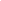 ATSAKYMAI:6 užduotis. KURIE DUOMENYS NEREIKALINGI 1 SAUGOS LYGIU NACIONALINIAM SAUGUMUI UŽTIKRINTI SVARBAUS SAUGOMO OBJEKTO SCHEMOJE?ATSAKYMAI: d), f).7 užduotis. APSAUGOS DARBUOTOJAS SAUGOMAME OBJEKTE VYKDO APSAUGĄ VADOVAUDAMASIS (PAŽYMĖKITE TEISINGIAUSIĄ ATSAKYMĄ):ATSAKYMAS: 3.8 užduotis. ĮVERTINKITE SITUACIJĄ IR NURODYKITE TEISINGIAUSIĄ SPRENDIMĄSituacija. Objekte yra vykdomas leidimų režimas, prie įėjimo yra elektroninis turniketas, kuris atidaromas su kiekvieno darbuotojo turimu elektroniniu raktu. 17 val. baigęs darbą, 18 val. į objektą vėl sugrįžta ilgametis objekto darbuotojas, kuris teigia pamiršęs piniginę, kurioje buvo visi dokumentai ir elektroninis raktas, todėl prašo jį trumpam įleisti į objektą pasiimti savo daiktų. Apsaugos darbuotojo veiksmai:ATSAKYMAS: 2.9 užduotis. KAS TURI TEISĘ VYKDYTI APSAUGOS DARBUOTOJŲ DARBO PAREIGŲ, ĮSKAITANT IR NUMATYTŲ SUTARTYJE SU UŽSAKOVAIS, KONTROLĘ? NURODYKITE VIENĄ TEISINGĄ ATSAKYMĄ.ATSAKYMAS: 3.10 užduotis. PAŽYMĖKITE TEISINGIAUSIUS DATOS RAŠYMO FORMATUS DOKUMENTUOSE.ATSAKYMAI: 1, 4.11 užduotis. PAŽYMĖKITE  TEISINGĄ TARNYBINIO PRANEŠIMO RENGIMO PAVYZDĮ.ATSAKYMAS: 1.12 užduotis. PAŽYMĖKITE TEISINGAS DOKUMENTŲ RENGIMO REKOMENDACIJAS.ATSAKYMAI: 1, 2, 4.13 užduotis. JŪSŲ DARBO LAIKAS PAGAL NUSTATYTĄ DARBO GRAFIKĄ YRA NUO 17 VAL. VAKARO IKI 7 VAL. RYTO. AR GALITE Į TARNYBOS ŽURNALĄ IŠ ANKSTO ĮRAŠYTI APIE DARBO PABAIGĄ 7 VAL. RYTO?ATSAKYMAS: 3.14 užduotis. KOKIU PAGRINDINIU TEISĖS AKTU LIETUVOS RESPUBLIKOJE REGLAMENTUOJAMAS APSAUGOS PASLAUGŲ TEIKIMAS?ATSAKYMAS: 1.15 užduotis. KAS YRA BEPILOTIS ORLAIVIS?ATSAKYMAS: 2.16 užduotis. KURIS IŠ ŠIŲ LOKALIŲ TEISĖS AKTŲ NĖRA REGLAMENTUOJANTIS APSAUGOS DARBUOTOJO PAREIGŲ VYKDYMO SAUGOMAME OBJEKTE?ATSAKYMAS: 4.17 užduotis. JŪSŲ TIESIOGINIS APSAUGOS VADOVAS, PAKLAUSTAS, KOKIUS DOKUMENTUS SU SAVIMI TURITE ATSINEŠTI Į DARBĄ, ATSAKĖ, KAD Į DARBĄ ATSINEŠTUMĖTE IR VISADA SU SAVIMI TURĖTUMĖTE DARBO PAŽYMĖJIMĄ. JŪSŲ VEIKSMAI (PASIRINKTĄ ATSAKYMĄ PAKOMENTUOKITE):ATSAKYMAS: 2.18 užduotis. OBJEKTO APSAUGOS INSTRUKCIJOJE NURODYTA, KAD APSAUGOS DARBUOTOJAS ŠIAME OBJEKTE MASINIO RENGINIO METU TURI TEISĘ APIEŠKOTI VISUS ĮEINANČIUS Į OBJEKTĄ DARBUOTOJUS, TAME TARPE IR PRIEŠINGOS LYTIES ASMENIS. AR LEIDIMAS APIEŠKOTI PRIEŠINGOS LYTIES ASMENIS YRA TEISĖTAS?ATSAKYMAS: 2.19 užduotis. KAS YRA KONFIDENCIALI INFORMACIJA IR KOMERCINĖ PASLAPTIS?ATSAKYMAS: b).20 užduotis. KUR IR KADA APSAUGOS DARBUOTOJAS TURI TEISĘ TIKRINTI ASMENS DOKUMENTUS IR NUSTATYTI ASMENS TAPATYBĘ?ATSAKYMAS: 2.21 užduotis. IŠBRAUKITE NETEISINGĄ PUNKTĄ. TURIMŲ DAIKTŲ TIKRINIMAS SAUGOMAME OBJEKTE, KURIAME NĖRA NUSTATYTO LEIDIMŲ REŽIMO, ATLIEKAMAS ESANT TOKIOMS SĄLYGOMS IR TOKIU BŪDU:ATSAKYMAS: f).22 užduotis. IŠBRAUKITE NETEISINGĄ PUNKTĄ. DOKUMENTŲ IR DAIKTŲ TIKRINIMAS SAUGOMAME OBJEKTE, KURIAME GALIOJA LEIDIMŲ REŽIMAS, ATLIEKAMAS ESANT TOKIOMS SĄLYGOMS IR TOKIU BŪDU:ATSAKYMAS: e).23 užduotis. VIENA IŠ NUSTATYTŲ APSAUGOS DARBUOTOJO UŽDUOČIŲ SAUGOMAME OBJEKTE YRA OBJEKTO DARBUOTOJŲ BLAIVUMO KONTROLĖ. SU KOKIU NEBLAIVUMO LAIPSNIU LEIDŽIAMA DIRBTI OBJEKTO DARBUOTOJAMS?ATSAKYMAS: 3.24 užduotis. KOKIU BŪDU GALI BŪTI NUSTATOMAS ASMENS NEBLAIVUMAS?ATSAKYMAS: 3.25 užduotis. KOKS TRANSPORTO PRIEMONIŲ PLOMBAVIMO TIKSLAS?ATSAKYMAS: 2.26 užduotis. AR SKIRIASI PRIVATŪS RENGINIAI NUO VIEŠŲ RENGINIŲ SAUGOS UŽTIKRINIMO POŽIŪRIU?ATSAKYMAS: 1.27 užduotis. SAVAIS ŽODŽIAIS APIBŪDINKITE, KAS YRA IŠVAIZDOS KONTROLĖ („FACE CONTROL“), KADA JI TAIKOMA IR KOKIE JOS TAIKYMO APRIBOJIMAI?ATSAKYMAS:28 užduotis. SAVO ŽODŽIAIS APIBŪDINKITE, KAS YRA TERORISTINIS IŠPUOLIS (TERORO AKTAS)?ATSAKYMAS:29 užduotis. PAGRINDINĖS APSAUGOS DARBUOTOJŲ UŽDUOTYS SAUGANT MASINIUS RENGINIUS. PAŽYMĖKITE NETEISINGĄ ATSAKYMĄ.ATSAKYMAS: 2.30 užduotis. VYKDANT APSAUGĄ SPORTO RENGINIO METU APSAUGOS DARBUOTOJAS PASTEBĖJO, KAD VIENAS ASMUO SIRGALIŲ TRIBŪNOJE PRISIDEGĖ CIGARETĘ. PAGAL NUSTATYTĄ TVARKĄ RŪKYMAS YRA DRAUDŽIAMAS. KOKIA BŪTŲ TINKAMIAUSIA APSAUGOS DARBUOTOJO TAKTIKA?ATSAKYMAS: 4.31 užduotis. DIRBATE APSAUGOS DARBUOTOJU GREITOJO REAGAVIMO EKIPAŽE. IŠ CENTRINIO STEBĖJIMO PULTO Į KOMPIUTERĮ (PRIKLAUSOMAI KUO NAUDOJATĖS - PLANŠETE, NAVIGACIJOS PRIETAISU AR ŽINUTE Į TELEFONĄ) GAUNATE IŠKVIETIMĄ Į OBJEKTĄ, ESANTĮ KITO GREITOJO REAGAVIMO EKIPAŽO APTARNAVIMO ZONOJE / TERITORIJOJE. KOKIE JŪSŲ VEIKSMAI?ATSAKYMAS: 3.32 užduotis. DIRBATE APSAUGOS DARBUOTOJU GREITOJO REAGAVIMO EKIPAŽE. JUMS PRISKIRTOS SPECIALIOSIOS PRIEMONĖS – DUJŲ BALIONĖLIS, ANTRANKIAI IR ŠAUNAMASIS GINKLAS, KURIE YRA AMUNICIJOS DĖKLUOSE PRIE DIRŽO ARBA SPECIALIOJOJE LIEMENĖJE IR JUS VARŽO. JŪSŲ ELGESYS SU TURIMA AMUNICIJA, KAI NEGAUNATE IŠKVIETIMŲ:ATSAKYMAS: 3.33 užduotis. DIRBATE APSAUGOS DARBUOTOJU GREITOJO REAGAVIMO EKIPAŽE. PAGAL IŠKVIETIMĄ NUVYKUS Į OBJEKTĄ, IŠ JO IŠEINA IR JUS PASITINKA ASMUO, KURIS JUMS PAAIŠKINA, KAD NETYČIA NESPĖJO IŠJUNGTI SIGNALIZACIJOS, TODĖL JI SUVEIKĖ, PADĖKOJA JUMS UŽ GREITĄ REAGAVIMĄ. KOKIE JŪSŲ VEIKSMAI?ATSAKYMAS: 3.34 užduotis. AR SULAIKYTĄ ASMENĮ APSAUGOS GREITOJO REAGAVIMO EKIPAŽAS GALI / TURI PRISTATYTI Į POLICIJĄ SAVARANKIŠKAI, T.Y. NEKVIEČIANT POLICIJOS Į SULAIKYMO VIETĄ?ATSAKYMAS: 2.35 užduotis. JŪS DIRBATE APSAUGOS DARBUOTOJU PREKYBOS CENTRE. ATSITIKTINAI PAMATOTE, KAD UŽ PARDUOTUVĖS RIBŲ KITOS APSAUGOS TARNYBOS APSAUGOS DARBUOTOJAS BANDO SULAIKYTI JAM BESIPRIEŠINANTĮ ASMENĮ. JŪSŲ VEIKSMAI BUS:ATSAKYMAS: 2.36 užduotis. ATVYKSTATE Į OBJEKTĄ IR JĮ APŽIŪRĖJĘ PASTEBITE IŠLAUŽTAS DURIS, KIEME IŠMĖTYTUS DAIKTUS, APLAUŽYTĄ TVORĄ, ŽMOGAUS BEI AUTOMOBILIO PADANGŲ PĖDSAKUS BEI ŠALIA ESANČIO NAMO KIEME ŽOLĘ PJAUNANTĮ ASMENĮ. JŪSŲ VEIKSMAI:ATSAKYMAS: 3.37 užduotis. PAGAL APRAŠYTAS SITUACIJAS PRISKIRKITE JOMS PAVOJINGUMO LAIPSNIUS (1, 2, 3).ATSAKYMAI:38 užduotis. PAGAL APRAŠYTAS SITUACIJAS NURODYKITE PAŽEIDĖJŲ TIPUS (PASYVUS, AKTYVUS, AGRESYVUS).ATSAKYMAI:39 užduotis. JŪS SULAIKĖTE IR Į APSAUGOS POSTĄ ATVEDĖTE NUSIKALTIMU ĮTARIAMĄ ASMENĮ, KURIS SULAIKOMAS ELGĖSI RAMIAI, NESIPRIEŠINO, TODĖL PRIEŠ JĮ NETEKO PANAUDOTI FIZINĖS PRIEVARTOS. BELAUKIANT POLICIJOS APSAUGOS POSTE, SULAIKYTASIS ASMUO ĖMĖ GRASINTI SUSIDOROJIMU, KALBĖTI PAKELTU BALSU, KARTAIS ATSISTOTI IŠ SĖDIMOS POZICIJOS, INIRTINGAI GESTIKULIUOTI. JŪSŲ VEIKSMAI:ATSAKYMAS: 3.40 užduotis. DIRBATE APSAUGOS DARBUOTOJU GREITOJO REAGAVIMO EKIPAŽE, ESATE GINKLUOTAS TARNYBINIU ŠAUNAMUOJU GINKLU. GAVĘ IŠKVIETIMĄ IR PRIVAŽIAVĘ PRIE NURODYTO OBJEKTO, PASTEBITE IŠ JO LINK NEŽINOMO AUTOMOBILIO BĖGANČIUS ASMENIS. AR TURITE TEISĘ PANAUDOTI ŠAUNAMĄJĮ GINKLĄ?ATSAKYMAS: 2.41 užduotis. JŪS SAUGOTE DIDELĮ PREKYBOS CENTRĄ. KOKIOS TRYS EKSTREMALIŲ SITUACIJŲ RŪŠYS LABIAUSIAI TIKĖTINOS IR KODĖL?ATSAKYMAI:1 – didelis žmonių kiekis2 – didelis surenkamų grynųjų pinigų kiekis centrinėje kasoje6 – visoms saugomoms patalpoms būdinga grėsmė42 užduotis. JŪS SAUGOTE ADMINISTRACINĮ PASTATĄ. ATSITIKTINAI PASTEBITE, KAD VIENAME IŠ KORIDORIŲ YRA PALIKTAS LAGAMINAS. JŪSŲ VEIKSMAI: (PARINKITE DU TEISINGUS ATSAKYMUS):ATSAKYMAI: 2, 4.43 užduotis. PAAIŠKINKITE, KAS YRA PSICHINĖ PRIEVARTA.ATSAKYMAS:44 užduotis. PAAIŠKINKITE, KAS YRA FIZINĖ PRIEVARTA.ATSAKYMAS:45 užduotis. ĮVERTINKITE SITUACIJĄ – SULAIKYTAS ASMUO RAMUS, NESIPRIEŠINA, TAČIAU BENDRAVIMO METU JUS APSPJAUNA. PASIRINKITE VIENĄ TEISINGĄ ATSAKYMĄ.ATSAKYMAS: 2.46 užduotis. AR GALI APSAUGOS DARBUOTOJAS DARBO METU SAVYGINAI PANAUDOTI APSAUGOS POSTE ESANČIOS ĮRANGOS MONITORIŲ, JUO TRENKDAMAS UŽPUOLIKUI?ATSAKYMAS: 2.47 užduotis. SULAIKANT ASMENĮ PASIPRIEŠINIMO METU JIS SUDAVĖ APSAUGOS DARBUOTOJUI PENKIS SMŪGIUS. APSAUGOS DARBUOTOJO VEIKSMAI:ATSAKYMAS: 2.48 užduotis. KĄ PRIVALO PADARYTI APSAUGOS DARBUOTOJAS, PRIEŠ PANAUDODAMAS SPECIALIĄSIAS PRIEMONES?ATSAKYMAS: 1.49 užduotis. KĄ REKOMENDUOJAMA PADARYTI, UŽDĖJUS ANTRANKIUS SULAIKYTAM ASMENIUI, JEI AKIVAIZDU, KAD ASMUO NENUSIRAMINS, PRIEŠINSIS, BANDYS IŠ JŲ IŠNERT RANKAS?ATSAKYMAS: 2.50 užduotis. SAUGOTE ADMINISTRACINĮ PASTATĄ. PATALPOSE SULAIKANT ASMENĮ JIS PRIEŠINASI. IŠ SPECIALIŲJŲ PRIEMONIŲ TURITE TIK AŠARINES DUJAS, AR JAS PANAUDOSITE?ATSAKYMAS: 3.51 užduotis. SULAIKOTE ASMENĮ, YRA POREIKIS PATIKRINTI JO TURIMUS DAIKTUS. PAŽYMĖKITE TEISINGĄ VEIKSMŲ EILIŠKUMĄ (TEISINGAS VIENAS ATSAKYMAS):ATSAKYMAS: 2.52 užduotis. KURI SAUGAUS VAIRAVIMO TAISYKLĖ NĖRA TEISINGA?ATSAKYMAS: 4.53 užduotis. APRAŠYKITE APSAUGOS DARBUOTOJO VEIKSMUS IKI Į ĮVYKIO VIETĄ ATVYKS IŠKVIESTA POLICIJA. SULAIKYTŲ ASMENŲ NĖRA.ATSAKYMAS:54 užduotis. RUOŠIATĖS MASINIO RENGINIO APSAUGAI. IŠBRAUKITE VEIKSMUS, KURIE NĖRA AKTUALŪS.ATSAKYMAI: 3, 6.55 užduotis. VYKDOTE APSAUGĄ FUTBOLO VARŽYBŲ METU, ESATĘ ATSAKINGAS UŽ VIEŠĄJĄ TVARKĄ FUTBOLO AIKŠTĖJE. ESATĘ INFORMUOTAS, KAD PER PERTRAUKĄ BUS PARODOMOJI PROGRAMA, AIKŠTĖJE PASIRODYS ŠOKĖJA. PER PERTRAUKĄ IŠGIRSTATE MUZIKĄ IR PAMATOTE Į AIKŠTĘ IŠEINANČIĄ NUOGĄ (DRABUŽIAIS NEPRISIDENGUSIĄ) ŠOKĖJĄ SU LIETUVOS VĖLIAVA. JŪSŲ VEIKSMAI:ATSAKYMAS: 3.56 užduotis. IŠVARDINKITE PATALPŲ APSAUGOS SISTEMOS JUTIKLIUSATSAKYMAS:57 užduotis. KOKIĄ PASKIRTĮ ATLIEKA ELEKTRONINĖS ĮEIGOS KONTROLĖS SISTEMOS. PAŽYMĖKITE NETEISINGĄ VARIANTĄ.ATSAKYMAS: 4.58 užduotis. APRAŠYKITE KUO DAUGIAU IŠORINIŲ IŠVAIZDOS IR ELGESIO BRUOŽŲ, BŪDINGŲ ASMENIMS, GALINTIEMS SUKELTI PAVOJŲ SAUGOMAM ASMENIUI.ATSAKYMAS:59 užduotis. IŠVARDINKITE KONFLIKTŲ SPRENDIMO STRATEGIJAS.ATSAKYMAS:60 užduotis. RUOŠIATĖS SAUGOMO ASMENS ATVYKIMUI. APRAŠYKITE OBJEKTO, Į KURĮ ATVYKSTAMA, PATIKRINIMĄ – KOKIOS VIETOS TIKRINAMOS IR KO JUOSE IEŠKOMA.ATSAKYMAS:61 užduotis. AR GALI APSAUGOS DARBUOTOJAS, VYKDANTIS ASMENS APSAUGĄ, VILKĖTI SPORTINIU KOSTIUMU?ATSAKYMAS: 4.62 užduotis. LYDINT SAUGOMĄ ASMENĮ, VIENAS APSAUGOS DARBUOTOJAS RADIJO RYŠIU SUŠUNKA SKAIČIŲ „TRYS“. KĄ TAI REIŠKIA?ATSAKYMAS: 4. Lydint saugomą asmenį pavojaus kryptis nurodoma pagal laikrodžio valandų kryptį.63 užduotis. AR LYDINT SAUGOMĄ ASMENĮ AUTOMOBILIU, APSAUGOS DARBUOTOJAS TARNYBINIU AUTOMOBILIU GALI TARANUOTI PAŠALINĮ AUTOMOBILĮ?ATSAKYMAS: 3.64 užduotis. IŠVARDINKITE GESINTUVŲ TIPUS PAGAL GESINANČIĄJĄ MEDŽIAGĄ:ATSAKYMAS:65 užduotis. SU KOKIU GESINTUVU GALIMA GESINTI VEIKIANČIUS ELEKTROS ĮRENGINIUS IKI 1000 VOLTŲ?ATSAKYMAS: 3, 4.Modulis „Šaunamojo ginklo valdymas“1 užduotis. UŽPILDYKITE TESTĄ PASIRINKDAMI VIENĄ TEISINGĄ ATSAKYMĄ.ATSAKYMAI:2 užduotis. PAŽYMĖKITE, KOKIUS IŠ PAVAIZDUOTŲ ŠOVINIŲ GALI NAUDOTI PROFESINEI VEIKLAI APSAUGOS DARBUOTOJAS (1 pav.):ATSAKYMAI:Profesinei veiklai apsaugos darbuotojai gali naudoti C) ir B) nuotraukose pažymėtus šovinius. A) ir D) šoviniai priskiriami prie ekspansinių šovinių (A kategorija pagal GŠKĮ), todėl jų negalima naudoti profesinei veiklai.3 užduotis. PRISKIRKITE ŽEMIAU IŠVARDINTUS ŠAUNAMUOSIUS GINKLUS KATEGORIJOMS (PAGAL LR GINKLŲ IR ŠAUDMENŲ KONTROLĖS ĮSTATYMĄ, TOLIAU TEKSTE - GŠKĮ).ATSAKYMAI:4 užduotis. ĮVARDINKITE VEIKSMŲ EILIŠKUMĄ ŠALINANT GINKLO STRIGIMĄ ŠAUDYMO METU, KURIS PAVAIZDUOTAS NUOTRAUKOJE (2 pav.):ATSAKYMAI:1. Dėtuvės atjungimas2. Spynos pertraukimas (kol pašalinamas šovinio lizde įstrigusi šovinio tūtelė)3. Dėtuvės įstatymas į ginklą4. Spynos pertraukimas (šovinio padavimas į šovinio lizdą)5. Galima tęsti šaudymą5 užduotis. ŠAUDYMO PRATYBŲ ATVIROJE ŠAUDYKLOJE METU Į UGNIES ZONĄ ĮBĖGO ŠUO. JŪS EASATE PASKIRTAS ŠAUDYMO VADOVU. SURAŠYKITE KOMANDAS, KURIAS TURITE DUOTI PRATYBŲ DALYVIAMS.ATSAKYMAI:1. Nutraukti ugnį2. Ištaisyti ginklus3. Ginklus apžiūraiTai yra bendrai priimtos šaudyklos komandos, numatytos tirų, šaudyklų eksploatavimo taisyklėse.6 užduotis. ATSAKYKITE Į KLAUSIMUS ĮVERTINĘ PATEIKTĄ SITUACIJĄ.ATSAKYMAS:Apsaugos darbuotojas pasielgė neteisėtai, nes:ATSĮ 24 str. 5 p. numatytas draudimas apsaugos darbuotojui vykdyti ginkluotą asmens ir turto apsaugą su ne profesinei veiklai įgytu (asmeniniu) šaunamuoju ginklu;Šaunamasis ginklas panaudotas neatsižvelgiant į būtinosios ginties teisėtumo sąlygas;Šaunamasis ginklas panaudotas neatsižvelgiant į ATSĮ 24 str. reikalavimus (p. 2, 3, 4) reikalavimai spec. Priemonių ir šaunamojo ginklo panaudojimui, taip pat į ATSĮ 26 str. p. 1, 2 nustatytus reikalavimus.7 užduotis. ATSAKYKITE Į KLAUSIMUS ĮVERTINĘ PATEIKTĄ SITUACIJĄ.ATSAKYMAS:Apsaugos darbuotojas pasielgė neteisėtai, nes:Šaunamasis ginklas panaudotas neatsižvelgiant į būtinosios ginties teisėtumo sąlygas;Šaunamasis ginklas panaudotas neatsižvelgiant į ATSĮ 24 str. reikalavimus (p. 2, 3, 4) reikalavimai spec. priemonių ir šaunamojo ginklo panaudojimui;Šaunamasis ginklas panaudotas neatsižvelgiant į ATSĮ 24 str. reikalavimus (p. 2, 3, 4) reikalavimai spec. priemonių ir šaunamojo ginklo panaudojimui, taip pat į ATSĮ 26 str. p. 1, 2 nustatytus reikalavimus.Apsaugininkas ar apsaugos darbuotojas turi teisę panaudoti šaunamąjį ginklą, kai tai neišvengiamai būtina, gindamasis ar gindamas kitą asmenį, nuosavybę, būsto neliečiamybę, kitas teises, visuomenės ar valstybės interesus nuo pradėto ar tiesiogiai gresiančio pavojingo kėsinimosi, nepaisydamas to, ar galėjo išvengti kėsinimosi, arba kreiptis pagalbos į kitus asmenis ar valdžios institucijas, taip pat siekdamas pašalinti jam pačiam, kitiems asmenims ar jų teisėms, visuomenės ar valstybės interesams gresiantį pavojų, jeigu šis pavojus negalėjo būti pašalintas kitomis priemonėmis ir padaryta žala yra mažesnė už tą, kurios siekta išvengti.Šaunamasis ginklas, išskyrus įspėjamuosius šūvius, negali būti naudojamas prieš įtariamą teisės pažeidėją, kuris vengia sulaikymo nesukeldamas grėsmės nei jo, nei aplinkinių, nei saugomo asmens gyvybei.8 užduotis. ATSAKYKITE Į KLAUSIMUS ĮVERTINĘ PATEIKTĄ SITUACIJĄ.ATSAKYMAI:Šaudymo vadovas turi nedelsiant sustabdyti šaudymą, duoti komandą ištaisyti ginklus, paimti dalyvio ginklą, jį ištaisyti (arba duoti ir nusinešti į šaudyklos saugos zoną apžiūrai);Galimas gedimas: galimai šovinys buvo brokuotas, neturėjo parako užtaiso, arba šis buvo per silpnas ir kulka galėjo įstrigti vamzdyje. Pakartotinis šūvis tuo atveju, jei vamzdyje užstrigusi kulka gali sugadinti ginklą, taip pat traumuoti pratybų dalyvius. Būtina atlikti ginklo dalinį išardymą, išimti vamzdį, patikrinti ar nėra vamzdyje įstrigusios kulkos. Jei vamzdyje kulkos nėra, galima surinkti ginklą ir tęsti šaudymą.9 užduotis. ĮRAŠYKITE Į LENTELĘ, GINKLUS SU KOKIAIS PRIEDAIS AR GINKLŲ PRIEDELIAIS (PAVAIZDUOTUS NUOTRAUKOSE) APSAUGOS DARBUOTOJAS TURI TEISĘ NAUDOTI PROFESINEI VEIKLAI, O KOKIŲ NEGALI. Į LENTELĘ ĮRAŠYKITE RAIDES (3 pav.):ATSAKYMAI:Paaiškinimas: ginklų priedėliai, pavaizduoti A ir D nuotraukose yra priskiriami prie A kategorijos ginklų priedėlių. Profesinei veiklai apsaugos darbuotojai negali naudoti A kategorijos ginklų (išskyrus Lietuvos banko apsaugos darbuotojus), šaudmenų, ginklų priedėlių.10 užduotis. PRAŠOME SUŽYMĖTI Į LENTELĘ KALIBRUS, PAGAL JŲ STABDOMĄSIAS SAVYBES DIDĖJANČIA TVARKA (pirmiausiai nurodykite mažiausią stabdomąją galią turinčią amuniciją) (4 pav.):ATSAKYMAI:11 užduotis. ATLIKDAMAS SAUGOMO OBJEKTO APĖJIMĄ, APSAUGOS DARBUOTOJAS RADO ŠAUNAMĄJĮ GINKLĄ. KĄ PRIVALO PADARYTI ASMUO, RADĘS ŠAUNAMĄJĮ GINKLĄ?ATSAKYMAS:Asmuo, radęs ginklą, ginklo priedėlį, šaudmenų, jų dalių, privalo apie tai pranešti policijos įstaigai. Asmeniui draudžiama rastus ginklus, ginklų priedėlius, šaudmenis, jų dalis gabenti į policijos įstaigą ar kitą vietą. Policijos įstaiga asmens rastus ginklus, ginklų priedėlius, šaudmenis, jų dalis paima jų radimo vietoje.12 užduotis. ĮVERTINKITE APSAUGOS DARBUOTOJO VEIKSMUS, NURODYKITE, KOKIAIS ATVEJAIS APSAUGOS DARBUOTOJAS GALI PANAUDOTI ŠAUNAMĄJĮ GINKLĄ.ATSAKYMAS:Apsaugininkas ar apsaugos darbuotojas turi teisę panaudoti šaunamąjį ginklą, kai tai neišvengiamai būtina, gindamasis ar gindamas kitą asmenį, nuosavybę, būsto neliečiamybę, kitas teises, visuomenės ar valstybės interesus nuo pradėto ar tiesiogiai gresiančio pavojingo kėsinimosi, nepaisydamas to, ar galėjo išvengti kėsinimosi, arba kreiptis pagalbos į kitus asmenis ar valdžios institucijas, taip pat siekdamas pašalinti jam pačiam, kitiems asmenims ar jų teisėms, visuomenės ar valstybės interesams gresiantį pavojų, jeigu šis pavojus negalėjo būti pašalintas kitomis priemonėmis ir padaryta žala yra mažesnė už tą, kurios siekta išvengti.Šaunamasis ginklas, išskyrus įspėjamuosius šūvius, negali būti naudojamas prieš įtariamą teisės pažeidėją, kuris vengia sulaikymo nesukeldamas grėsmės nei jo, nei aplinkinių, nei saugomo asmens gyvybei.13 užduotis. ĮVERTINKITE APSAUGOS DARBUOTOJO VEIKSMUS PAGAL PATEIKTĄ SITUACIJĄ.ATSAKYMAS:Šaunamasis ginklas panaudotas teisėtai, remiantis būtinojo reikalingumo nuostatomis. Taip pat Ginklų ir šaudmenų kontrolės įstatymas numato, kad šaunamąjį ginklą asmuo gali panaudoti ir prieš gyvūną, keliantį pavojų jo paties ar kito asmens gyvybei ar sveikatai.14 užduotis. ĮVERTINKITE SITUACIJĄ: NURODYKITE, KĄ PRIVALO DARYTI TOKIU ATVEJU APSAUGOS DARBUOTOJAS. KOKIA ATSAKOMYBĖ BUS TAIKOMA UŽ TOKĮ APSAUGOS DARBUOTOJO ELGESĮ?ATSAKYMAI:Ginklo ir šaudmenų savininkas, valdytojas, naudotojas privalo pranešti policijos įstaigai apie ginklo, ginklo priedėlio, šaudmenų, jų dalių, leidimo įsigyti ginklus, leidimo nešiotis ginklus ar leidimo laikyti ginklus, taip pat ginklo pažymėjimo vagystę ar praradimą.Apsaugos darbuotojui bus taikoma baudžiamoji atsakomybė. BK 255 str. numato: Tas, kas pažeidė teisėtai turimo šaunamojo ginklo, šaudmenų, sprogmenų ar sprogstamųjų medžiagų laikymo taisykles ir dėl to sudarė sąlygas kitam asmeniui neteisėtai jais pasinaudoti, padarė baudžiamąjį nusižengimą ir baudžiamas bauda arba areštu, arba teisės dirbti tam tikrą darbą ar užsiimti tam tikra veikla atėmimu.15 užduotis: ĮVERTINKITE SITUACIJĄ, KOKIA ATSAKOMYBĖ BUS TAIKOMA APSAUGOS DARBUOTOJUI?ATSAKYMAS:Apsaugos darbuotojui bus taikoma administracinė atsakomybė. Administracinių nusižengimų kodekse numatyta: Ginklo, šaudmenų nešiojimas, gabenimas, kai tai daro neblaivus (nuo 0,41 promilės iki 1,5 promilės) asmuo, užtraukia baudą nuo šešiasdešimt iki vieno šimto dvidešimt eurų.16 užduotis. ĮVYKIO VIETOJE GULI NUKENTĖJUSYSIS, KURIAM DĖL ŠAUTINIO SUŽALOJIMO YRA LŪŽĘ KAIRĖS BLAUZDOS KAULAI. APIBŪDINKITE TEIKTINĄ PIRMĄJĄ PAGALBĄ.ATSAKYMAS:Kraujavimo stabdymas, pirminis žaizdos sutvarkymas, lūžgalių imobilizavimas, prieššokinių priemonių taikymas, transportavimas.17 užduotis. APIBŪDINKITE IŠORINIO ARTERINIO KRAUJAVIMO STABDYMO PRINCIPUS.ATSAKYMAS:Timpos uždėjimas, spaudžiamasis tvarstis, maksimalus galūnių sulenkimas ir pakėlimas, žaizdos tamponavimas.18 užduotis. APIBŪDINKITE KAULŲ LŪŽGALIŲ IMOBILIZAVIMO PRINCIPUS:ATSAKYMAS:Imobilizuojami du artimiausi sąnariai.Modulis „Inkasavimas, pervežimas, palyda ir apsauga“užduotis. IŠRINKITE TEISINGĄ INKASAVIMO APIBRĖŽIMĄ:ATSAKYMAS: a).užduotis. KUR YRA DIDŽIAUSIA INKASATORIAUS UŽPUOLIMO TIKIMYBĖ?ATSAKYMAS: a).užduotis. VYKDANT INKASAVIMĄ POLICIJOS PAREIGŪNAI SUSTABDĖ INKASATORIŲ AUTOMOBILĮ, IR PAGEIDAUJA PATIKRINTI DOKUMENTUS. JŪSŲ VEIKSMAI?ATSAKYMAS:Vykdant inkasavimą, vidaus tarnybos sistemos pareigūnui (toliau – pareigūnas) sustabdžius inkasavimo automobilį, apsaugininkas ar apsaugos darbuotojas turi teisę neatidaryti automobilio durų. Apsaugininkas ar apsaugos darbuotojas per automobilio priekinį arba šoninį stiklą (jeigu šoninis stiklas neužtamsintas) pareigūnui privalo parodyti inkasavimo pažymėjimą, o pareigūnui pareikalavus – apsaugos darbuotojo pažymėjimą ir kitus reikalaujamus dokumentus.užduotis. VYKDANT INKASAVIMĄ POLICIJOS PAREIGŪNAI SUSTABDĖ INKASATORIŲ AUTOMOBILĮ, IR PAGEIDAUJA PATIKRINTI KROVINĮ. KOKIE BUS JŪSŲ VEIKSMAI?ATSAKYMAS:Iškviečiamas apsaugos tarnybos ar apsaugininko, jeigu inkasavimą vykdo apsaugininko įdarbintas apsaugos darbuotojas, atstovas, inkasavimo automobilis palydimas į policijos įstaigos arba apsaugos tarnybos ar apsaugininko atstovo pasiūlytą teritoriją, kurioje atliekamas vežamų vertybių patikrinimas. Jeigu inkasavimą vykdo apsaugininkas, patikrinimas atliekamas policijos įstaigoje ar apsaugininko pasirinktoje teritorijoje. Pervežamas vertybes inkasavimo automobilio sustabdymo vietoje tikrinti draudžiama.užduotis. Transporto priemonės inkasavimo pažymėjime simbolis  reiškia:ATSAKYMAS: 1.užduotis. PRAŠOME NURODYTI KOKIAIS ATVEJAIS INKASAVIMO EKIPAŽE GALI BŪTI VIENAS APSAUGOS DARBUOTOJAS?ATSAKYMAS:Inkasavimo ekipažą turi sudaryti ne mažiau kaip du apsaugos darbuotojai, išskyrus atvejus, kai inkasavimo automobilyje yra naudojama pažangioji banknotų neutralizavimo sistema arba inkasavimo automobilyje gabenamos tik monetos.užduotis. INKASAVIMO METU ĮVYKO EISMO ĮVYKIS. KAIP TURI ELGTIS INKASATORIAI?ATSAKYMAS: c).8 užduotis. KOKIUS REIKALAVIMUS TURI ATITIKTI INKASAVIMO AUTOMOBILIS?ATSAKYMAS:Inkasavimo automobilis turi atitikti šiuos reikalavimus: turėti įrengtus stacionarius oranžinės spalvos švyturėlius; šonuose ir priekyje arba gale turi būti užrašytas apsaugininko vardas ir pavardė, kontaktinis telefonas arba apsaugos tarnybos pavadinimas, kontaktinis telefonas ir logotipas. Apsaugos tarnybos pavadinimas gali būti nerašomas, jei logotipe yra nurodyta apsaugos tarnybos pavadinimo dalis, iš kurios galima nustatyti apsaugos tarnybą.9. užduotis. PAŽYMĖKITE, KAS GALI VYKDYTI INKASAVIMĄ?ATSAKYMAS: a).10. užduotis. KAIP TURI ELGTIS INKASATORIUS TUO ATVEJU, JEI INKASACINIS AUTOMOBILIS UŽPUOLAMAS?ATSAKYMAS:Jeigu inkasatorių automobilis užpuolamas – nepanikuoti, likti automobilyje. Kad atkreipti dėmesį, reikia įjungti šviesas, švyturėlį, garso signalą. Per radijo ryšį išsikviesti pagalbą ir policiją. Jeigu situacija leidžia, stengtis išvažiuoti iš užpuolimo vietos.11 užduotis. AR PRIVALOMA APSAUGOS TARNYBAI, VYKDANČIAI INKASACIJĄ, TURĖTI NUSTATYTAS INKASAVIMO TAISYKLES?ATSAKYMAS: 3.12 užduotis. PARAŠYKITE, Į KĄ ATSIŽVELGIAMA PLANUOJANT INKASAVIMO MARŠRUTĄ.ATSAKYMAS:13 užduotis. KĄ BŪTINA PATIKRINTI INKASAVIMO AUTOMOBILYJE PRIEŠ IŠVYKSTANT Į INKASAVIMO MARŠRUTĄ? IŠBRAUKITE NEBŪTINĄ PUNKTĄ.ATSAKYMAS: 4.14 užduotis. ESATĘ INKASAVIMO AUTOMOBILIO VAIRUOTOJAS. AUTOMOBILYJE JAU SURINKTA APIE VIENO MILIJONO EURŲ SUMA. JŪSŲ PORININKAS IŠĖJĘS INKASUOTI BANKOMATO, O JŪS LAUKIATE AUTOMOBILYJE. STAIGA MATOTE, KAD ŠALIA AUTOMOBILIO ASMUO, PANAŠUS Į ASOCIALŲ ASMENĮ, UŽPUOLĖ IR FIZIŠKAI ŽALOJA MAŽDAUG 10 METŲ VAIKĄ – MERGAITĘ. JŪSŲ VEIKSMAI.ATSAKYMAS: 4.Modulis „Elektroninių apsaugos priemonių naudojimas patalpų, prekių ir asmenų apsaugai“1 užduotis. APIBŪDINKITE, KAS YRA OBJEKTŲ ELEKTRONINĖS APSAUGOS PRIEMONĖS.ATSAKYMAS:2 užduotis. PATALPŲ APSAUGOS SIGNALIZACIJOS SISTEMOS YRA SKIRSTOMOS Į TRIS APSAUGOS RUOŽUS, IŠVARDINKITE JUOS IR PAAIŠKINKITE, KAM JIE SKIRTI.ATSAKYMAS:3 užduotis. KOKIOS YRA PAGRINDINĖS SIGNALIZACIJŲ RŪŠYS.ATSAKYMAS:4 užduotis. KAS YRA EVAKUACINĖ PRANEŠIMŲ SISTEMA IR KOKS JOS TIKSLAS?ATSAKYMAS:5 užduotis. NURODYKITE TRIS PAGRINDINIUS IR BENT DU PAPILDOMUS SUDEDAMUOSIUS VAIZDO STEBĖJIMO SISTEMOS ELEMENTUS.ATSAKYMAI:6 užduotis. NURODYKITE BENT TRIS PAGRINDINIUS KRITERIJUS VERTINANT APSAUGINĖS SIGNALIZACIJOS POREIKĮ OBJEKTUI.ATSAKYMAS:7 užduotis. KOKIUOSE OBJEKTUOSE IŠ NURODYTŲ NĖRA PRIVALOMA ĮRENGTI APSAUGINĖS SIGNALIZACIJOS?ATSAKYMAS: 3.8 užduotis. KAIP APTINKAMAS JUDESYS JUDESIO JUTIKLIAIS?ATSAKYMAS: 2.9 užduotis. PARAŠYKITE, KOKIE JUTIKLIAI YRA PAVAIZDUOTI NUOTRAUKOSE (5 pav.).5 pav. Jutikliai10 užduotis. KAIP APTINKAMAS LANGO AR DURŲ ATIDARYMAS?ATSAKYMAS: 2.11 užduotis. TRUMPAI APRAŠYKITE PERIMETRINIŲ BARJERŲ VEIKIMO PRINCIPĄ.ATSAKYMAS:12 užduotis. APIE KOKĮ DAVIKLĮ YRA KALBAMA – VEIKIA MINI BARJERO PRINCIPU. SPINDULIAI IŠ ŠVIESOS DIODO PATENKA Į SPINDULIŲ GAUDYTUVĄ. JEI ATSIRANDA TRŪKDŽIŲ, ŠVIESA NUO JŲ ATSISPINDI, PATENKA Į FOTO IMTUVĄ IR IŠŠAUKIA SIGNALA?ATSAKYMAS: 2.13 užduotis. IŠVARDINKITE BENT TRIS VAIZDO KAMERŲ PARAMETRUS.ATSAKYMAS:14 užduotis. ĮRAŠYKITE, KURIS APRAŠYMAS KOKĮ ĮRAŠYMO ĮRENGINĮ APIBŪDINA?ATSAKYMAI:15 užduotis. IŠVARDINKITE BENT TRIS PUNKTUS, KURIE DĖL VARTOTOJO KALTĖS GALI IŠŠAUKTI SISTEMŲ GEDIMUS.ATSAKYMAI:16 užduotis. IŠVARDINKITE BENT TRIS PAGRINDINIUS APLINKOS VEIKSNIUS, KURIE GALI SUKELTI SISTEMOS GEDIMUS.ATSAKYMAS:17 užduotis. SAVARANKIŠKAI SURASKITE VARTOTOJO INSTRUKCIJAS ŠIOMS SISTEMOMS:ATSAKYMAI:DSC PC1864 – http://www.levoriskis.com/sites/default/files/2017-10/vart_instr_PC1616_PC1864.pdfParadox Sp6000 - https://bkgrupe.lt/uploads/docs/Paradox/SP65%20Vartotojo%20instrukcija%20%20LT.pdfSecolink PAS832 – https://www.secolink.eu/images/manuals/LT_WM_PAS8xx_v26.pdf18 užduotis. APRAŠYKITE PREKIŲ APSAUGOS SISTEMŲ / PRIEMONIŲ VEIKIMO PRINCIPĄ.ATSAKYMAS:19 užduotis. KOKS PAGRINDINIS PRAKTIKOJE PASITAIKANTIS PREKIŲ ŽYMEKLIŲ SIGNALO BLOKAVIMO BŪDAS VYKDANT PREKIŲ VAGYSTES?ATSAKYMAS: 3.20 užduotis. NUOTRAUKOSE (6 pav.) ESANČIUS ŽYMEKLIUS PRISKIRKITE ŠIOMS PREKĖMS – ALKOHOLINIAMS GĖRIMAMS, ELEKTRONIKOS PREKĖMS DĖŽUTĖSE, DRABUŽIAMS IR POPIERINĖMS SALDAINIŲ DĖŽUTĖMS.ATSAKYMAI:6 pav. ŽymekliaiŠaltinis: https://www.netobaltic.com/lt/21 užduotis. APIBŪDINKITE, KAS YRA ĮEIGOS KONTROLĖS SISTEMA.ATSAKYMAS:22 užduotis. KUO ALKOTESTERIAI SKIRIASI NUO ALKODETEKTORIŲ? PAAIŠKINKITE.ATSAKYMAS:Alkotesteris – prietaisas, skirtas tiksliam alkoholio koncentracijos iškvėptame ore nustatymui. Alkotesteriams atliekama reguliari metrologinė patikra.Alkodetektorius (arba alkoholio detektorius) yra prietaisas, skirtas bekontakčiam, itin greitam alkoholio garų buvimo fakto iškvėptame ore arba induose nustatymui. Alkodetektorius neparodo tikslaus alkoholio koncentracijos kiekio, todėl jų nustatytais duomenimis negalima remtis priimant teisinius sprendimus, tačiau tikrinimo faktą ir rezultatą galima naudoti kaip papildomą aplinkybę įrodymų visumoje.23 užduotis. DARBO METU Į OBJEKTĄ, KURIAME GALIOJA LEIDIMŲ REŽIMAS, PER ATIDARYTUS VARTUS PATEKO PAŠALINIS ASMUO, KURIS NETURI LEIDIMO IR KURĮ ĮTARIATE NEBLAIVUMU. POSTE TURITE ALKOTESTERI. JŪSŲ VEIKSMAI:ATSAKYMAS: 2.24 užduotis. OBJEKTO APSAUGOS POSTE TURITE JUMS IŠDUOTĄ TARNYBINĮ ALKOTESTERĮ. KOKIŲ ASMENŲ BLAIVUMĄ GALITE SU JUO TIKRINTI?ATSAKYMAS: 2.25 užduotis. PAAIŠKINKITE APSAUGOS DARBUOTOJŲ PATRULIAVIMO KONTROLĖS ĮRENGINIŲ PASKIRTĮ IR VEIKIMO PRINCIPĄ.ATSAKYMAS:26 užduotis. METALO DETEKTORIUMI TIKRINATE IŠ SAUGOMOS GAMYKLOS, KURIOJE GALIOJA LEIDIMŲ REŽIMAS, IŠEINANTĮ DARBUOTOJĄ. DETEKTORIUS SIGNALIZUOJA, KAD ASMUO KIŠENĖJE TURI KAŽKĄ METALINIO, PAPRAŠOTE PARODYTI, JIS ATSISAKO. JŪS NEMATĖTE IR NEŽINOTE, KĄ DARBUOTOJAS GALI TURĖTI. JŪSŲ VEIKSMAI.ATSAKYMAS: 3.Modulis „Centrinio stebėjimo pulto veikla“1 užduotis. KAS APSAUGOS TARNYBOJE VADINAMA CENTRINIU STEBĖJIMO PULTU?ATSAKYMAS: 22 užduotis. APIBŪDINKITE, KAS YRA OBJEKTŲ ELEKTRONINĖS APSAUGOS PRIEMONĖS.ATSAKYMAS:3 užduotis. IŠVARDINKITE PENKIAS PAGRINDINES ELEKTRONINIŲ SAUGOS SISTEMŲ RŪŠIS, ĮRENGIAMAS SAUGOMUOSE OBJEKTUOSE.ATSAKYMAS:4 užduotis. CENTRINIO STEBĖJIMO PULTO OPERATORIAUS VEIKSMAI IŠ SAUGOMO OBJEKTO GAVUS SIGNALĄ APIE PAVOJAUS MYGTUKO PASPAUDIMĄ YRA:(Remkitės Apsaugos tarnybų techninės apsaugos teikimo procedūromis)ATSAKYMAS: 3.5 užduotis. CENTRINIO STEBĖJIMO PULTO OPERATORIAUS VEIKSMAI IŠ SAUGOMO OBJEKTO GAVUS SIGNALIZACIJOS SUVEIKIMĄ YRA:(Remkitės Apsaugos tarnybų techninės apsaugos teikimo procedūromis)ATSAKYMAS: 4.6 užduotis. PRISKIRKITE PRANEŠIMO TIPUI PRIORITETĄ (AUKŠTĄ, VIDUTINĮ, ŽEMĄ):(Remkitės Apsaugos tarnybų techninės apsaugos teikimo procedūromis)ATSAKYMAS:7 užduotis. DIRBATE CENTRINIAME STEBĖJIMO PULTE. JUMS TELEFONU PASKAMBINA VIENAS IŠ APSAUGOS UŽSAKOVŲ, PRISISTATO SU SLAPTAŽODŽIU IR PRANEŠA, KAD ATVYKĘS PO DARBO Į NAMUS (SAUGOMĄ OBJEKTĄ) RADO IŠDAUŽTĄ LANGĄ IR DINGUSĮ TELEVIZORIŲ. JŪSŲ VEIKSMAI:ATSAKYMAS: 2.8 užduotis. DIRBATE CENTRINIAME STEBĖJIMO PULTE. NAKTIES METU JUMS TELEFONU PASKAMBINA VIENAS IŠ APSAUGOS UŽSAKOVŲ, PRISISTATO SU SLAPTAŽODŽIU IR PRANEŠA, KAD DĖL DIDELIO TRIUKŠMO IŠ KAIMYNO BUTO JIS NEGALI UŽMIGTI, PRAŠO PAGALBOS KAIMYNUS PERSPĖJANT. JŪSŲ VEIKSMAI:ATSAKYMAS: 3.9 užduotis. DIRBATE CENTRINIAME STEBĖJIMO PULTE. IŠ SAUGOMO OBJEKTO GAUNATE SIGNALĄ APIE PAVOJAUS MYGTUKO PASPAUDIMĄ, TAČIAU MATOTE, KAD VISI GREITOJO REAGAVIMO EKIPAŽAI YRA IŠSIŲSTI Į KITUS OBJEKTUS. JŪSŲ VEIKSMAI:ATSAKYMAS: 3.10 užduotis. NURODYTIEMS VEIKSMAMS ATLIKTI SKIRIAMI LAIKO LIMITAI YRA 10, 20 IR 30 SEKUNDŽIŲ. PRISKIRKITE LAIKO LIMITĄ.ATSAKYMAS:11 užduotis. CENTRINIO STEBĖJIMO PULTO OPERATORIUS PRIVALO ĮSITIKINTI, AR GREITOJO REAGAVIMO EKIPAŽO APSAUGOS DARBUOTOJAS ATLIKO BŪTINUS VEIKSMUS APŽIŪRĖDAMAS OBJEKTĄ. KOKIO VEIKSMO GRE DARBUOTOJAS NETURĖJO ATLIKTI?ATSAKYMAS: 7.12 užduotis. Į CENTRINĮ STEBĖJIMO PULTĄ JUMS PASKAMBINA SUSIJAUDINĘS APSAUGOS DARBUOTOJAS, KURIS PRANEŠA, KAD SAUGOMAME OBJEKTE KILO GAISRAS, BET JIS NEŽINO KĄ DARYTI. JŪSŲ VEIKSMAI:ATSAKYMAS: 1.Modulis „Įvadas į darbo rinką“TESTAS ĮSIVERTINTI GEBĖJIMAMS BAIGUS PROGRAMĄ1 užduotis.ATSAKYMAI:Literatūros sąrašasAkusto magnetinės sistemos. Prieiga per internetą: https://bhd.lt/produktai/prekybine-iranga/akusto-magnetines-am-sistemosAlkotesteriai. Prieiga per internetą: https://alkotesteris.lt/imonems/Alkotesteriai/alkoholio-detektoriaiApsaugos sistemos Jūsų būstui. Prieiga per internetą: http://www.eproma.lt.Apsaugos sistemos. Prieiga per internetą: http://www.levoriskis.com/sites/default/files/2017-10/vart_instr_PC1616_PC1864.pdfApsaugos sistemos. Prieiga per internetą: https://www.hansab.lt/lt/elektronines-prekiu-apsaugos-sistemosCivilinės aviacijos administracijos direktoriaus 2014 m. sausio 23 d. įsakymas 4R-17 „Dėl bepiločių orlaivių naudojimo taisyklių patvirtinimo“. TAR, 2014-01-23, Nr. 438. Prieiga per internetą: https://e-seimas.lrs.lt/portal/legalAct/lt/TAD/7bb14b10849f11e39d2dc0b0e08d5f21/asrDarbuotojų dalyvavimas užtikrinant darbuotojų saugą ir sveikatą: praktinis vadovas (2012). Europos Sąjungos leidinių biuras.Elektroninė prekių apsauga. Prieiga per internetą: https://eshop.altumas.com/collections/elektronine-prekiu-apsaugaElektroninės prekių apsaugos sistemos. Prieiga per internetą: https://www.sauguspasaulis.lt/paslaugos/elektronines-prekiu-apsaugos-sistemos/5166Elektroninės prekių apsaugos sistemos. Prieiga per internetą: https://www.hansab.lt/lt/elektronines-prekiu-apsaugos-sistemosElektroninės saugos sprendimai. Prieiga per internetą: https://www.hansab.lt/lt/optiguardEvakuacinės gaisro sistemos. Prieiga per internetą: https://inseria.lt/evakuacines-garso-sistemos/Forteza. Prieiga per internetą: https://www.forteza.com/lt/Įeigos kontrolė: gamyba, prekyba, montavimas. Prieiga per internetą: www.digitalas.ltInstallation Manual. Prieiga per internetą: https://bkgrupe.lt/uploads/docs/Paradox/SP65%20Vartotojo%20instrukcija%20%20LT.pdfIšmanūs apsaugos sprendimai. Prieiga per internetą: https://www.netobaltic.com/lt/Lekavičienė R., Vasiliauskaitė Z., Antinienė D., Almonaitienė J. (2013). Bendravimo psichologija šiuolaikiškai. Vilnius: Alma litera.Lietuvos policijos generalinio komisaro 2011 m. kovo 3 d. įsakymas Nr. Nr. 5-V-180 „Dėl ginklų, ginklų priedelių, šaudmenų, jų dalių laikymo, saugojimo ir laikinojo saugojimo reikalavimų, patvirtinimo“. Valstybės žinios, 2011-03-10, Nr. 30-1427. Prieiga per internetą: https://e-seimas.lrs.lt/portal/legalAct/lt/TAD/TAIS.393947?jfwid=fhhu5mimbLietuvos policijos generalinio komisaro 2018 m. gruodžio 17 d. įsakymas Nr. 5-V-1068 „Dėl režimo užtikrinimo masinių renginių metu plano rengimo ir derinimo tvarkos aprašo patvirtinimo“ Prieiga per internetą: https://e-seimas.lrs.lt/portal/legalActPrint/lt?jfwid=46jpeoyiz&documentId=932b1132023b11e9a017f05dde6559c6&category=TADLietuvos policijos generalinio komisaro 2019 m. rugpjūčio 26 d. įsakymas Nr. 5-V-642 „Dėl juridinių asmenų ginklų ir šaudmenų civilinės apyvartos tvarkos aprašo patvirtinimo“. TAR, 2019-08-26, Nr. 13464. Prieiga per internetą: https://e-seimas.lrs.lt/portal/legalAct/lt/TAD/56d5b283c83811e9a56df936f065a619Lietuvos policijos generalinis komisaro 2018 m. lapkričio 7 d. įsakymo Nr. 5-V-928 „Dėl apsaugos darbuotojo, tarptautinių inkasatoriaus ir inkasavimo pažymėjimų išdavimo, galiojimo panaikinimo, inkasavimo pažymėjimo naudojimo ir informacijos policijai teikimo tvarkos aprašo patvirtinimo“. TAR, 2018-11-07, Nr. 18025. Prieiga per internetą: https://e-seimas.lrs.lt/portal/legalAct/lt/TAD/1ead3bd1e2ce11e8bcacfff937113a43Lietuvos Respublikos administracinių nusižengimų kodeksas (2015). TAR, 2015-07-10, Nr. 11216. Prieiga per internetą: https://e-seimas.lrs.lt/portal/legalAct/lt/TAD/b8d908c0215b11e58a4198cd62929b7a/asrLietuvos Respublikos asmens duomenų teisinės apsaugos įstatymas (2018). TAR, 2018-07-11, Nr. 11733. Prieiga per internetą: https://e-seimas.lrs.lt/portal/legalAct/lt/TAD/bc0837f27f9511e89188e16a6495e98cLietuvos Respublikos asmens ir turto apsaugos įstatymas (2017). TAR, 2017-07-11, Nr. 11934. Prieiga per internetą: https://e-seimas.lrs.lt/portal/legalAct/lt/TAD/945c7d6060a111e7a53b83ca0142260e?jfwid=-g0zrz36ovLietuvos Respublikos baudžiamasis kodeksas (2000). Valstybės žinios, 2000-10-25, Nr. 89-2741. Prieiga per internetą: https://e-seimas.lrs.lt/portal/legalAct/lt/TAD/TAIS.111555Lietuvos Respublikos civilinės saugos įstatymas (1998). Valstybės žinios, 1998-12-31, Nr. 115-3230. Prieiga per internetą: https://e-seimas.lrs.lt/portal/legalAct/lt/TAD/TAIS.69957/asrLietuvos Respublikos darbo kodeksas (2016). TAR, 2016-09-19, Nr. 23709. Prieiga per internetą: https://e-seimas.lrs.lt/portal/legalAct/lt/TAD/10c6bfd07bd511e6a0f68fd135e6f40c/asrLietuvos Respublikos darbuotojų saugos ir sveikatos įstatymas (2003). Valstybės žinios, 2003-07-16, Nr. 70-3170. Prieiga per internetą: https://e-seimas.lrs.lt/portal/legalAct/lt/TAD/TAIS.215253/asrLietuvos Respublikos ginklų ir šaudmenų kontrolės įstatymas (2002). Valstybės žinios, 2002-02-06, Nr. 13-467. Prieiga per internetą: https://e-seimas.lrs.lt/portal/legalAct/lt/TAD/TAIS.159542/asrLietuvos Respublikos lygių galimybių įstatymas (2003). Valstybės žinios, 2003-12-05, Nr. 114-5115. Prieiga per internetą: https://e-seimas.lrs.lt/portal/legalAct/lt/TAD/TAIS.222522Lietuvos Respublikos moterų ir vyrų lygių galimybių įstatymo Nr. VIII-947 pakeitimo įstatymas (2016). TAR, 2016-11-17, Nr. 26966. Prieiga per internetą: https://e-seimas.lrs.lt/portal/legalAct/lt/TAD/d6ed8e50a74a11e68987e8320e9a5185Lietuvos Respublikos pavojingų krovinių vežimo automobilių, geležinkelių ir vidaus vandenų transportu įstatymas (2001). Valstybės žinios, 2001-12-30, Nr. 111-4022. Prieiga per internetą: https://e-seimas.lrs.lt/portal/legalAct/lt/TAD/TAIS.157189/ZzLKynBpeELietuvos Respublikos saugaus eismo automobilių keliais įstatymas (2001). Valstybės žinios, 2000-10-31, Nr. 92-2883. Prieiga per internetą: https://e-seimas.lrs.lt/portal/legalAct/lt/TAD/TAIS.111999/asrLietuvos Respublikos susirinkimų įstatymas (1993). Valstybės žinios, 1993-12-15, Nr. 69-1291. Prieiga per internetą: https://e-seimas.lrs.lt/portal/legalAct/lt/TAD/TAIS.5644/asrLietuvos Respublikos ūkio ministro 2004 m. rugsėjo 15 d. įsakymas Nr. 4-334 „Dėl nacionaliniam saugumui užtikrinti svarbių įmonių, veikiančių ūkio ministrui pavestose valdymo srityse, fizinės saugos reikalavimų patvirtinimo“. Valstybės žinios, 2004-09-18, Nr. 140-5133. Prieiga per internetą: https://e-seimas.lrs.lt/portal/legalAct/lt/TAD/TAIS.242169/asrLietuvos Respublikos vyriausybės 2005 m. vasario 2 d. nutarimas Nr. 116 „Dėl Lietuvos Respublikos asmens ir turto apsaugos įstatymo įgyvendinimo“ Valstybės žinios, 2005-02-05, Nr. 17-535. Prieiga per internetą: https://e-seimas.lrs.lt/portal/legalAct/lt/TAD/TAIS.249721/asrLietuvos Respublikos vyriausybės 2006 m. gegužės 12 d. nutarimas Nr. Nr. 452 „Dėl transporto priemones vairuojančių ir kitų asmenų neblaivumo ar apsvaigimo nustatymo taisyklių patvirtinimo ir leidžiamos etilo alkoholio koncentracijos darbo metu nustatymo“. Valstybės žinios, 2006-05-18, Nr. 56-2000. Prieiga per internetą: https://e-seimas.lrs.lt/portal/legalAct/lt/TAD/d47ac4f0ebd011e7a5cea258c39305f6Lietuvos vyriausiojo archyvaro 2011 m. liepos 4 d. įsakymas Nr. V-117 „Dėl dokumentų rengimo taisyklių patvirtinimo“. Valstybės žinios, 2011-07-15, Nr. 88-4229. Prieiga per internetą: https://e-seimas.lrs.lt/portal/legalAct/lt/TAD/TAIS.403753/asrMetalo detektoriai. Prieiga per internetą: https://www.metalodetektoriai.lt/darbo-detektoriaiNarvilienė D. (2012). Būtinoji medicinos pagalba ir intensyvioji slauga. Kaunas: Vitae Litera leidykla.Nikolajonok G.(2007). Fizinės prievartos ir specialiųjų priemonių panaudojimas. Apsaugos darbuotojo paruošimas. Vilnius: Ekskomisarų biuras.Plestas S. (2008). Elektroninės saugos sistemos. Utena: „Artika“. Prieiga per internetą: https://eif.viko.lt/media/uploads/sites/5/2015/03/Elektronines_saugos_sistemos_new.pdfPriešgaisrinės apsaugos ir gelbėjimo departamento prie vidaus reikalų ministerijos direktoriaus 2007 m. vasario 22 d. įsakymas Nr. 1-66 „Dėl normatyvinių statinio saugos dokumentų patvirtinimo“. Valstybės žinios, 2007-02-27, Nr. 25-953. Prieiga per internetą: https://e-seimas.lrs.lt/portal/legalAct/lt/TAD/TAIS.292781/asrRadio dažnio sistemos. Prieiga per internetą: https://bhd.lt/produktai/prekybine-iranga/radio-daznio-rf-sistemosSargų kontrolė. VS sistemos. Prieiga per internetą: https://www.vssistemos.lt/sargu-kontroleSaugaus gabenimo priemonės ir įranga. Prieiga per internetą: https://www.bankservis.lt/category/saugaus-gabenimo-priemones/pinigu-gabenimo-iranga/Saugaus vairavimo taisyklės. Prieiga per internetą: http://www.linava.lt/naujiena/saugaus-vairavimo-taisykles.Saugos instrukcija. Prieiga per internetą: https://www.secolink.eu/images/manuals/LT_WM_PAS8xx_v26.pdfSaugos sistemos. Prieiga per internetą: http://www.sareme.com/lt.Turniketai, varteliai. Prieiga per internetą: https://bhd.lt/produktai/turniketai_ir_varteliaiVaitkaitis D., Pranckūnas A. ir kt. (2008). Pirmoji medicinos pagalba. Kaunas: KMU leidykla.Vaizdo stebėjimo kameros. Prieiga per internetą: https://www.pyramid.lt/Valeckas V. (2004). Apsaugos organizavimas. Asmens ir turto apsauga. Vilnius: Lietuvos teisės universitetas.Vasiliauskas A. V. (2013). Krovinių vežimo technologijos. Klaipėda: S.Jokužio leidykla-spaustuvė.Vilniaus miesto savivaldybės tarybos 2011 m. lapkričio 23 d. sprendimas Nr. 1-326 „Dėl tvarkymo ir švaros taisyklių tvirtinimo“. TAR, 2011-11-23, Nr. 01787. Prieiga per internetą: https://e-seimas.lrs.lt/portal/legalAct/lt/TAD/ad8286b0fcb911e5bf4ee4a6d3cdb874/asrEil. Nr.KlausimasAtsakymaiTeisingas atsakymasKas yra apsaugos darbuotojas?a) Asmuo vykdantis patruliavimą ir vykstantis į saugomus objektus saugos tarnybos automobiliu.b) Asmuo dirbantis policijoje arba kitoje statutinėje struktūroje.c) Asmenį ir turtą saugantis fizinis asmuo, įdarbintas apsaugininko arba apsaugos tarnybos.Koks teisės aktas reglamentuoja asmens darbuotojo veiklą Lietuvoje?a) Lietuvos Respublikos Konstitucija.b) Asmens ir turto apsaugos įstatymas.c) Administracinių nusižengimų kodeksas.Asmens ir turto apsauga – taia) Saugomo objekto apsauga, naudojant signalizacijos priemones, kai elektroninėmis priemonėmis gauti pranešimai apie signalizacijos suveikimą perduodami greitojo reagavimo ekipažui.b) Veikla, kuria saugomame objekte siekiama užtikrinti režimą, apsaugoti nuo kėsinimosi į fizinių asmenų gyvybę ir (ar) sveikatą, taip pat į fizinių ir (ar) juridinių asmenų turtą.c) Veikla, kai asmens ir turto apsaugos darbuotojai turi teisę naudoti fizinę prievartą ir (ar) šaunamuosius ginklus.Kokia turi būti apsaugos darbuotojo apranga?a) Darbuotojas dėvi neperšaunamą liemenę, apsauginius šalmą ir akinius.b) Darbuotojas dėvi tamsią aprangą, siekiant neišsiskirti iš minios ir neatkreipti aplinkinių dėmesio.c) Darbuotojas dėvi aprangą su aiškiai matomais apsaugos tarnybos pavadinimu ir skiriamaisiais ženklais arba aprangą su užrašu „Apsauga“, išskirtiniais įstatymo numatytais atvejais gali nedėvėti aprangos su skiriamaisiais ženklais.Kokio amžiaus turi būti apsaugos darbuotojai, vykdantys ginkluotą asmens ir turto apsaugą?a) Ne jaunesni nei 18 metų amžiaus.b) Ne jaunesni nei 21 metų amžiaus.c) Ne jaunesni nei 16 metų amžiaus.Kas negali dirbti apsaugos darbuotoju?a) Asmuo, kurio sveikata neatitinka apsaugos darbuotojų sveikatai keliamų reikalavimų bei kurio veiksnumas yra apribotas teismo sprendimu.b) Asmuo, neturintis B kategorijos transporto priemonės vairavimo teisių.c) Asmuo, neturintis tarnybinių šunų dresiravimo pažymėjimo.Ar gali dirbti apsaugos darbuotoju anksčiau teistas asmuo?a) Gali, jeigu teistumas išnykęs ar panaikintas.b) Negali, jeigu per pastaruosius 3 metus buvo nuteistas už baudžiamąjį nusižengimą.c) Gali jeigu buvo teistas už neatsargų nusikaltimą ir teistumas neišnykęs arba nepanaikintas.Kuri iš šių pareigų nepriklauso apsaugos darbuotojui?a) Apsaugos darbuotojas sulaiko įtariamą teisės pažeidėją ir surašo jam administracinio nusižengimo protokolą.b) Apsaugos darbuotojas panaudojęs šaunamąjį ginklą ar fizinę prievartą, prireikus suteikia pirmąją pagalbą nukentėjusiesiems.c) Apsaugos darbuotojas nedelsdamas praneša policijai, kai įtariama, kad rengiamas, daromas ar padarytas administracinis nusižengimas ar nusikalstama veika.Kokias specialiąsias priemones gali naudoti apsaugos darbuotojas?a) Tik ilguosius lygiavamzdžius ir (ar) trumpuosius B, C kategorijos šaunamuosius ginklus.b) Antrankius, D kategorijos gumines, plastikines ar metalines lazdas, dujinius ginklus, civilinėje apyvartoje leidžiamus elektros šoko įtaisus, tarnybinius šunis.c) Tik antrankius, šaunamuosius ginklus, radijo ryšio stoteles.Kada apsaugos darbuotojas gali panaudoti fizinę prievartą ir specialiąsias priemones?a) Sulaikydamas įtariamą pažeidėją ar užpuoliką, kai jis aktyviais veiksmais vengia sulaikymo.b) Persekiodamas įtariamąjį, padariusį sunkų nusikaltimą.c) Visais nurodytais atvejais.Kas yra šaunamasis ginklas?a) Ginklas, skirtas garso, šviesos signalui sukurti signaliniu pirotechniniu įtaisu ar signaliniais šaudmenimis.b) Ginklas, iš kurio sprogstamųjų medžiagų degimo produktų slėgio jėga per vamzdį paleidžiamos kulkos, sviediniai arba kenksmingosios, dirginančiosios ar kitos dujinės veikliosios medžiagos mechaniškai, termiškai, chemiškai ar kitaip taikiniui per atstumą paveikti arba duodamas garso ar šviesos signalasc) Apsaugos darbuotojo darbo įrankis, privalomas saugant teritorijas ir prekybos vietas. Ar galima apsaugos darbuotojui vykdyti ginkluotą asmens ir turto apsaugą su ne profesinei veiklai įgytu (asmeniniu) šaunamuoju ginklu?a) Galima.b) Galima ypatingais atvejais.c) Draudžiama.Kokiais atvejais darbo metu apsaugos darbuotojui leidžiama naudoti tarnybinius šunis?a) Tik saugomų uždarų objektų apsaugai.b) Atliekant tarnybines pareigas.c) Greitojo reagavimo ekipažuose.Kada draudžiama panaudoti specialiąsias priemones?a) Prieš moteris, jei akivaizdu, kad jos nėščios; prieš asmenis, jei akivaizdu, kad jie neįgalūs.b) Prieš nepilnamečius, jei jų amžius žinomas arba jų išvaizda atitinka amžių, išskyrus atvejus, kai šie asmenys priešinasi pavojingu žmogaus gyvybei ar sveikatai būdu arba kai užpuola tokių asmenų grupė ir šis užpuolimas kelia grėsmę žmogaus gyvybei ar sveikatai.c) Visi atsakymai teisingi.Ką vadiname inkasavimu?a) Grynųjų pinigų surinkimas iš asmenų jų veiklos vietoje ir pristatymas į banką.b) Grynųjų pinigų, brangakmenių, tauriųjų metalų ir vertybinių popierių surinkimas iš asmenų jų veiklos ar gyvenamojoje vietoje ir pristatymas į banką ar kitą jų saugojimo vietą arba pristatymas asmenims.c) Grynųjų pinigų, brangakmenių, tauriųjų metalų ir vertybinių popierių surinkimas iš asmenų jų veiklos ar gyvenamojoje vietoje ir pristatymas į banką.Kokios spalvos stacionariais švyturėliais vyksta inkasavimo automobiliai?a) Oranžinės.b) Mėlynos.c) Raudonos.Ką vadiname elektronine apsauga?a) Objektų, renginių ir fizinių asmenų apsauga, naudojant specialiąsias apsaugos priemones.b) Saugomo objekto apsauga, kai naudojami šaunamieji ginklai ir specialiosios apsaugos priemonės.c) Saugomo objekto apsauga naudojant signalizacijos priemones, kai elektroninėmis priemonėmis gauti pranešimai apie signalizacijos suveikimą perduodami greitojo reagavimo ekipažui.Greitojo reagavimo ekipažas atlieka šias funkcijas:a) Reaguoja į signalizacijos suveikimą ir vyksta į iškvietimo vietą su tarnybiniais šunimis.b) Reaguoja į saugomų objektų, kuriuose vykdoma elektroninė apsauga, signalizacijos suveikimą ar suteikia pagalbą kitiems apsaugos darbuotojams, naudojasi transporto priemone, specialiosiomis priemonėmis ir (ar) šaunamaisiais ginklais.c) Reaguoja į signalizacijos suveikimą ir vyksta į saugomą objektą kartu su policijos ekipažu.Koks yra bendrojo pagalbos telefono numeris?a) 112b) 119c) 03Kokias kompetencijas įgis apsaugos darbuotojai baigę profesinio mokymo modulinę programą?a) Gebės savarankiškai organizuoti veiklą bei valdyti personalą, organizuoti objektų, renginių ir asmenų apsaugą.b) Gebės taikliai šaudyti iš trumpųjų B, C kategorijos ir ilgųjų lygiavamzdžių šaunamųjų ginklų.c) Gebės užtikrinti objektų, renginių ir fizinių asmenų apsaugą, valdyti šaunamąjį ginklą, atlikti inkasavimą, pervežti, lydėti ir apsaugoti krovinius.Eil. Nr.SĄLYGOSSAUGOS LYGIS1.Objektuose turi būti įrengta aukšto lygio saugos sistema, leidžianti aptikti, įvertinti ir sulaikyti išorinę galimą grėsmę, išvengti galimų grėsmių iš vidaus ir operatyviai reaguoti į pavojaus signalus. Užtikrinant objekto saugą, įrengiama išorinio perimetro tvora ir padidinto patikimumo mechaninės kliūtys (vartai, durys, spynos, langai, grotos, žaliuzės). Įrengiama mažiausiai dviejų lygių (perimetro ir įrenginių ar patalpų) apsaugos signalizacijos sistema. Objekto teritorijai ir patalpoms ir (ar) įrenginiams stebėti įrengiama vaizdo stebėjimo sistema, kurios signalai perduodami į nuotolinį ar vietinį apsaugos stebėjimo postą, taip pat užtikrinamas ne trumpesnis kaip 30 parų vaizdo stebėjimo įrašų archyvas. Objekte turi būti įrengta elektroninė įeigos kontrolės sistema. Užtikrinama, kad apsaugos darbuotojai ar saugos tarnyba nuotoliniame apsaugos poste nepertraukiamai reaguotų į saugos sistemos signalus. Objektas gali būti nuolat ar periodiškai (dienos ar nakties režimas, statybos ar remonto darbai) saugomas apsaugos darbuotojų.2.Objektuose turi būti įrengta apsaugos signalizacija ir (ar) technologinė įranga, perduodanti signalus apie incidentus į nuotolinius apsaugos stebėjimo ir (ar) technologinio valdymo pultus. Turi būti nustatyta objektų periodinės vizualinės apžiūros ir reagavimo į techninių saugos priemonių pavojaus signalus tvarka.3.Objektuose turi būti įrengta aukščiausio lygio saugos sistema, leidžianti aptikti, įvertinti, sulaikyti ir neutralizuoti galimas grėsmes. Užtikrinant objekto saugą, įrengiama išorinio perimetro tvora, kuri sutvirtinta fizinėmis priemonėmis (dviejų ruožų tvora), apsunkinančiomis patekimą į teritoriją. Įrengiama dviejų ruožų elektroninė perimetro apsaugos signalizacijos sistema, užtikrinanti efektyvų pažeidimo vietos identifikavimą. Perimetre ir patalpose įrengiamos aukšto patikimumo mechaninės kliūtys (vartai, durys, spynos, langai, grotos, žaliuzės). Prieigoms prie objekto teritorijos, vidinei teritorijai, patalpoms ir įrenginiams stebėti įrengiama vaizdo stebėjimo sistema, kurios signalai perduodami į nuotolinį apsaugos stebėjimo postą, taip pat užtikrinamas ne trumpesnis kaip 30 parų vaizdo stebėjimo įrašų archyvas. Pastatų, patalpų ir (ar) įrenginių saugai įrengiama kompleksinė apsaugos signalizacijos sistema, identifikuojanti pažeidimo vietą skirtingais aptikimo principais veikiančiais jutikliais (magnetiniais, judesio, šiluminiais, akustiniais, seisminiais). Aukščiausio rizikos lygio pastatų ir patalpų saugai gali būti įrengiamos kelios viena kitą dubliuojančios apsaugos signalizacijos sistemos. Objekte privalomai įrengiama grįžtamąjį ryšį užtikrinanti elektroninė įeigos kontrolės sistema. Visos atskiros saugos sistemos (vaizdo stebėjimo, signalizacijos, įeigos kontrolės) sujungiamos į sinchroniškai veikiančią valdymo ir stebėjimo sistemą apsaugos poste. Įrengiamas į objekto teritoriją įvažiuojančio transporto išsamios patikros punktas. Objektas nuolat saugomas ginkluotų apsaugos darbuotojų, į pavojaus signalus reaguoja ginkluotos apsaugos darbuotojų pajėgos, galinčios neutralizuoti galimą grėsmę. Užtikrinama, kad apsaugos darbuotojai ar saugos tarnyba nepertraukiamai reaguotų į apsaugos sistemos signalus objekte esančiame poste ir lygiagrečiai nuotoliniame apsaugos poste.4.Objektuose turi būti įrengta saugos sistema, leidžianti aptikti ir įvertinti neteisėtą fizinį poveikį ir operatyviai reaguoti į pavojaus signalus. Objektų saugumui užtikrinti gali būti naudojama perimetrinė tvora, apsaugos signalizacija, elektroninė įeigos sistema ir vaizdo stebėjimo sistema. Į apsaugos sistemos pavojaus signalus reaguoja apsaugos sistemos darbuotojai ar kiti nuolat budintys darbuotojai.OBJEKTAIRIZIKOSPrekybinis objektasNešiojamų kompiuterių vagystė, įvykdyta maisto kurjerioGamybinis objektasDalies krovinio pasisavinimasLogistikos objektasAtvira alkoholinių gėrimų vagystėStatybinis objektasTeroristinis aktasAdministracinis objektasVaržtų vagystė, įvykdyta metalo cecho darbuotojoValstybinės reikšmės objektasSaugomo objekto darbuotojo neblaivumas1. 2. 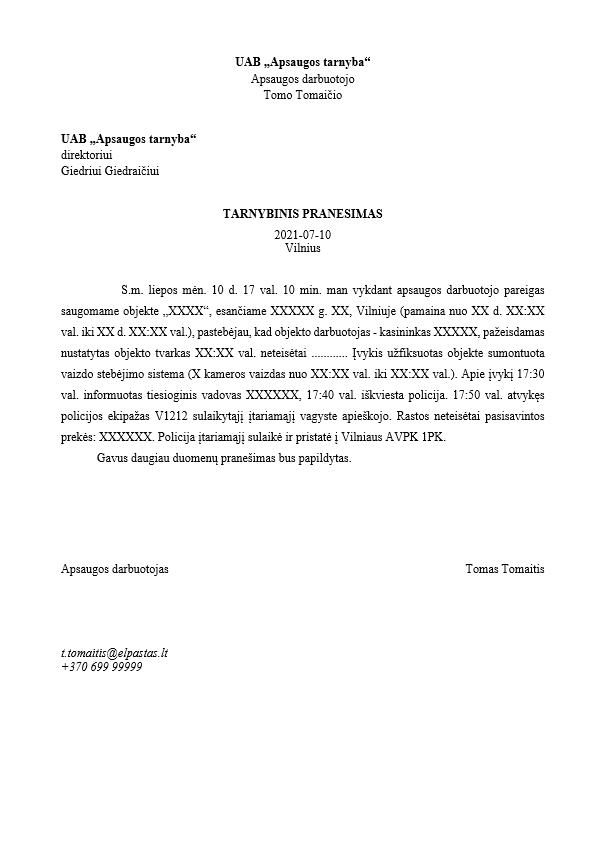 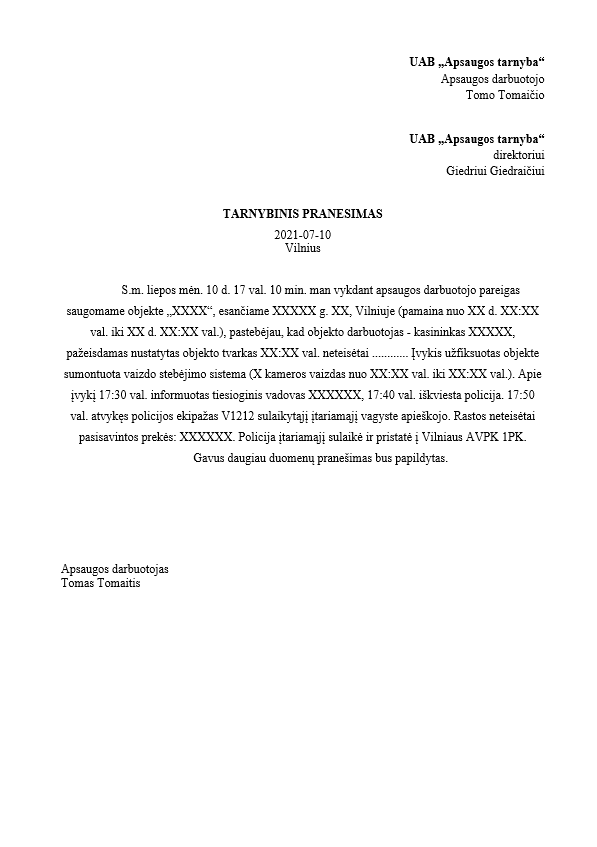 3. 4. 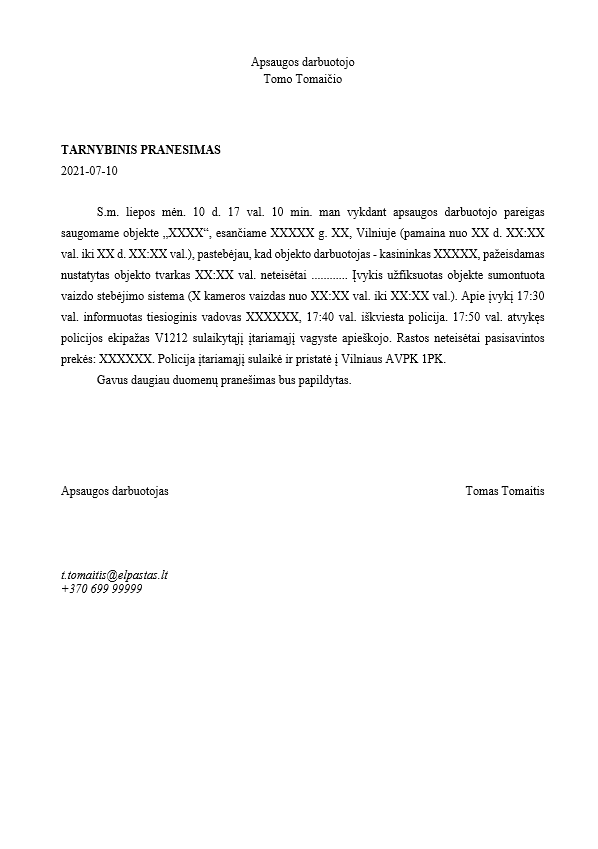 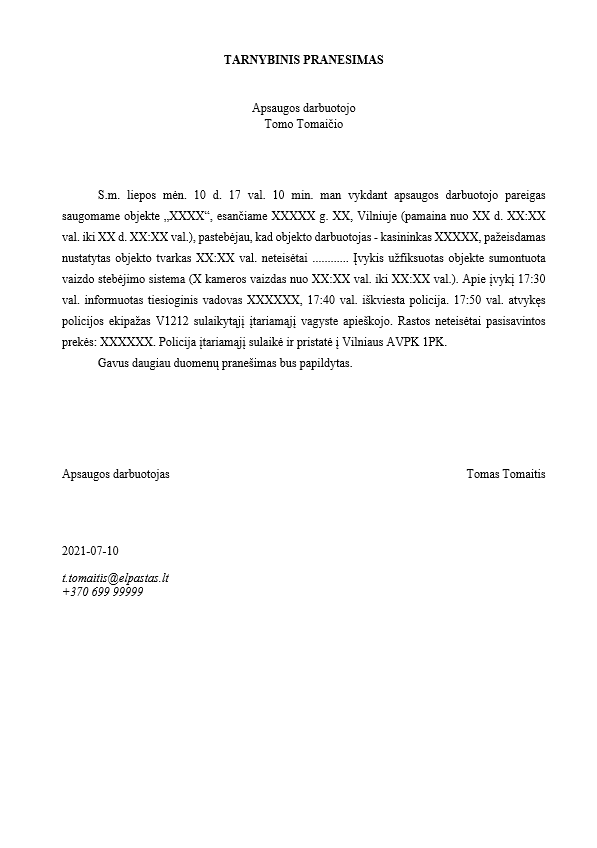 Eil. Nr.SITUACIJALAIPSNIAI1.Situacija, kai tam tikri aplinkos požymiai, įtariamų asmenų veiksmai leidžia manyti, kad reikia sustiprinti savo dėmesį ir imtis papildomų saugumo priemonių. Tai gali būti situacijos, kai įstatymai leidžia panaudoti fizinę prievartą. Nurodymai asmeniui išreiškiami reikalavimo forma.2.Situacija, kai apsaugos darbuotojui gresia realus pavojus gyvybei ar sveikatai. Apsaugos darbuotojai, įvertinę situacijos pavojingumą, gali priimti sprendimą dėl fizinės prievartos ar šaunamojo ginklo panaudojimo. Reikalavimai asmeniui išreiškiami įsakymo forma.3.Situacija, dažniausiai pasitaikanti kasdieninėje apsaugos darbuotojo veikloje, bendraujant su asmenimis. Saugumas šioje situacijoje užtikrinamas pasirenkant saugią poziciją ir pasirengiant prireikus greitai reaguoti. Reikalavimai asmeniui išreiškiami prašymo forma.Eil. Nr.SITUACIJAPažeidėjų tipai1.Nesutinka su apsaugos darbuotojo reikalavimais, aktyviais veiksmais priešinasi be ginklo ar su ginklu, bando išvengti sulaikymo. Sulaikant tokį asmenį galima naudoti fizinės prievartos priemones arba šaunamąjį ginklą.2.Nesipriešina, nesiginčija, sutinka su apsaugos darbuotojo reikalavimais. Prievartos priemonių naudojimui pagrindo nėra. 3.Nesutinka su apsaugos darbuotojo reikalavimais, jų nevykdo, ginčijasi, aktyviais veiksmais vengia sulaikymo, yra didelė pasipriešinimo tikimybė. Prieš asmenį galima naudoti fizinės prievartos priemones.Eil. Nr.KlausimasAtsakymaiTeisingas atsakymas1. Kas yra šaunamasis ginklas?Ginklas, iš kurio sprogstamųjų medžiagų degimo produktų slėgio jėga per vamzdį paleidžiamos kulkos, sviediniai arba kenksmingosios, dirginančiosios ar kitos dujinės veikliosios medžiagos mechaniškai, termiškai, chemiškai ar kitaip taikiniui per atstumą paveikti arba duodamas garso ar šviesos signalas.Ginklas, kuriuo taikinys paveikiamas nenaudojant sprogstamųjų medžiagų degimo produktų slėgio jėgos.Daiktas ar įrenginys, sukonstruoti arba pritaikyti taikiniams naikinti, žaloti ar kitaip jiems paveikti.2. Kuri iš išvardintų dalių priskiriama prie šaunamojo ginklo pagrindinių dalių? KryptukasNuleistukasPistoleto dėtuvėPistoleto spynaVisos išvardintos dalys3. Kas yra dujinis ginklas?Šaunamasis ginklas, sukonstruotas ar pritaikytas šaudyti tik kenksmingosiomis, dirginamosiomis ar kitomis dujinėmis veikliosiomis medžiagomis, jų užtaisais ar imitaciniais šaudmenimis.Nešaunamasis ginklas, iš kurio paleidžiamos kenksmingosios, dirginančiosios ar kitos dujinės veikliosios medžiagos.Teisingi a) ir b) atsakymai4. Kas yra ginklo priedėlis? Ginklo buožė, diržas, dėklas, skirtas ginklo gabenimui.Duslintuvas, kompensatorius, lazerinis, optinis ir naktinis taikikliai.Ginklo dėtuvė, dėklas, skirtas nešiotis ginklą, ginklo valymo priemonės.5.Kas yra šovinysTai, kuo šaudoma iš šaunamųjų ginklų.Šaudmuo, susidedantis iš tūtos ar tūtelės su kapsule, sviedžiamojo užtaiso, sviedinio.Sviedinys, užtaisas, kapsulė.6.Ką iš nurodytų šaunamųjų ginklų tipų gali naudoti apsaugos darbuotojai profesinei veiklai?Automatinius šaunamuosius ginklus.Trumpuosius graižtvinius šaunamuosius ginklus.Ilguosius lygiavamzdžius šaunamuosius ginklus.Ilguosius graižtvinius šaunamuosius ginklus.b), c), d) atsakymaib), c) atsakymai 7.Ar turi teisę apsaugos darbuotojas nešioti šaunamąjį ginklą kitiems asmenims matomoje vietoje?Turi teisę be apribojimų.Neturi teisės, ginklas visuomet nešiojamas taip, kad kiti asmenys jo nematytų.Turi teisę vykdydamas profesines pareigas, tuo atveju, jei yra su uniforma.8.Ar gali apsaugos darbuotojas profesinių pareigų vykdymui naudoti šaudmenis, užtaisytus ekspansinėmis kulkomis?Gali.Negali.Gali saugodamas ypatingai svarbius (valstybinės reikšmės) objektus.9.Šaunamojo ginklo (pistoleto) išardymas pradedamas nuo: Nuleistuko nuspaudimo, siekiant patikrinti ar ginklas nėra užtaisytas.Dėtuvės išėmimo.Spynos atitraukimo į galinę padėtį, siekiant įsitikinti, kad ginklas nėra užtaisytas.10.Ar leidžiama gabenti šaunamąjį ginklą su įleistu į šovinio lizdą šoviniu?Draudžiama.Leidžiama, jei gabenamas ilgasis lygiavamzdis šaunamasis ginklas.Leidžiama, jei gabenamas trumpasis graižtvinis šaunamasis ginklas (pistoletas arba revolveris).11.Kokiu kampu rikošetuos kulka šaunant 45 laipsnių kampu į kietą paviršių?Nenuspėjama kryptimi.180 laipsnių kampu (apsisuks).90 laipsnių kampu.45 laipsnių kampu.12.Kokiais atvejais draudžiama panaudoti šaunamąjį ginklą?Žmonių susibūrimo vietose, jeigu nuo to gali nukentėti pašaliniai asmenys.Prieš nepilnamečius, kurių užpuolimas kelia grėsmę gyvybei.Prieš gyvūną, keliantį pavojų gyvybei ar sveikatai.Visais nurodytais atvejais.13.Ar leidžiama naudoti šaunamąjį ginklą prieš asmenį, kuris aktyviai vengia sulaikymo tik bėgdamas nuo apsaugos darbuotojo?Leidžiama, jei sulaikomas nusikaltimu įtariamas asmuo.Draudžiamas bet koks panaudojimo būdas.Leidžiama panaudoti šaunamąjį ginklo įspėjamųjų šūvių atlikimui.14.Ginklų saugojimo patalpoje (ginklų saugykloje) turi būti įrengtos: 1 saugumo klasės durys.2 saugumo klasės durys.3 saugumo klasės durys.Reikalavimų durų saugumo klasei nėra, svarbu, kad jos būtų patikimos.15.Ar apsaugos darbuotojas turi teisę vykdyti tarnybines pareigas su ginklo priedėliu – naktiniu taikikliu?Neturi teisės.Turi teisę tik blogo matomumo sąlygomis arba nakties metu.Turi teisę be apribojimų.16.Kas gali patekti į Bendrovės ginklų saugyklą kartu su Bendrovės ginklininku? Apsaugos darbuotojas, kuriam išduodami ginklai ir šaudmenys.Asmenys, teisės aktų nustatyta tvarka, vykdantys ginklų ir šaudmenų apyvartos kontrolę.Bendrovės administracijos vadovas.Teisingas b) ir c) atsakymai.17.Apie ginklo panaudojimo atvejį, kai žuvo žmogus, jam padaryti kūno sužalojimai ar turtinė žala, apsaugos darbuotojas privalo: Informuoti Centrinį stebėjimo pultą, suteikti pirmąją pagalbą nukentėjusiam asmeniui.Pranešti policijai, informuoti Centrinį stebėjimo pultą, suteikti pirmąją pagalbą nukentėjusiam asmeniui.Pranešti savo tiesioginiam vadovui, patraukti nukentėjusį į nuošalią vietą, pranešti greitajai medicinos pagalbai.18.Ar leidžiama apsaugos darbuotojui vykdyti asmens ir turto apsaugą su asmeniniu šaunamuoju ginklu?Leidžiama.Draudžiama.Leidžiama, jei saugomas konkretus asmuo.Leidžiama, jei asmeninis ginklas turi geresnes technines charakteristikas už tarnybinį.19.Koks šaudmuo turi geresnes pramušamąsias savybes?9x19 kalibro šovinys užtaisytas FMJ tipo kulka.9x19 kalibro šovinys užtaisytas ekspansine kulka.45 ACP kalibro šovinys užtaisytas FMJ tipo kulka.20.Kokiais atvejais apsaugos darbuotojas gali neįspėti apie ketinimą panaudoti šaunamąjį ginklą?Įspėti privalo visais atvejais.Kai dėl susidariusios situacijos neįmanoma arba kai delsimas kelia tiesioginį pavojų ginklo naudotojui ar kito asmens gyvybei ar sveikatai.Kai sulaikomas ypatingai pavojingas asmuo.a)c)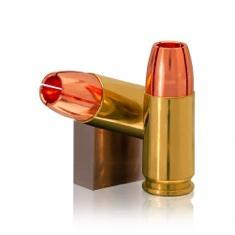 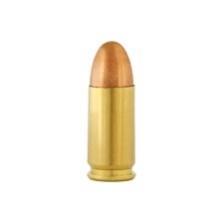 https://www.lehighdefense.com/9mm-luger-105gr-maximum-expansion-ammo9mm-luger-105gr-maximum-expansion-ammo https://www.aguilaammo.com/ammunition/1e097700/ b)d)https://www.midsouthshooterssupply.com/item/00129ae9fp/american-eagle-9mm-luger-147-grain-full-metal-jacket-flat-point-50-rounds https://www.midsouthshooterssupply.com/item/0003938c/38-special-158-grain-semi-jacketed-soft-point-50-rounds GINKLO TIPASKATEGORIJA (pagal GŠKĮ)Trumpasis graižtvinis pusiau automatinis šaunamasis ginklasAutomatinis ilgasis graižtvinis šaunamasis ginklasPertaisomas lygiavamzdis ilgasis šaunamasis ginklasDujinis ginklasDujinis įtaisasA) Pistoletas su lazeriniu taikikliuB) Lygiavamzdis šautuvas su elektroniniu (kolimatoriniu taikikliu)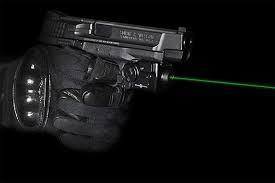 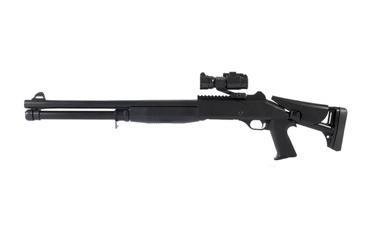 https://outdoorempire.com/best-pistol-laser-sight/https://www.hitguns.com/DE-M186A-Multi-Shot-Shotgun-with-Red-Dot-Sight-p/de-m186a-shotgun.htmC) Lygiavamzdis šautuvas su kompensatoriumiD) Pistoletas su duslintuvu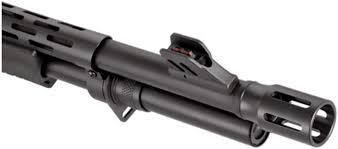 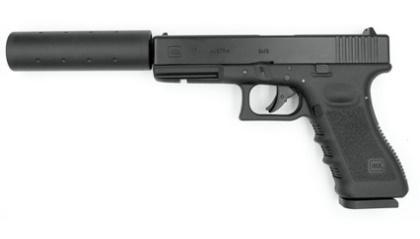 https://www.amazon.ca/Hatsan-Muzzle-Brake-Escort-MPA/dp/B07FLDGVVJ https://www.thehuntingedge.co.uk/wp-content/uploads/2019/05/Nuprol-Viper-Air-Gun-Suppressor-Black-Gallery-2.jpg E) Pistoletas su pritvirtintu prožektoriumiE) Pistoletas su pritvirtintu prožektoriumi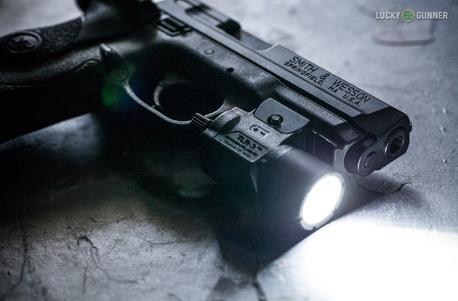 https://www.luckygunner.com/lounge/weapon-mounted-vs-handheld-light/ https://www.luckygunner.com/lounge/weapon-mounted-vs-handheld-light/ Apsaugos darbuotojas turi teisę naudoti šiuos ginklus (įrašomos raidės):Apsaugos darbuotojui draudžiama naudoti šiuos ginklus (įrašomos raidės):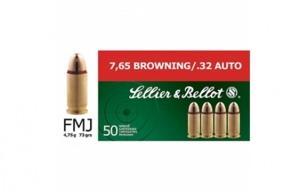 A)https://www.omahaoutdoors.com/sellier-bellot-32-acp-ammo-73-grain-fmj-50-round-box-sb32a-754908500024/https://www.omahaoutdoors.com/sellier-bellot-32-acp-ammo-73-grain-fmj-50-round-box-sb32a-754908500024/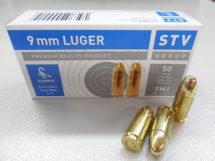 B) http://abss.lt/category/meziokles-reikmenys/soviniai/pistoletiniai-revolveriniai/9x19-luger/http://abss.lt/category/meziokles-reikmenys/soviniai/pistoletiniai-revolveriniai/9x19-luger/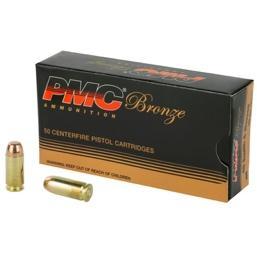 C) https://www.sportsmansguide.com/product/index/pmc-bronze-9mm-fmj-115-grain-50-rounds?a=1595475https://www.sportsmansguide.com/product/index/pmc-bronze-9mm-fmj-115-grain-50-rounds?a=1595475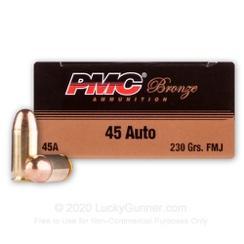 D) https://www.swfa.com/pmc-bronze-45-acp-50rd-ammo.htmlhttps://www.swfa.com/pmc-bronze-45-acp-50rd-ammo.htmlEil. Nr.Kalibrai (nuo mažiausios iki didžiausios stabdomosios galios)1.2.3.4.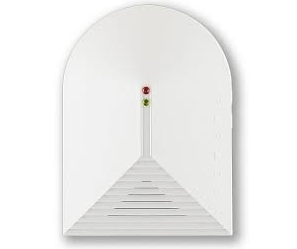 https://www.rebus.lt/stiklo-duzio-jutiklis-glasstrek-457https://www.rebus.lt/stiklo-duzio-jutiklis-glasstrek-457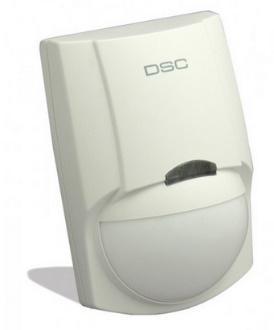 https://www.eproma.lt/lt/pir-davikliai/927-skaitmeninis-judesio-daviklis-lc100pi.htmlhttps://www.eproma.lt/lt/pir-davikliai/927-skaitmeninis-judesio-daviklis-lc100pi.html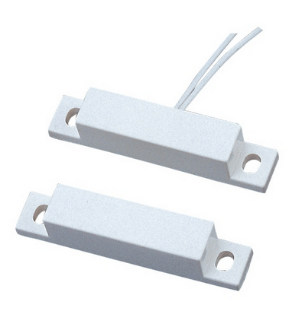 https://ipkameros.lt/uzdedamas-magnetinis-kontaktas-63x12-mm-2591.htmlhttps://ipkameros.lt/uzdedamas-magnetinis-kontaktas-63x12-mm-2591.html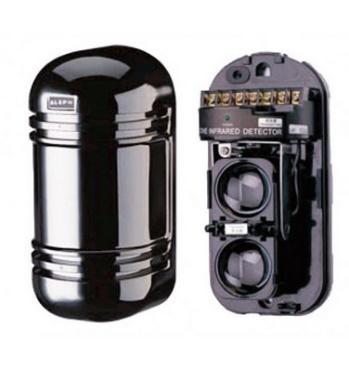 http://teleoptima.lt/ir-barjerashttp://teleoptima.lt/ir-barjerasTinklinis vaizdo įrašymo įrenginys, naudojamas apdoroti ir įrašyti vaizdą iš IP kamerųSkaitmeninis vaizdo įrašymo įrenginys, naudojamas apdoroti ir įrašyti vaizdą iš analoginių kamerųHibridinis vaizdo įrašymo įrenginys, naudojamas apdoroti ir įrašyti vaizdą iš visų (arba dalies technologijų) kamerų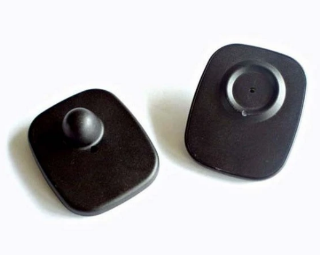 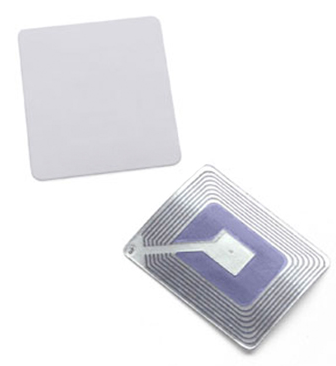 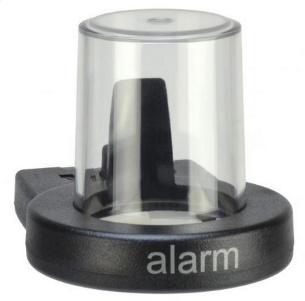 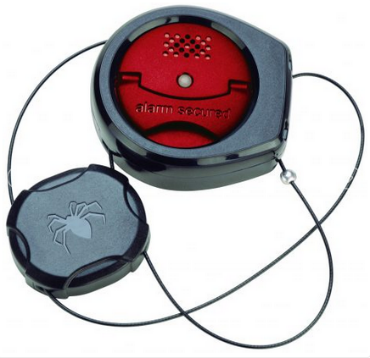 Užpuolimas objekte (pavojaus mygtukas)Ankstyvas atidarymasDingo tinklo įtampaSabotažas atidarytame statusePrievartos kodas (atidarymas priverstiniu kodu)Sabotažas uždarytame statuseDingo GPRS/GSM ryšys(kai ryšys neatsistato per 15 min)Nėra ryšio testoAliarmo signalo perdavimas greitojo reagavimo ekipažuiGreitojo reagavimo ekipažo startas (išvažiavimas) į objektąAliarmo signalo priėmimas Centriniame stebėjimo pulteEil. Nr.KlausimasAtsakymaiTeisingas atsakymas1.Apsaugos darbuotojo veiksmai užtikus saugomame objekte įtariamą teisės pažeidėją (pagal teisinį reglamentavimą):a) Sulaikyti įtariamą teisės pažeidėją, užkluptą darant administracinį nusižengimą ar nusikalstamą veiką, susijusią su saugomu objektu arba asmeniu.b) Imdamasis visų atsargumo priemonių, siekdamas išvengti netikėto užpuolimo, pasipriešinimo ar kitokių neteisėtų veiksmų, stebi įtariamo teisės pažeidėjo veiksmus ir, esant galimybei, jį sulaiko.c) Laukti pastiprinimo, atvykus apsaugos reagavimo grupei, sulaikyti įtariamą teisės pažeidėją.2.Kokiais atvejais apsaugos darbuotojas gali naudoti antrankius sulaikydamas ar pristatydamas į policiją įtariamą teisės pažeidėją?a) Prieš išvaizda į nepilnamečių amžių atitinkančius asmenis.b) Jeigu asmuo yra akivaizdžiai neįgalus, sėdi neįgaliojo vežimėlyje.c) Jeigu sulaikomas asmuo priešinasi arba jeigu kyla reali grėsmė, kad jis gali pasipriešinti ar pakenkti sau ar kitiems asmenims.3.Vykdamas į įvykio vietą dėl suveikusios signalizacijos saugomuose objektuose, apsaugos darbuotojas privalo (pagal teisinį reglamentavimą):a) Pranešti objekto administracijai, vykdyti jos nurodymus ir iškviesti policiją.b) Įjungti transporto priemonės oranžinį švyturėlį, suteikti pagalbą kitiems asmens ir turto apsaugą vykdantiems apsaugos darbuotojams.c) Pranešti apsaugos tarnybos budėtojui, kad neužilgo pajudėsime, kai vykstama į nurodytą vietą bei vykdyti jo nurodymus.4.Apsaugos darbuotojo veiksmai aptikus pastate sprogmenį (pagal teisinį reglamentavimą):a) Iškviesti policiją, neleisti niekam prieiti prie pastato.b) Apsaugoti įvykio vietą, evakuoti asmenis iš pastato ir iškviesti policiją.c) Skambinti pagalbos telefonu, siekti pašalinti sprogmenis.5.Kuris saugumo žiedas yra artimiausiais saugomam asmeniui?a) Trečiasb) Antrasc) Pirmas 6.Kelintas iš buto į liftą įeina ir kelintas iš pastato išeina saugomas asmuo?a) Įeina – pirmas, išeina – antras.b) Įeina ir išeina – pirmas.c) Įeina - antras, išeina – pirmas.7.Ar leidžiama apsaugos darbuotojui nepaisyti šviesoforo signalų, kai jis vyksta greitojo reagavimo ekipažu su įjungtu oranžinės spalvos švyturėliu?a) Leidžiama tik ypatingais ir svarbiais atvejais.b) Leidžiama.c) Neleidžiama.8.Kokią darbo patirtį turi turėti apsaugos darbuotojas, norėdamas vykdyti inkasavimą?a) Gali vykdyti apsaugos darbuotojai, turintys ne mažesnę kaip 2 metų apsaugininko ar apsaugos darbuotojo darbo patirtį.b) Gali vykdyti apsaugos darbuotojai, turintys ne mažesnę kaip 1 metų apsaugininko ar apsaugos darbuotojo darbo patirtį.c) Gali vykdyti apsaugos darbuotojai, turintys ne mažesnę kaip 3 metų apsaugininko ar apsaugos darbuotojo darbo patirtį.9.Kokiu atveju gali apsaugos darbuotojas perduoti savo ginklą kitam apsaugos darbuotojui tarnybos metu?a) Gali tik darbuotojui, atsakingam už ginklų saugojimą, apie tai padarius įrašą žurnale.b) Gali perduoti ginklą apsaugos darbuotojui tik tarnybos metu nepildant perdavimo dokumentų.c) Gali perduoti tik apsaugos darbuotojui, atsakingam už ginklų saugojimą.10.Kada apsaugos darbuotojui draudžiama panaudoti šaunamąjį ginklą prieš kitus asmenis?a) Apsaugos darbuotojas negali naudoti šaunamojo ginklo siekiant pašalinti jam pačiam, kitiems asmenims ar jų teisėms, visuomenės ar valstybės interesams gresiantį pavojų, jeigu šis pavojus negalėjo būti pašalintas kitomis priemonėmis ir padaryta žala yra mažesnė už tą, kurios siekta išvengti.b) Ginantis ar ginant kitą asmenį, nuosavybę, būsto neliečiamybę, kitas teises, visuomenės ar valstybės interesus nuo pradėto ar tiesiogiai gresiančio pavojingo kėsinimosi.c) Prieš įtariamą teisės pažeidėją, kuris vengia sulaikymo nesukeldamas grėsmės nei jo, nei aplinkinių, nei saugomo asmens gyvybei.11.Kokie teisingi profesiniai apsaugos darbuotojo veiksmai, kai teisės pažeidėjas grasina pistoletu iš priekio?a) Stengtis numušti teisės pažeidėjo ranką į šoną, kurioje laikomas ginklas.b) Bandyti numušti iš teisės pažeidėjo pistoletą kojos smūgiu.c) Ginkluotą teisės pažeidėjo ranką stengtis nulenkti žemyn.12.Kiekvienas konfliktas turi objektyvų ir psichologinį turinį. Kas priskiriama psichologiniam turiniui?a) Konflikto dalyviai.b) Konflikto objektas.c) Motyvai.13.Koks yra trečiojo asmens vaidmuo sprendžiant konfliktą?a) Suprasti, kad būtent jūs esate „gelbėtojas“, todėl konflikto sprendimas jūsų rankose.b) Akcentuoti tai, dėl ko jau susitarta.c) Palaikyti teisesniojo pusę.14.Kaltinimo situacijai išspręsti yra klaidingos šios svarbiausios sąlygos:a) Besąlygiškas kaltės pripažinimas, suvokiant, kad klientas „visada teisus“.b) Emocijų kontrolė, konflikto lokalizavimas.c) Konflikto esmės atskleidimas, kuris yra pagrindas konfliktą sukėlusios priežasties išsiaiškinimui.15.Psichinės gynybos mechanizmas, padedantis užgniaužti nepasitikėjimą savimi ir nesėkmės baimę, yra vadinamas:a) Agresija.b) Regresija.c) Fantazija.16.Pagrindinės žmogaus gyvybinės funkcijos yra:a) Sąmonė, kvėpavimas, kraujotaka.b) Sąmonė, kvėpavimas, kraujotaka, virškinimas.c) Virškinimas, kraujotaka, sąmonė.17.Kada atliekamas žmogaus pradinis gaivinimas?a) Yra aiškūs biologinės mirties požymiai (lavoninis atšalimas šiltoje aplinkoje, sustingimas, lavondėmės).b) Nėra sąmonės, išnyko kvėpavimas, nėra širdies veiklos, įvyko klinikinė mirtis.c) Sunki trauma, nesuderinama su gyvybe (sutraiškyta krūtinės ląsta, atskirta galva nuo kūno).18.Kokius veiksmus atliksite nedelsdami teikiant žmogui pirmąją pagalbą?a) Darysite širdies masažą.b) Iškviesite pagalbą ir pasirūpinsite savo saugumu.c) Pulsite tikrinti nukentėjusiojo pulso.19.Kokiems kūno organams šautinės žaizdos yra pavojingiausios?a) Išoriniams ir vidiniams organams.b) Žmogaus raumenynui.c) Didžiosioms kraujagyslėms ir gyvybiškai svarbiems organams.20.Kokios yra žaizdų rūšys?a) Pjautinė, kirstinė, durtinė, šautinė, plėštinė, nubrozdinimas.b) Šautinės ir durtinės.c) Plėštinė, kirstinė, šautinė, smeigimo.1.2.3.4.5.6.7.8.9.10.c)b)b)c)b)a)a)a)b)a)11.12.13.14.15.16.17.18.19.20.b)c)a)c)b)a)c)b)a)c)Eil. Nr.SAUGOS LYGISEil. Nr.SAUGOS LYGIS1.33.42.14.2OBJEKTAI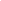 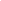 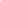 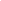 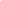 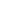 RIZIKOSPrekybinis objektasNešiojamų kompiuterių vagystė, įvykdyta maisto kurjerioGamybinis objektasDalies krovinio pasisavinimasLogistikos objektasAtvira alkoholinių gėrimų vagystėStatybinis objektasTeroristinis aktasAdministracinis objektasVaržtų vagystė, įvykdyta metalo cecho darbuotojoValstybinės reikšmės objektasSaugomo objekto darbuotojo neblaivumasApsaugininkas ar apsaugos darbuotojas, apsaugos vadovas privalo turėti apsaugos darbuotojo pažymėjimą. Vykdant asmens ir turto apsaugą, privaloma šį pažymėjimą turėti su savimi.Objekto valdytojo ar renginio organizatoriaus taisyklėmis, rekomendacijomis, reikalavimais pagrįstas bandančių į objektą ar renginį patekti asmenų vertinimas pagal išvaizdą, atliekamas specialiai tam paruoštų objekto ar apsaugos darbuotojų. Į saugomą vietą bandantis patekti asmuo vertinamas tik pagal išvaizdą, draudžiama diskriminacija dėl lyties, asmens amžiaus (išskyrus kai amžiaus ribos patekimui į saugomas vietas yra reglamentuotos įstatymais), lytinės orientacijos, negalios, rasės ar etninės priklausomybės, religijos ar įsitikinimų. Išvaizdos vertinimo metu vertinama asmens fizinė būsena (ar blaivus, neapsvaigęs), psichinė būsena (ar neagresyvus, ramus, draugiškai nusiteikęs, ar nėra požymių, dėl kurių kiltų įtarimas, kad asmuo gali sukelti konfliktinę situaciją ir pan.), veido išvaizda (ar asmuo neturi veido bruožų, būdingų nusikaltimus linkusiems vykdyti asmenims, ar neturi matomų sužalojimų ir pan.), kūno sudėjimas (ar asmuo atitinka saugomame objekte pageidaujamų asmenų standartus), saugomoje vietoje nustatytas priimtinas aprangos kodas ir asmenų socialinis sluoksnis, nepriekaištinga reputacija (vertinama reputacija tik tada, kai ji akivaizdžiai viešai žinoma arba kai asmuo saugomoje vietoje jau yra lankęsis anksčiau). Gali būti nustatyti ir papildomi įleidžiamų asmenų kriterijai, kurie LR įstatymuose nėra nurodyti kaip diskriminaciniai.Teroristinis išpuolis (teroro aktas) – tai neteisėtas, tyčinis ir savo pobūdžiu itin didelę grėsmę su pavojingomis pasekmėmis asmeniui, visuomenei ir valstybei keliantis nusikaltimas, kurio metu norima atimti gyvybę arba padaryti kūno sužalojimus ar sutrikdyti sveikatą bet kuriam asmeniui ar jų grupei, taip pat padaryti didelę žalą viešajai ar privačiai nuosavybei, įskaitant ir viešojo naudojimo vietas, valstybines įstaigas, informacines sistemas ar elektroninius duomenis, viešąją transporto sistemą ar infrastruktūrą, ar aplinką, siekiant padaryti bauginantį psichologinį poveikį, atkreipti visuomenės dėmesį į tam tikras problemas arba reikalavimus ir (ar) pasiekti tam tikrus politinius ar asmeninius tikslus.Eil. Nr.LAIPSNIAI1.22.33.1Eil. Nr.Pažeidėjų tipai1.Agresyvus2.Pasyvus3.AktyvusPsichinė prievarta – įspėjimas apie ketinimą naudoti fizinę prievartą arba šaunamąjį ginklą. Psichinei prievartai prilyginamas specialiosios priemonės ar šaunamojo ginklo parengimas prireikus naudoti.Fizinė prievarta – fizinės jėgos ir (ar) specialiųjų priemonių naudojimas.Spręsdamas užduotį mokinys turėtų nurodyti pagrindinius veiksmus, nurodytus asmens ir turto apsaugos įstatyme - apsaugoti įvykio vietą, imtis priemonių liudytojams nustatyti. Teisingame atsakyme gali būti nurodyta ir daugiau veiksmų, pvz. pranešti Centriniam stebėjimo pultui, savo tiesioginiam vadovui, komunikuoti su apsaugos užsakovu ir pan.Teisingas atsakymas, kai mokinys išvardina bent tris pagrindinius jutiklius – magnetinius kontaktus, judesio jutiklius, stiklo dūžio jutiklius. Papildomai gali būti paminėti vibraciniai, smūginiai, seisminiai, tūrio jutikliai.Loginė laisvos formos užduotis. Mokinys išvardina tokius bruožus kaip: itin trumpa šukuosena arba skutimasis plikai; randai ir (ar) mėlynės ant veido, žaizdotos kitos kūno vietos, neblaivumas ar apsvaigimas, daiktų, galimų mesti arba jais pulti, turėjimas (skėtis ir pan.), ilgų drabužių (pvz. lietpalčių) vilkėjimas, šiltų drabužių vilkėjimas šilto sezono metu ir pan. Užduotis atlikta teisingai, jei išvardinami bent trys bruožai.1 – VENGIMO STRATEGIJA2 – PRISITAIKYMO STRATEGIJA3 – KONKURENCIJOS STRATEGIJA4 – KOMPROMISO STRATEGIJA5 – BENDRADARBIAVIMO STRATEGIJAMokinys išvardina, kad ieškant paslėptų sprogmenų, ginklų, pavojingų įrenginių ar medžiagų, nesankcionuotų stebėjimo / aplinkos fiksavimo prietaisų, būtina patikrinti:objekto teritoriją,teritorijoje esančius automobilius,pastatą,patalpas.Vandens, putų, miltelių, dujų (angliarūgštės)1.2.3.4.5.6.7.8.9.10.a)d)a)b)b)f)c)b)b)a)11.12.13.14.15.16.17.18.19.20.a)a)c)a)a)d)b)b)a)b)GINKLO TIPASKATEGORIJA (pagal GŠKĮ)Trumpasis graižtvinis pusiau automatinis šaunamasis ginklasBAutomatinis ilgasis graižtvinis šaunamasis ginklasAPertaisomas lygiavamzdis ilgasis šaunamasis ginklasBDujinis ginklasCDujinis įtaisasDApsaugos darbuotojas turi teisę naudoti šiuos ginklus (įrašomos raidės):Apsaugos darbuotojui draudžiama naudoti šiuos ginklus (įrašomos raidės):BACDEEil. Nr.Kalibrai (nuo mažiausios iki didžiausios stabdomosios galios)1.A2.B3.C4.DLaisvos formos loginė užduotis. Mokinys turėtų paminėti, kad atsižvelgiama į maršruto ilgį, trukmę, pravažiuojamas vietoves, ypatingai į vietoves, kuriose būtų patogu įvykdyti inkasatorių automobilio užpuolimą, į kelio dangą, galimus kamščius, nutolusias vietoves, kur gali pasitaikyti ryšio sutrikimų ir pan.Tai techninių priemonių kompleksas, reaguojantis į saugomų teritorijų, patalpų bei objektų įvairios rūšies pažeidimus, formuojantis pavojaus signalus ir perduodantis informaciją apie juos nurodytais kanalais.1 RUOŽAS – SAUGOMŲ PATALPŲ PERIMETRO BLOKAVIMAS2 RUOŽAS - SAUGOMŲ PATALPŲ TŪRIO BLOKAVIMAS3 RUOŽAS – KONKREČIŲ DAIKTŲ BLOKAVIMASĮsilaužimo signalizacijaUžpuolimo signalizacijaGaisro aptikimo signalizacijaPerimetrinės saugos sistemosPerspėjimo apie gaisrą ir evakuacijos valdymo sistema, skirta vaizdiniams ir (arba) garsiniams žmonių perspėjimams pastatuose evakuacijos metu.PAGRINDINIAI:Vaizdo stebėjimo kamerosĮrašymo įrenginiaiMonitoriaiPAPILDOMI:Duomenų laikmenos (kietieji diskai)Valdymo pultaiMaitinimo šaltiniaiTinklinė įrangaPrograminė įrangaĮstatymais nustatyti reikalavimai objektams, patalpoms, teritorijoms ir pan.Objekto veiklaObjekte laikomos medžiagos ir įrengimaiObjekto strateginė reikšmėIš paties objekto kylanti grėsmė nesankcionuotai patekusiam asmeniuiUžsakovo, kliento poreikiaiSTIKLO DŪŽIO JUTIKLIShttps://www.rebus.lt/stiklo-duzio-jutiklis-glasstrek-457https://www.rebus.lt/stiklo-duzio-jutiklis-glasstrek-457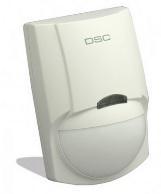 JUDESIO JUTIKLIShttps://www.eproma.lt/lt/pir-davikliai/927-skaitmeninis-judesio-daviklis-lc100pi.htmlhttps://www.eproma.lt/lt/pir-davikliai/927-skaitmeninis-judesio-daviklis-lc100pi.html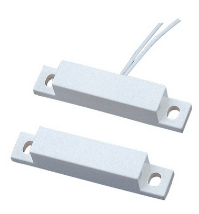 MAGNETINIS KONTAKTAShttps://ipkameros.lt/uzdedamas-magnetinis-kontaktas-63x12-mm-2591.htmlhttps://ipkameros.lt/uzdedamas-magnetinis-kontaktas-63x12-mm-2591.html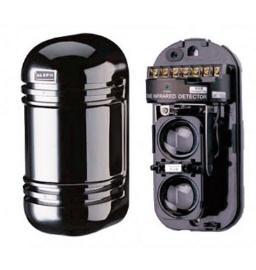 PERIMETRO BARJERAShttp://teleoptima.lt/ir-barjerashttp://teleoptima.lt/ir-barjerasPerimetro apsaugai dažniausiai naudojami barjeriniai mikrobanginiai jutikliai, kurie susideda iš siųstuvo vienoje pusėje ir imtuvas kitoje. Siųstuvas generuoja mikrobangas, o imtuvas jas priima. Taikant „siųstuvo – imtuvo“ principą, yra spinduliuojamos mikrobangos ir matuojamas mikrobangų laukas. Objektui įėjus į saugomą zoną, susilpnėja mikrobangų laukas ir formuojamas pavojaus signalas.Kameros aktyviųjų taškų skaičiusKameros rezoliucijaKameros jautrumas šviesaiKameros matymo kampas (tiek vertikalus, tiek horizontalus)Kameros pašvietimo galimybėsKameros formuojamo signalo perdavimo būdasPapildomos funkcijosKamerų signalų perdavimo protokolaiTinklinis vaizdo įrašymo įrenginys, naudojamas apdoroti ir įrašyti vaizdą iš IP kamerųNVRSkaitmeninis vaizdo įrašymo įrenginys, naudojamas apdoroti ir įrašyti vaizdą iš analoginių kamerųDVRHibridinis vaizdo įrašymo įrenginys, naudojamas apdoroti ir įrašyti vaizdą iš visų (arba dalies technologijų) kamerųXVRIšjungtas maitinimas, netinkamas maitinimasĮvairūs mechaniniai pažeidimaiNemokėjimas naudotis sistemaNežinojimas, kokias funkcijas gali atlikti sistemaNetinkama sistemos eksploatacijaSistemos nepriežiūra (dulkės, dažai, purvas, voratinkliai ir t.t. )Aptiktų gedimų nešalinimasNeatnaujinamos sistemos eksploatacinės dalys, kurios turi būti nuolat keičiamos Per didelė drėgmėVanduoKondensatasPer didelė temperatūraPer maža temperatūraForce majeureSniegasĮvairūs vibracijos šaltiniaiNestabilūs paviršiai, pagrindaiSavais žodžiais paaiškinama, kad sistemas sudaro prie parduotuvių išėjimų pritvirtintos antenos ir prie prekių pritvirtintos saugos etiketės ir žymekliai, kurių be specialių prietaisų negalima nuimti ir kurie aktyvuoja aliarmo signalą, juos bandant išnešti pro apsaugos vartelius (antenas).DRABUŽIAMS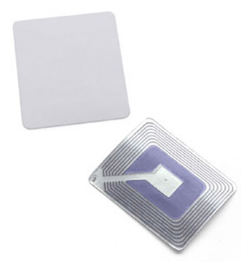 POPIERINĖMS SALDAINIŲ DĖŽUTĖMS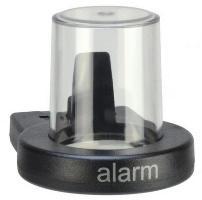 ALKOHOLINIAMS GĖRIMAMS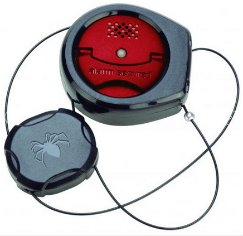 ELEKTRONIKOS PREKĖMS DĖŽUTĖSETai asmens tapatybę nustatančių ir (ar) automobilių numerius identifikuojančių įrenginių visuma, kontroliuojanti žmonių ar automobilių patekimą į tam tikras patalpas ar teritorijas.Apsaugos darbuotojų patruliavimo kontrolės sistema skirta stebėti, ar atliekama apsaugos darbuotojų pareiga nustatytu dažnumu apeiti objektą arba patikrinti jame esančias tam tikras nustatytas vietas. Sistemos principas - surinkti duomenis, kada apsaugos darbuotojas priregistruoja savo atėjimą prie specialių siųstuvų. Tai techninių priemonių kompleksas, reaguojantis į saugomų teritorijų, patalpų bei objektų įvairios rūšies pažeidimus, formuojantis pavojaus signalus ir perduodantis informaciją apie juos nurodytais kanalais.ĮsilaužimoUžpuolimoGaisroPerimetroVaizdo stebėjimoUžpuolimas objekte (pavojaus mygtukas)AUKŠTASAnkstyvas atidarymasVIDUTINISDingo tinklo įtampaŽEMASSabotažas atidarytame statuseVIDUTINISPrievartos kodas (atidarymas priverstiniu kodu)AUKŠTASSabotažas uždarytame statuseAUKŠTASDingo GPRS/GSM ryšys(kai ryšys neatsistato per 15 min)VIDUTINISNėra ryšio testoVIDUTINISAliarmo signalo perdavimas greitojo reagavimo ekipažui20Greitojo reagavimo ekipažo startas (išvažiavimas) į objektą10Aliarmo signalo priėmimas Centriniame stebėjimo pulte301.2.3.4.5.6.7.8.9.10.a)c)b)b)c)a)c)a)a)c)11.12.13.14.15.16.17.18.19.20.a)c)b)a)b)a)b)b)c)a)